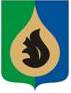 СОВЕТ ДЕПУТАТОВ ГОРОДСКОГО ПОСЕЛЕНИЯ ФЕДОРОВСКИЙСургутского районаХанты – Мансийского автономного округа – ЮгрыРЕШЕНИЕ(с изменениями от 20.04.2022 №279)«28» декабря 2021 года                                                                                                №256пгт. ФедоровскийО бюджете городского поселения Федоровскийна 2022 год и на плановый период 2023 и 2024 годовВ соответствии с Бюджетным кодексом Российской Федерации,Совет депутатов городского поселения Федоровский решил:1. Утвердить основные характеристики бюджета городского поселения Федоровский (далее – «бюджет городского поселения») на 2022 год:- общий объем доходов в сумме 253 млн. 184,5 тыс. рублей;- общий объем расходов в сумме 264 млн. 412,1 тыс. рублей;- дефицит бюджета городского поселения в сумме 11 млн. 227,6 тыс. рублей;- верхний предел муниципального внутреннего долга и верхний предел муниципального внешнего долга городского поселения Федоровский на 01 января 2023 года в сумме 0 рублей, в том числе верхний предел долга по муниципальным гарантиям 0 рублей;- предельный объём муниципального долга в сумме 0 рублей, в том числе предельный объём обязательств по муниципальным гарантиям 0 рублей.2. Утвердить основные характеристики бюджета городского поселения на плановый период 2023 и 2024 годов:1) общий объем доходов бюджета городского поселения на 2023 год в сумме 202 млн. 790,4 тыс. рублей и на 2024 год в сумме 227 млн. 578,4 тыс. рублей;2) общий объем расходов бюджета городского поселения на 2023 год в сумме 202 млн. 790,4 тыс. рублей и на 2024 год в сумме 227 млн. 578,4 тыс. рублей, в том числе условно утверждаемые расходы на 2023 год в сумме 4 млн. 946,1 тыс. рублей и на 2024 год в сумме 10 млн. 166,9 тыс. рублей;3) дефицит бюджета городского поселения на 2023 год в сумме 0 рублей и на 2024 год в сумме 0 рублей;4) верхний предел муниципального внутреннего долга и верхний предел муниципального внешнего долга городского поселения Федоровский на 01 января 2024 года в сумме 0 рублей, в том числе верхний предел долга по муниципальным гарантиям 0 рублей и на 01 января 2025 года в сумме 0 рублей, в том числе верхний предел долга по муниципальным гарантиям 0 рублей;5) предельный объём муниципального долга на 2023 год в сумме 0 рублей, в том числе предельный объём обязательств по муниципальным гарантиям 0 рублей и на 2024 год в сумме 0 рублей, в том числе предельный объём обязательств по муниципальным гарантиям 0 рублей.3. Утвердить доходы бюджета городского поселения по кодам видов доходов, подвидов доходов:1) на 2022 год согласно приложению 1 к настоящему решению;2) на плановый период 2023 и 2024 годов согласно приложению 2 к настоящему решению.4. Утвердить в пределах общего объема расходов, установленного статьями 1 и 2 настоящего решения, распределение бюджетных ассигнований по разделам, подразделам, целевым статьям (муниципальным программам городского поселения и непрограммным направлениям деятельности), группам и подгруппам видов расходов классификации расходов бюджета городского поселения Федоровский:1) на 2022 год согласно приложению 3 к настоящему решению;2) на плановый период 2023 и 2024 годов согласно приложению 4 к настоящему решению.5. Утвердить распределение бюджетных ассигнований по целевым статьям (муниципальным программам городского поселения и непрограммным направлениям деятельности), группам и подгруппам видов расходов классификации расходов бюджета городского поселения Федоровский:1) на 2022 год согласно приложению 5 к настоящему решению;2) на плановый период 2023 и 2024 годов согласно приложению 6 к настоящему решению.6. Утвердить распределение бюджетных ассигнований по разделам и подразделам классификации расходов бюджета городского поселения Федоровский:1) на 2022 год согласно приложению 7 к настоящему решению;2) на плановый период 2023 и 2024 годов согласно приложению 8 к настоящему решению.7. Утвердить ведомственную структуру расходов бюджета городского поселения Федоровский:1) на 2022 год согласно приложению 9 к настоящему решению;2) на плановый период 2023 и 2024 годов согласно приложению 10 к настоящему решению.8. Утвердить общий объем бюджетных ассигнований, направляемых на исполнение публичных нормативных обязательств на 2022 год в сумме 400,9 тыс. рублей, на 2023 год в сумме 400,9 тыс. рублей, на 2024 год в сумме 400,9 тыс. рублей.9. Утвердить объем межбюджетных трансфертов, получаемых из других бюджетов бюджетной системы Российской Федерации:1) на 2022 год согласно приложению 11 к настоящему решению;2) на плановый период 2023 и 2024 годов согласно приложению 12 к настоящему решению.10. Утвердить объем межбюджетных трансфертов, предоставляемых бюджету Сургутского района:1) на 2022 год в сумме 3 млн. 549,8 тыс. рублей;2) на 2023 год в сумме 1 млн. 815,9 тыс. рублей;3) на 2024 год в сумме 1 млн. 524,0 тыс. рублей.11. Утвердить источники финансирования дефицита бюджета городского поселения:- на 2022 год согласно приложению 13 к настоящему решению;- на плановый период 2023 и 2024 годов согласно приложению 14 к настоящему решению.12. Предусмотреть в составе расходов бюджета городского поселения средства резервного фонда администрации городского поселения Федоровский:1) на 2022 год в сумме 100,0 тыс. рублей;2) на 2023 год в сумме 299,3 тыс. рублей;3) на 2024 год в сумме 298,5 тыс. рублей.13. Утвердить объём бюджетных ассигнований муниципального дорожного фонда городского поселения Федоровский:1) на 2022 год в сумме 40 млн. 226,0 тыс. рублей;2) на 2023 год в сумме 39 млн. 006,1 тыс. рублей;3) на 2024 год в сумме 39 млн. 006,1 тыс. рублей.14. Установить, что в соответствии со статьей 78 Бюджетного кодекса Российской Федерации в составе расходов бюджета городского поселения предусмотрены средства на выплату субсидий юридическим лицам (за исключением субсидий государственным (муниципальным) учреждениям), индивидуальным предпринимателям, физическим лицам- производителям товаров, работ, услуг.Утвердить распределение субсидий юридическим лицам (за исключением субсидий государственным (муниципальным) учреждениям), индивидуальным предпринимателям, физическим лицам – производителям товаров, работ, услуг в случаях и объеме:1) на 2022 год согласно приложению 15 к настоящему решению;2) на плановый период 2023 и 2024 годов согласно приложению 16 к настоящему решению.15. Категории и (или) критерии отбора юридических лиц (за исключением государственных (муниципальных) учреждений), индивидуальных предпринимателей, физических лиц - производителей товаров, работ, услуг  имеющих право на получение субсидий, цели, условия и порядок предоставления субсидий, порядок возврата субсидий в случае нарушения условий, установленных при их предоставлении, порядок возврата в текущем финансовом году получателем субсидий остатков субсидий, не использованных в отчетном  финансовом году,  положения об обязательной проверке главным распорядителем (распорядителем) бюджетных средств, предоставляющим субсидию, и органом муниципального финансового контроля соблюдения условий, целей и порядка предоставления субсидий их получателями устанавливаются муниципальными правовыми актами администрации городского поселения Федоровский.16. Установить, что в соответствии со статьей 78.1 Бюджетного кодекса Российской Федерации в составе расходов бюджета городского поселения предусмотрены средства на выплату субсидий некоммерческим организациям, не являющимся казенными учреждениями.Утвердить распределение субсидий некоммерческим организациям, не являющимся казенными учреждениями в случаях и объеме:1) на 2022 год согласно приложению 17 к настоящему решению;2) на плановый период 2023 и 2024 годов согласно приложению 18 к настоящему решению.17. Утвердить программу муниципальных внутренних заимствований городского поселения Федоровский на 2022 год согласно приложению 19 к настоящему решению, на плановый период 2023 и 2024 годов согласно приложению 20 к настоящему решению.18. Утвердить программу муниципальных гарантий городского поселения Федоровский на 2022 год согласно приложению 21 к настоящему решению, на плановый период 2023 и 2024 годов согласно приложению 22 к настоящему решению. 19. Установить на 2022 год и на плановый период 2023 и 2024 годов нормативы отчислений от прибыли муниципальных унитарных предприятий городского поселения Федоровский, остающейся после уплаты налогов и иных обязательных платежей, в бюджет городского поселения в размере 10 процентов.Порядок осуществления отчислений от прибыли муниципальных унитарных предприятий определяется решением Совета депутатов городского поселения Федоровский.20. Администрация городского поселения Федоровский вправе вносить изменения в показатели сводной бюджетной росписи бюджета городского поселения без внесения изменений в решение о бюджете в случаях, предусмотренных пунктами 3, 8 статьи 217 Бюджетного кодекса Российской Федерации, а также по следующим основаниям, связанным с особенностями исполнения бюджета городского поселения: - перераспределение бюджетных ассигнований в пределах, предусмотренных главным распорядителям средств бюджета городского поселения на предоставление автономным учреждениям городского поселения Федоровский субсидии на финансовое обеспечение муниципального задания на оказание муниципальных услуг (выполнение работ) и субсидий на иные цели между разделами, подразделами, целевыми статьями и видами расходов классификации расходов бюджета;- перераспределение бюджетных ассигнований между подпрограммами (мероприятиями) муниципальных программ городского поселения Федоровский, а также между их исполнителями, за исключением случаев увеличения бюджетных ассигнований на функционирование отраслевых (функциональных) органов администрации городского поселения Федоровский;- изменение бюджетной классификации доходов и расходов бюджета городского поселения без изменений целевого направления средств;- увеличение бюджетных ассигнований на основании уведомлений о бюджетных ассигнованиях, планируемых к поступлению из бюджетов других уровней;- увеличение бюджетных ассигнований по разделам, подразделам, целевым статьям и видам расходов классификации расходов бюджета за счет средств, образовавшихся в связи с экономией в текущем финансовом году бюджетных ассигнований на оказание муниципальных услуг, в пределах общего объема бюджетных ассигнований, предусмотренных главному распорядителю средств бюджета городского поселения Федоровский в текущем финансовом году на указанные цели, при условии, что увеличение бюджетных ассигнований по соответствующему виду расходов не превышает 10 процентов;- перераспределение бюджетных ассигнований в пределах, предусмотренных главным распорядителям средств бюджета городского поселения между муниципальными программами городского поселения Федоровский.21. Главные администраторы доходов бюджета городского поселения осуществляют начисление, учет и контроль за правильностью исчисления, полнотой и своевременностью поступления доходов, подлежащих зачислению в бюджет поселения, а также производят взыскание задолженности и принимают решения о возврате (зачете) излишне уплаченных (взысканных) платежей, пеней и штрафов по ним в соответствии с порядком документооборота по начислению, учету и возврату платежей.Главные администраторы доходов бюджета городского поселения вправе наделить свои казенные учреждения отдельными полномочиями главных администраторов доходов бюджета городского поселения путем издания муниципального правового акта администрации городского поселения Федоровский.22. Установить, что открытие и ведение лицевых счетов для муниципальных автономных и бюджетных учреждений, созданных на базе имущества, находящегося в муниципальной собственности городского поселения Федоровский, осуществляется финансово-экономическим управлением администрации городского поселения Федоровский в порядке, установленном муниципальным правовым актом администрации городского поселения Федоровский.23. Установить, что операции с межбюджетными трансфертами, предоставляемыми из федерального бюджета в форме субсидий, субвенций и иных межбюджетных трансфертов, имеющих целевое назначение, при исполнении бюджета городского поселения учитываются на лицевых счетах, открытых получателям средств бюджета городского поселения Федоровский в территориальных органах Федерального казначейства.24. Установить, что средства, поступающие во временное распоряжение администрации городского поселения Федоровский, в соответствии с законодательством и иными нормативными правовыми актами, учитываются на счете, открытом в территориальном органе Федерального казначейства.25. Установить, что муниципальные правовые акты, влекущие дополнительные расходы за счет средств бюджета поселения, а также сокращающие доходную базу, реализуются и применяются только при наличии соответствующих источников дополнительных поступлений в бюджет городского поселения и (или) при сокращении расходов по конкретным статьям бюджета городского поселения, а также после внесения соответствующих изменений в настоящее решение.26. Контроль за выполнением настоящего решения возложить на комиссию по бюджету и финансам Совета депутатов городского поселения.27. Настоящее решение подлежит официальному опубликованию (обнародованию) и вступает в силу с 1 января 2022 года.Председатель Совета депутатовгородского поселения Федоровский_____________________С.Г.БолотовГлава городского поселения Федоровский__________________Н.У. РудышинПриложение 1 к решению Совета депутатов
 городского поселения Федоровский 
от «28» декабря 2021 года №256(с изменениями от 20.04.2022 №279)                                                                                                                                                                           Приложение 1 к решению Совета депутатов
 городского поселения Федоровский 
от «28» декабря 2021 года №256(с изменениями от 20.04.2022 №279)                                                                                                                                                                           Приложение 1 к решению Совета депутатов
 городского поселения Федоровский 
от «28» декабря 2021 года №256(с изменениями от 20.04.2022 №279)                                                                                                                                                                           Доходы бюджета городского поселения Федоровский по кодам видов доходов, подвидов доходов на 2022 годДоходы бюджета городского поселения Федоровский по кодам видов доходов, подвидов доходов на 2022 годДоходы бюджета городского поселения Федоровский по кодам видов доходов, подвидов доходов на 2022 годтыс. рублейКод бюджетной классификацииНаименование показателяСумма123 1 00 00000 00 0000 000НАЛОГОВЫЕ И НЕНАЛОГОВЫЕ ДОХОДЫ145 183,0 НАЛОГОВЫЕ ДОХОДЫ127 310,5 1 01 00000 00 0000 000НАЛОГИ НА ПРИБЫЛЬ, ДОХОДЫ86 010,9 1 01 02000 01 0000 110Налог на доходы физических лиц                                                            86 010,9 1 01 02010 01 0000 110Налог на доходы физических лиц с доходов, источником которых является налоговый агент, за исключением доходов, в отношении которых исчисление и уплата налога осуществляются в соответствии со статьями 227, 227.1 и 228 Налогового кодекса Российской Федерации83 986,2 1 01 02020 01 0000 110Налог на доходы физических лиц с доходов, полученных от осуществления деятельности физическими лицами, зарегистрированными в качестве индивидуальных предпринимателей, нотариусов, занимающихся частной практикой, адвокатов, учредивших адвокатские кабинеты, и других лиц, занимающихся частной практикой в соответствии со статьей 227 Налогового кодекса Российской Федерации24,0 1 01 02030 01 0000 110Налог на доходы физических лиц с доходов, полученных физическими лицами в соответствии со статьей 228 Налогового кодекса Российской Федерации123,0 1 01 02080 01 0000 110Налог на доходы физических лиц в части суммы налога, превышающей 650 000 рублей, относящейся к части налоговой базы, превышающей 5 000 000 рублей (за исключением налога на доходы физических лиц с сумм прибыли контролируемой иностранной компании, в том числе фиксированной прибыли контролируемой иностранной компании)1 877,7 1 03 00000 00 0000 000НАЛОГИ НА ТОВАРЫ (РАБОТЫ, УСЛУГИ), РЕАЛИЗУЕМЫЕ НА ТЕРРИТОРИИ РОССИЙСКОЙ ФЕДЕРАЦИИ10 726,1 1 03 02000 01 0000 110Акцизы по подакцизным товарам (продукции), производимым на территории Российской Федерации10 726,1 1 03 02231 01 0000 110Доходы от уплаты акцизов на дизельное топливо, подлежащие распределению между бюджетами субъектов Российской Федерации и местными бюджетами с учетом установленных дифференцированных нормативов отчислений в местные бюджеты (по нормативам, установленным федеральным законом о федеральном бюджете в целях формирования дорожных фондов субъектов Российской Федерации)4 849,6 1 03 02241 01 0000 110  

Доходы от уплаты акцизов на моторные масла для дизельных и (или) карбюраторных (инжекторных) двигателей, подлежащие распределению между бюджетами субъектов Российской Федерации и местными бюджетами с учетом установленных дифференцированных нормативов отчислений в местные бюджеты (по нормативам, установленным федеральным законом о федеральном бюджете в целях формирования дорожных фондов субъектов Российской Федерации)26,8 1 03 02251 01 0000 110Доходы от уплаты акцизов на автомобильный бензин, подлежащие распределению между бюджетами субъектов Российской Федерации и местными бюджетами с учетом установленных дифференцированных нормативов отчислений в местные бюджеты (по нормативам, установленным федеральным законом о федеральном бюджете в целях формирования дорожных фондов субъектов Российской Федерации)6 457,8 1 03 02261 01 0000 110  

Доходы от уплаты акцизов на прямогонный бензин, подлежащие распределению между бюджетами субъектов Российской Федерации и местными бюджетами с учетом установленных дифференцированных нормативов отчислений в местные бюджеты (по нормативам, установленным федеральным законом о федеральном бюджете в целях формирования дорожных фондов субъектов Российской Федерации)-608,1 1 06 00000 00 0000 000НАЛОГИ НА ИМУЩЕСТВО30 543,5 1 06 01000 00 0000 110Налог на имущество физических лиц7 598,8 1 06 01030 13 0000 110Налог на имущество физических лиц, взимаемый по ставкам, применяемым к объектам налогообложения, расположенным в границах городских поселений7 598,8 1 06 04000 00 0000 110Транспортный налог1 002,7 1 06 04011 02 0000 110Транспортный налог с организаций159,2 1 06 04012 02 0000 110Транспортный налог с физических лиц843,5 1 06 06000 00 0000 110Земельный налог21 942,0 1 06 06033 13 0000 110Земельный налог с организаций, обладающих земельным участком, расположенным в границах городских поселений20 620,0 1 06 06043 13 0000 110Земельный налог с физических лиц, обладающих земельным участком, расположенным в границах городских поселений1 322,0 1 08 00000 00 0000 000ГОСУДАРСТВЕННАЯ ПОШЛИНА30,0 1 08 07000 00 0000 110Государственная пошлина за государственную регистрацию, а также за совершение прочих юридически значимых действий30,0 1 08 07175 01 0000 110Государственная пошлина за выдачу органом местного самоуправления поселения специального разрешения на движение по автомобильным дорогам транспортных средств, осуществляющих перевозки опасных, тяжеловесных и (или) крупногабаритных грузов, зачисляемая в бюджеты поселений30,0 НЕНАЛОГОВЫЕ ДОХОДЫ17 872,5 1 11 00000 00 0000 000ДОХОДЫ ОТ ИСПОЛЬЗОВАНИЯ ИМУЩЕСТВА, НАХОДЯЩЕГОСЯ В ГОСУДАРСТВЕННОЙ И МУНИЦИПАЛЬНОЙ СОБСТВЕННОСТИ16 355,2 1 11 05000 00 0000 120Доходы, получаемые в виде арендной либо иной платы за передачу в возмездное пользование государственного и муниципального имущества (за исключением имущества бюджетных и автономных учреждений, а также имущества государственных и муниципальных унитарных предприятий, в том числе казенных)13 988,2 1 11 05010 00 0000 120Доходы, получаемые в виде арендной платы за земельные участки, государственная собственность на которые не разграничена, а также средства от продажи права на заключение договоров аренды указанных земельных участков12 800,0 1 11 05013 13 0000 120Доходы, получаемые в виде арендной платы за земельные участки, государственная собственность на которые не разграничена и которые расположены в границах городских поселений, а также средства от продажи права на заключение договоров аренды указанных земельных участков12 800,0 1 11 05020 00 0000 120Доходы, получаемые в виде арендной платы за земли после разграничения государственной собственности на землю, а также средства от продажи права на заключение договоров аренды указанных земельных участков (за исключением земельных участков бюджетных и автономных учреждений)225,0 1 11 05025 13 0000 120Доходы, получаемые в виде арендной платы, а также средства от продажи права на заключение договоров аренды за земли, находящиеся в собственности городских поселений (за исключением земельных участков муниципальных бюджетных и автономных учреждений)225,0 1 11 05070 00 0000 120Доходы от сдачи в аренду имущества, составляющего государственную (муниципальную) казну (за исключением земельных участков)963,0 1 11 05075 13 0000 120Доходы от сдачи в аренду имущества, составляющего казну городских поселений (за исключением земельных участков)963,0 1 11 05300 00 0000 120Плата по соглашениям об установлении сервитута в отношении земельных участков, находящихся в государственной или муниципальной собственности0,2 1 11 05314 13 0000 120Плата по соглашениям об установлении сервитута, заключенным органами местного самоуправления городских поселений, государственными или муниципальными предприятиями либо государственными или муниципальными учреждениями в отношении земельных участков, государственная собственность на которые не разграничена и которые расположены в границах городских поселений0,2 1 11 09000 00 0000 120Прочие доходы от использования имущества и прав, находящихся в государственной и муниципальной собственности (за исключением имущества бюджетных и автономных учреждений, а также имущества государственных и муниципальных унитарных предприятий, в том числе казенных)2 367,0 1 11 09045 13 0000 120Прочие поступления от использования имущества, находящегося в собственности городских поселений (за исключением имущества муниципальных бюджетных и автономных учреждений, а также имущества муниципальных унитарных предприятий, в том числе казенных)2 000,0 1 11 09080 13 0000 120Плата, поступившая в рамках договора за предоставление права на размещение и эксплуатацию нестационарного торгового объекта, установку и эксплуатацию рекламных конструкций на землях или земельных участках, находящихся в собственности городских поселений, и на землях или земельных участках, государственная собственность на которые не разграничена367,0 1 13 00000 00 0000 000ДОХОДЫ ОТ ОКАЗАНИЯ ПЛАТНЫХ УСЛУГ И КОМПЕНСАЦИИ ЗАТРАТ ГОСУДАРСТВА14,4 1 13 02995 13 0000 130Прочие доходы от компенсации затрат бюджетов городских поселений14,4 1 14 00000 00 0000 000ДОХОДЫ ОТ ПРОДАЖИ МАТЕРИАЛЬНЫХ И НЕМАТЕРИАЛЬНЫХ АКТИВОВ1 231,3 1 14 01000 00 0000 410Доходы от продажи квартир800,0 1 14 01050 13 0000 410Доходы от продажи квартир, находящихся в собственности городских поселений800,0 1 14 06000 00 0000 430Доходы от продажи земельных участков, находящихся в государственной и муниципальной собственности431,3 1 14 06013 13 0000 430Доходы от продажи земельных участков, государственная собственность на которые не разграничена и которые расположены в границах городских поселений41,9 1 14 06313 13 0000 430Плата за увеличение площади земельных участков, находящихся в частной собственности, в результате перераспределения таких земельных участков и земель (или) земельных участков, государственная собственность на которые не разграничена и которые расположены в границах городских поселений389,4 1 16 00000 00 0000 000ШТРАФЫ, САНКЦИИ, ВОЗМЕЩЕНИЕ УЩЕРБА271,6 1 16 07000 00 0000 140Штрафы, неустойки, пени, уплаченные в соответствии с законом или договором в случае неисполнения или ненадлежащего исполнения обязательств перед государственным (муниципальным) органом, органом управления государственным внебюджетным фондом, казенным учреждением, Центральным банком Российской Федерации, иной организацией, действующей от имени Российской Федерации200,0 1 16 07010 13 0000 140Штрафы, неустойки, пени, уплаченные в случае просрочки исполнения поставщиком (подрядчиком, исполнителем) обязательств, предусмотренных муниципальным контрактом, заключенным муниципальным органом, казенным учреждением городского поселения100,0 1 16 07090 13 0000 140Иные штрафы, неустойки, пени, уплаченные в соответствии с законом или договором в случае неисполнения или ненадлежащего исполнения обязательств перед муниципальным органом, (муниципальным казенным учреждением) городского поселения100,0 1 16 10000 00 0000 140Платежи в целях возмещения причиненного ущерба (убытков)7,41 16 10032 13 0000 140Прочее возмещение ущерба, причиненного муниципальному имуществу городского поселения (за исключением имущества, закрепленного за муниципальными бюджетными (автономными) учреждениями, унитарными предприятиями)7,41 16 11000 01 0000 140Платежи, уплачиваемые в целях возмещения вреда64,21 16 11064 01 0000 140Платежи, уплачиваемые в целях возмещения вреда, причиняемого автомобильным дорогам местного значения транспортными средствами, осуществляющими перевозки тяжеловесных и (иди) крупногабаритных грузов64,22 00 00000 00 0000 000БЕЗВОЗМЕЗДНЫЕ ПОСТУПЛЕНИЯ108 001,5 2 02 00000 00 0000 000БЕЗВОЗМЕЗДНЫЕ ПОСТУПЛЕНИЯ ОТ ДРУГИХ БЮДЖЕТОВ БЮДЖЕТНОЙ СИСТЕМЫ РОССИЙСКОЙ ФЕДЕРАЦИИ107 998,0 2 02 10000 00 0000 150Дотации бюджетам бюджетной системы Российской Федерации48 681,0 2 02 15001 00 0000 150Дотации бюджетам городских поселений на выравнивание бюджетной обеспеченности из бюджета субъекта Российской Федерации.48 681,0 2 02 15001 13 0000 150Дотации бюджетам городских поселений на выравнивание бюджетной обеспеченности из бюджета субъекта Российской Федерации48 681,0 2 02 30000 00 0000 150Субвенции бюджетам бюджетной системы Российской Федерации3 587,9 2 02 30024 00 0000 150Субвенции местным бюджетам на выполнение передаваемых полномочий субъектов Российской Федерации250,4 2 02 30024 13 0000 150Субвенции бюджетам городских поселений на выполнение передаваемых полномочий субъектов Российской Федерации250,4 2 02 35930 00 0000 150Субвенции бюджетам на государственную регистрацию актов гражданского состояния868,5 2 02 35930 13 0000 150Субвенции бюджетам городских поселений на государственную регистрацию актов гражданского состояния868,5 2 02 35118 00 0000 150Субвенции бюджетам на осуществление первичного воинского учета органами местного самоуправления поселений, муниципальных и городских округов2 469,0 2 02 35118 13 0000 150Субвенции бюджетам городских поселений на осуществление первичного воинского учета органами местного самоуправления поселений, муниципальных и городских округов2 469,0 2 02 40000 00 0000 150Иные межбюджетные трансферты55 729,1 2 02 49999 00 0000 150Прочие межбюджетные трансферты, передаваемые бюджетам55 729,1 2 02 49999 13 0000 150Прочие межбюджетные трансферты, передаваемые бюджетам городских поселений55 729,1 2 18 00000 00 0000 000ДОХОДЫ БЮДЖЕТОВ БЮДЖЕТНОЙ СИСТЕМЫ РОССИЙСКОЙ ФЕДЕРАЦИИ ОТ ВОЗВРАТА ОСТАТКОВ СУБСИДИЙ, СУБВЕНЦИЙ И ИНЫХ МЕЖБЮДЖЕТНЫХ ТРАНСФЕРТОВ, ИМЕЮЩИХ ЦЕЛЕВОЕ НАЗНАЧЕНИЕ, ПРОШЛЫХ ЛЕТ3,5 2 18 00000 00 0000 150Доходы бюджетов бюджетной системы Российской Федерации от возврата бюджетами бюджетной системы Российской Федерации остатков субсидий, субвенций и иных межбюджетных трансфертов, имеющих целевое назначение, прошлых лет, а также от возврата организациями остатков субсидий прошлых лет3,5 2 18 60010 13 0000 150Доходы бюджетов городских поселений от возврата остатков субсидий, субвенций и иных межбюджетных трансфертов, имеющих целевое назначение, прошлых лет из бюджетов муниципальных районов3,5 ВСЕГО253 184,5 Приложение 2 к решению Совета депутатов
 городского поселения Федоровский 
от «28» декабря 2021 года №256(с изменениями от 20.04.2022 №279)                                                                                                                                                                                           Приложение 2 к решению Совета депутатов
 городского поселения Федоровский 
от «28» декабря 2021 года №256(с изменениями от 20.04.2022 №279)                                                                                                                                                                                           Приложение 2 к решению Совета депутатов
 городского поселения Федоровский 
от «28» декабря 2021 года №256(с изменениями от 20.04.2022 №279)                                                                                                                                                                                           Приложение 2 к решению Совета депутатов
 городского поселения Федоровский 
от «28» декабря 2021 года №256(с изменениями от 20.04.2022 №279)                                                                                                                                                                                           Доходы бюджета городского поселения Федоровский по кодам видов доходов, подвидов доходов, на плановый период 2023 и 2024 годовДоходы бюджета городского поселения Федоровский по кодам видов доходов, подвидов доходов, на плановый период 2023 и 2024 годовДоходы бюджета городского поселения Федоровский по кодам видов доходов, подвидов доходов, на плановый период 2023 и 2024 годовДоходы бюджета городского поселения Федоровский по кодам видов доходов, подвидов доходов, на плановый период 2023 и 2024 годовтыс. рублейтыс. рублейКод бюджетной классификацииКод бюджетной классификацииНаименование показателяСуммаСуммаСуммаКод бюджетной классификацииКод бюджетной классификацииНаименование показателя2023202420241123 4 4 1 00 00000 00 0000 0001 00 00000 00 0000 000НАЛОГОВЫЕ И НЕНАЛОГОВЫЕ ДОХОДЫ149 161,6 152 829,8 152 829,8 НАЛОГОВЫЕ ДОХОДЫ131 953,5 136 568,8 136 568,8 1 01 00000 00 0000 0001 01 00000 00 0000 000НАЛОГИ НА ПРИБЫЛЬ, ДОХОДЫ87 899,2 91 397,7 91 397,7 1 01 02000 01 0000 1101 01 02000 01 0000 110Налог на доходы физических лиц                                                            87 899,2 91 397,7 91 397,7 1 01 02010 01 0000 1101 01 02010 01 0000 110Налог на доходы физических лиц с доходов, источником которых является налоговый агент, за исключением доходов, в отношении которых исчисление и уплата налога осуществляются в соответствии со статьями 227, 227.1 и 228 Налогового кодекса Российской Федерации87 350,2 90 848,7 90 848,7 1 01 02020 01 0000 1101 01 02020 01 0000 110Налог на доходы физических лиц с доходов, полученных от осуществления деятельности физическими лицами, зарегистрированными в качестве индивидуальных предпринимателей, нотариусов, занимающихся частной практикой, адвокатов, учредивших адвокатские кабинеты, и других лиц, занимающихся частной практикой в соответствии со статьей 227 Налогового кодекса Российской Федерации24,0 24,0 24,0 1 01 02030 01 0000 1101 01 02030 01 0000 110Налог на доходы физических лиц с доходов, полученных физическими лицами в соответствии со статьей 228 Налогового кодекса Российской Федерации123,0 123,0 123,0 1 01 02080 01 0000 1101 01 02080 01 0000 110Налог на доходы физических лиц в части суммы налога, превышающей 650 000 рублей, относящейся к части налоговой базы, превышающей 5 000 000 рублей (за исключением налога на доходы физических лиц с сумм прибыли контролируемой иностранной компании, в том числе фиксированной прибыли контролируемой иностранной компании)402,0 402,0 402,0 1 03 00000 00 0000 0001 03 00000 00 0000 000НАЛОГИ НА ТОВАРЫ (РАБОТЫ, УСЛУГИ), РЕАЛИЗУЕМЫЕ НА ТЕРРИТОРИИ РОССИЙСКОЙ ФЕДЕРАЦИИ11 125,0 11 926,3 11 926,3 1 03 02000 01 0000 1101 03 02000 01 0000 110Акцизы по подакцизным товарам (продукции), производимым на территории Российской Федерации11 125,0 11 926,3 11 926,3 1 03 02231 01 0000 1101 03 02231 01 0000 110Доходы от уплаты акцизов на дизельное топливо, подлежащие распределению между бюджетами субъектов Российской Федерации и местными бюджетами с учетом установленных дифференцированных нормативов отчислений в местные бюджеты (по нормативам, установленным Федеральным законом о федеральном бюджете в целях формирования дорожных фондов субъектов Российской Федерации)4 977,3 5 251,1 5 251,1 1 03 02241 01 0000 1101 03 02241 01 0000 110Доходы от уплаты акцизов на моторные масла для дизельных и (или) карбюраторных (инжекторных) двигателей, подлежащие распределению между бюджетами субъектов Российской Федерации и местными бюджетами с учетом установленных дифференцированных нормативов отчислений в местные бюджеты (по нормативам, установленным Федеральным законом о федеральном бюджете в целях формирования дорожных фондов субъектов Российской Федерации)27,9 30,3 30,3 1 03 02251 01 0000 1101 03 02251 01 0000 110Доходы от уплаты акцизов на автомобильный бензин, подлежащие распределению между бюджетами субъектов Российской Федерации и местными бюджетами с учетом установленных дифференцированных нормативов отчислений в местные бюджеты (по нормативам, установленным Федеральным законом о федеральном бюджете в целях формирования дорожных фондов субъектов Российской Федерации)6 736,6 7 318,7 7 318,7 1 03 02261 01 0000 1101 03 02261 01 0000 110Доходы от уплаты акцизов на прямогонный бензин, подлежащие распределению между бюджетами субъектов Российской Федерации и местными бюджетами с учетом установленных дифференцированных нормативов отчислений в местные бюджеты (по нормативам, установленным Федеральным законом о федеральном бюджете в целях формирования дорожных фондов субъектов Российской Федерации)-616,8 -673,8 -673,8 1 06 00000 00 0000 0001 06 00000 00 0000 000НАЛОГИ НА ИМУЩЕСТВО32 899,3 33 214,8 33 214,8 1 06 01000 00 0000 1101 06 01000 00 0000 110Налог на имущество физических лиц9 829,5 10 026,1 10 026,1 1 06 01030 13 0000 1101 06 01030 13 0000 110Налог на имущество физических лиц, взимаемый по ставкам, применяемым к объектам налогообложения, расположенным в границах городских поселений9 829,5 10 026,1 10 026,1 1 06 04000 02 0000 1101 06 04000 02 0000 110Транспортный налог1 015,4 1 024,0 1 024,0 1 06 04011 02 0000 1101 06 04011 02 0000 110Транспортный налог с организаций159,2 159,2 159,2 1 06 04012 02 0000 1101 06 04012 02 0000 110Транспортный налог с физических лиц856,2 864,8 864,8 1 06 06000 00 0000 1101 06 06000 00 0000 110Земельный налог22 054,4 22 164,7 22 164,7 1 06 06033 13 0000 1101 06 06033 13 0000 110Земельный налог с организаций, обладающих земельным участком, расположенным в границах городских поселений20 723,1 20 826,7 20 826,7 1 06 06043 13 0000 1101 06 06043 13 0000 110Земельный налог с физических лиц, обладающих земельным участком, расположенным в границах городских поселений1 331,3 1 338,0 1 338,0 1 08 00000 00 0000 0001 08 00000 00 0000 000ГОСУДАРСТВЕННАЯ ПОШЛИНА30,0 30,0 30,0 1 08 07000 00 0000 1101 08 07000 00 0000 110Государственная пошлина за государственную регистрацию, а также за совершение прочих юридически значимых действий30,0 30,0 30,0 1 08 07175 01 0000 1101 08 07175 01 0000 110Государственная пошлина за выдачу органом местного самоуправления поселения специального разрешения на движение по автомобильным дорогам транспортных средств, осуществляющих перевозки опасных, тяжеловесных и (или) крупногабаритных грузов, зачисляемая в бюджеты поселений30,0 30,0 30,0 НЕНАЛОГОВЫЕ ДОХОДЫ17 208,1 16 261,0 16 261,0 1 11 00000 00 0000 0001 11 00000 00 0000 000ДОХОДЫ ОТ ИСПОЛЬЗОВАНИЯ ИМУЩЕСТВА, НАХОДЯЩЕГОСЯ В ГОСУДАРСТВЕННОЙ И МУНИЦИПАЛЬНОЙ СОБСТВЕННОСТИ16 208,1 15 611,0 15 611,0 1 11 05000 00 0000 1201 11 05000 00 0000 120Доходы, получаемые в виде арендной либо иной платы за передачу в возмездное пользование государственного и муниципального имущества (за исключением имущества бюджетных и автономных учреждений, а также имущества государственных и муниципальных унитарных предприятий, в том числе казенных)13 841,1 13 244,0 13 244,0 1 11 05010 00 0000 1201 11 05010 00 0000 120Доходы, получаемые в виде арендной платы за земельные участки, государственная собственность на которые не разграничена, а также средства от продажи права на заключение договоров аренды указанных земельных участков12 800,0 12 800,0 12 800,0 1 11 05013 13 0000 1201 11 05013 13 0000 120Доходы, получаемые в виде арендной платы за земельные участки, государственная собственность на которые не разграничена и которые расположены в границах городских поселений, а также средства от продажи права на заключение договоров аренды указанных земельных участков12 800,0 12 800,0 12 800,0 1 11 05020 00 0000 1201 11 05020 00 0000 120Доходы, получаемые в виде арендной платы за земли после разграничения государственной собственности на землю, а также средства от продажи права на заключение договоров аренды указанных земельных участков (за исключением земельных участков бюджетных и автономных учреждений)78,0 43,0 43,0 1 11 05025 13 0000 1201 11 05025 13 0000 120Доходы, получаемые в виде арендной платы, а также средства от продажи права на заключение договоров аренды за земли, находящиеся в собственности городских поселений (за исключением земельных участков муниципальных бюджетных и автономных учреждений)78,0 43,0 43,0 1 11 05070 00 0000 1201 11 05070 00 0000 120Доходы от сдачи в аренду имущества, составляющего государственную (муниципальную) казну (за исключением земельных участков)963,0 401,0 401,0 1 11 05075 13 0000 1201 11 05075 13 0000 120Доходы от сдачи в аренду имущества, составляющего казну городских поселений (за исключением земельных участков)963,0 401,0 401,0 1 11 05300 00 0000 1201 11 05300 00 0000 120Плата по соглашениям об установлении сервитута в отношении земельных участков, находящихся в государственной или муниципальной собственности0,1 0,0 0,0 1 11 05314 13 0000 1201 11 05314 13 0000 120Плата по соглашениям об установлении сервитута, заключенным органами местного самоуправления городских поселений, государственными или муниципальными предприятиями либо государственными или муниципальными учреждениями в отношении земельных участков, государственная собственность на которые не разграничена и которые расположены в границах городских поселений0,1 0,0 0,0 1 11 09000 00 0000 1201 11 09000 00 0000 120Прочие доходы от использования имущества и прав, находящихся в государственной и муниципальной собственности (за исключением имущества бюджетных и автономных учреждений, а также имущества государственных и муниципальных унитарных предприятий, в том числе казенных)2 367,0 2 367,0 2 367,0 1 11 09045 13 0000 1201 11 09045 13 0000 120Прочие поступления от использования имущества, находящегося в собственности городских поселений (за исключением имущества муниципальных бюджетных и автономных учреждений, а также имущества муниципальных унитарных предприятий, в том числе казенных)2 000,0 2 000,0 2 000,0 1 11 09080 13 0000 1201 11 09080 13 0000 120Плата, поступившая в рамках договора за предоставление права на размещение и эксплуатацию нестационарного торгового объекта, установку и эксплуатацию рекламных конструкций на землях или земельных участках, находящихся в собственности городских поселений, и на землях или земельных участках, государственная собственность на которые не разграничена367,0 367,0 367,0 1 14 00000 00 0000 0001 14 00000 00 0000 000ДОХОДЫ ОТ ПРОДАЖИ МАТЕРИАЛЬНЫХ И НЕМАТЕРИАЛЬНЫХ АКТИВОВ800,0 450,0 450,0 1 14 01000 00 0000 4101 14 01000 00 0000 410Доходы от продажи квартир800,0 450,0 450,0 1 14 01050 13 0000 4101 14 01050 13 0000 410Доходы от продажи квартир, находящихся в собственности городских поселений800,0 450,0 450,0 1 16 00000 00 0000 0001 16 00000 00 0000 000ШТРАФЫ, САНКЦИИ, ВОЗМЕЩЕНИЕ УЩЕРБА200,0 200,0 200,0 1 16 07000 01 0000 1401 16 07000 01 0000 140Штрафы, неустойки, пени, уплаченные в соответствии с законом или договором в случае неисполнения или ненадлежащего исполнения обязательств перед государственным (муниципальным) органом, органом управления государственным внебюджетным фондом, казенным учреждением, Центральным банком Российской Федерации, иной организацией, действующей от имени Российской Федерации200,0 200,0 200,0 1 16 07010 13 0000 1401 16 07010 13 0000 140Штрафы, неустойки, пени, уплаченные в случае просрочки исполнения поставщиком (подрядчиком, исполнителем) обязательств, предусмотренных муниципальным контрактом, заключенным муниципальным органом, казенным учреждением городского поселения100,0 100,0 100,0 1 16 07090 13 0000 1401 16 07090 13 0000 140Иные штрафы, неустойки, пени, уплаченные в соответствии с законом или договором в случае неисполнения или ненадлежащего исполнения обязательств перед муниципальным органом, (муниципальным казенным учреждением) городского поселения100,0 100,0 100,0 2 00 00000 00 0000 0002 00 00000 00 0000 000БЕЗВОЗМЕЗДНЫЕ ПОСТУПЛЕНИЯ53 628,8 74 748,6 74 748,6 2 02 00000 00 0000 0002 02 00000 00 0000 000БЕЗВОЗМЕЗДНЫЕ ПОСТУПЛЕНИЯ ОТ ДРУГИХ БЮДЖЕТОВ БЮДЖЕТНОЙ СИСТЕМЫ РОССИЙСКОЙ ФЕДЕРАЦИИ53 628,8 74 748,6 74 748,6 2 02 10000 00 0000 1502 02 10000 00 0000 150Дотации бюджетам бюджетной системы Российской Федерации48 681,0 50 507,5 50 507,5 2 02 15001 00 0000 1502 02 15001 00 0000 150Дотации на выравнивание бюджетной обеспеченности48 681,0 50 507,5 50 507,5 2 02 15001 13 0000 1502 02 15001 13 0000 150Дотации бюджетам городских поселений на выравнивание бюджетной обеспеченности из бюджета субъекта Российской Федерации48 681,0 50 507,5 50 507,5 2 02 30000 00 0000 1502 02 30000 00 0000 150Субвенции бюджетам бюджетной системы Российской Федерации3 421,0 3 510,5 3 510,5 2 02 35930 00 0000 1502 02 35930 00 0000 150Субвенции бюджетам на государственную регистрацию актов гражданского состояния868,5 868,5 868,5 2 02 35930 13 0000 1502 02 35930 13 0000 150Субвенции бюджетам городских поселений на государственную регистрацию актов гражданского состояния868,5 868,5 868,5 2 02 35118 00 0000 1502 02 35118 00 0000 150Субвенции бюджетам на осуществление первичного воинского учета органами местного самоуправления поселений, муниципальных и городских округов2 552,5 2 642,0 2 642,0 2 02 35118 13 0000 1502 02 35118 13 0000 150Субвенции бюджетам городских поселений на осуществление первичного воинского учета органами местного самоуправления поселений, муниципальных и городских округов2 552,5 2 642,0 2 642,0 2 02 40000 00 0000 1502 02 40000 00 0000 150Иные межбюджетные трансферты1 526,8 20 730,6 20 730,6 2 02 49999 00 0000 1502 02 49999 00 0000 150Прочие межбюджетные трансферты, передаваемые бюджетам1 526,8 20 730,6 20 730,6 2 02 49999 13 0000 1502 02 49999 13 0000 150Прочие межбюджетные трансферты, передаваемые бюджетам городских поселений1 526,8 20 730,6 20 730,6 ВСЕГОВСЕГО202 790,4 227 578,4 227 578,4 Приложение 3 к решению Совета депутатов
 городского поселения Федоровский 
от «28» декабря 2021 года №256(с изменениями от 20.04.2022 №279)Приложение 3 к решению Совета депутатов
 городского поселения Федоровский 
от «28» декабря 2021 года №256(с изменениями от 20.04.2022 №279)Приложение 3 к решению Совета депутатов
 городского поселения Федоровский 
от «28» декабря 2021 года №256(с изменениями от 20.04.2022 №279)Приложение 3 к решению Совета депутатов
 городского поселения Федоровский 
от «28» декабря 2021 года №256(с изменениями от 20.04.2022 №279)Приложение 3 к решению Совета депутатов
 городского поселения Федоровский 
от «28» декабря 2021 года №256(с изменениями от 20.04.2022 №279)Приложение 3 к решению Совета депутатов
 городского поселения Федоровский 
от «28» декабря 2021 года №256(с изменениями от 20.04.2022 №279)Распределение бюджетных ассигнований по разделам, подразделам, целевым статьям (муниципальным программам городского поселения и непрограммным направлениям деятельности), группам и подгруппам видов расходов классификации расходов бюджета городского поселения Федоровский на 2022 годРаспределение бюджетных ассигнований по разделам, подразделам, целевым статьям (муниципальным программам городского поселения и непрограммным направлениям деятельности), группам и подгруппам видов расходов классификации расходов бюджета городского поселения Федоровский на 2022 годРаспределение бюджетных ассигнований по разделам, подразделам, целевым статьям (муниципальным программам городского поселения и непрограммным направлениям деятельности), группам и подгруппам видов расходов классификации расходов бюджета городского поселения Федоровский на 2022 годРаспределение бюджетных ассигнований по разделам, подразделам, целевым статьям (муниципальным программам городского поселения и непрограммным направлениям деятельности), группам и подгруппам видов расходов классификации расходов бюджета городского поселения Федоровский на 2022 годРаспределение бюджетных ассигнований по разделам, подразделам, целевым статьям (муниципальным программам городского поселения и непрограммным направлениям деятельности), группам и подгруппам видов расходов классификации расходов бюджета городского поселения Федоровский на 2022 годРаспределение бюджетных ассигнований по разделам, подразделам, целевым статьям (муниципальным программам городского поселения и непрограммным направлениям деятельности), группам и подгруппам видов расходов классификации расходов бюджета городского поселения Федоровский на 2022 годтыс. рублейНаименованиеРзПрЦСРВРСумма на год123456Общегосударственные вопросы0173 360,5Функционирование высшего должностного лица субъекта Российской Федерации и муниципального образования01023 028,9Муниципальная программа «Муниципальное управление и гражданское общество в городском поселении Федоровский»010210000000003 028,9Подпрограмма "Совершенствование системы муниципального управления в городском поселении Федоровский"010210100000003 028,9Основное мероприятие "Обеспечение функций органов местного самоуправления городского поселения Федоровский"010210101000003 028,9Глава муниципального образования010210101020303 028,9Расходы на выплаты персоналу в целях обеспечения выполнения функций государственными (муниципальными) органами, казенными учреждениями, органами управления государственными внебюджетными фондами010210101020301003 028,9Расходы на выплаты персоналу государственных (муниципальных) органов010210101020301203 028,9Функционирование законодательных (представительных) органов государственной власти и представительных органов муниципальных образований010323,0Муниципальная программа «Муниципальное управление и гражданское общество в городском поселении Федоровский»0103100000000023,0Подпрограмма "Совершенствование системы муниципального управления в городском поселении Федоровский"0103101000000023,0Основное мероприятие "Организационное обеспечение деятельности органов местного самоуправления городского поселения Федоровский"0103101020000023,0Расходы на обеспечение функций органов местного самоуправления0103101020204023,0Социальное обеспечение и иные выплаты населению0103101020204030023,0Публичные нормативные выплаты гражданам несоциального характера0103101020204033023,0Функционирование Правительства Российской Федерации, высших исполнительных органов государственной власти субъектов Российской Федерации, местных администраций010437 042,4Муниципальная программа «Управление муниципальными финансами в городском поселении Федоровский»01040800000000114,2Подпрограмма "Развитие информационной системы управления муниципальными финансами"01040830000000114,2Основное мероприятие "Модернизация и сопровождение автоматизированных систем и программного обеспечения для реализации процессов составления и исполнения бюджета городского поселения, ведения бухгалтерского и управленческого учета и формирования отчётности»01040830400000114,2Реализация мероприятий01040830499990114,2Закупка товаров, работ и услуг для обеспечения государственных (муниципальных) нужд01040830499990200114,2Иные закупки товаров, работ и услуг для обеспечения государственных (муниципальных) нужд01040830499990240114,2Муниципальная программа «Муниципальное управление и гражданское общество в городском поселении Федоровский»0104100000000036 928,2Подпрограмма "Совершенствование системы муниципального управления в городском поселении Федоровский"0104101000000036 723,6Основное мероприятие "Обеспечение функций органов местного самоуправления городского поселения Федоровский"0104101010000036 356,2Расходы на обеспечение функций органов местного самоуправления0104101010204036 356,2Расходы на выплаты персоналу в целях обеспечения выполнения функций государственными (муниципальными) органами, казенными учреждениями, органами управления государственными внебюджетными фондами0104101010204010036 356,2Расходы на выплаты персоналу государственных (муниципальных) органов0104101010204012036 356,2Основное мероприятие "Организационное обеспечение деятельности органов местного самоуправления городского поселения Федоровский"01041010200000367,4Расходы на обеспечение функций органов местного самоуправления01041010202040367,4Закупка товаров, работ и услуг для обеспечения государственных (муниципальных) нужд01041010202040200229,5Иные закупки товаров, работ и услуг для обеспечения государственных (муниципальных) нужд01041010202040240229,5Социальное обеспечение и иные выплаты населению01041010202040300137,9Публичные нормативные выплаты гражданам несоциального характера01041010202040330137,9Прочие мероприятия органов местного самоуправления010410102024000,0Иные бюджетные ассигнования010410102024008000,0Уплата налогов, сборов и иных платежей010410102024008500,0Подпрограмма "Развитие муниципальной службы"01041020000000197,1Основное мероприятие "Создание условий для эффективной служебной деятельности муниципальных служащих"0104102010000073,5Расходы на обеспечение функций органов местного самоуправления0104102010204073,5Закупка товаров, работ и услуг для обеспечения государственных (муниципальных) нужд0104102010204020073,5Иные закупки товаров, работ и услуг для обеспечения государственных (муниципальных) нужд0104102010204024073,5Основное мероприятие "Развитие и совершенствование кадровой политики"01041020300000123,6Расходы на обеспечение функций органов местного самоуправления01041020302040123,6Расходы на выплаты персоналу в целях обеспечения выполнения функций государственными (муниципальными) органами, казенными учреждениями, органами управления государственными внебюджетными фондами0104102030204010023,6Расходы на выплаты персоналу государственных (муниципальных) органов0104102030204012023,6Закупка товаров, работ и услуг для обеспечения государственных (муниципальных) нужд01041020302040200100,0Иные закупки товаров, работ и услуг для обеспечения государственных (муниципальных) нужд01041020302040240100,0Подпрограмма "Развитие гражданского общества"010410300000007,5Основное мероприятие "Совершенствование механизма предоставления услуг населению в рамках полномочий администрации городского поселения"010410301000007,5Реализация мероприятий 010410301999907,5Закупка товаров, работ и услуг для обеспечения государственных (муниципальных) нужд010410301999902007,5Иные закупки товаров, работ и услуг для обеспечения государственных (муниципальных) нужд010410301999902407,5Обеспечение проведения выборов и референдумов01071 500,0Непрограммные расходы органов местного самоуправления городского поселения Федоровский010740000000001 500,0Обеспечение деятельности органов местного самоуправления010740100000001 500,0Реализация государственных функций, связанных с общегосударственным управлением010740147006901 500,0Иные бюджетные ассигнования010740147006908001 500,0Специальные расходы010740147006908801 500,0Резервные фонды0111100,0Непрограммные расходы органов местного самоуправления городского поселения Федоровский01114000000000100,0Резервный фонд администрации городского поселения Федоровский01114080000000100,0Резервный фонд администрации городского поселения Федоровский01114080020210100,0Иные бюджетные ассигнования01114080020210800100,0Резервные средства01114080020210870100,0Другие общегосударственные вопросы011331 666,2Муниципальная программа «Управление муниципальным имуществом и земельными ресурсами городского поселения Федоровский»01130900000000405,0Подпрограмма "Совершенствование системы учета и мониторинга муниципального имущества и земельных ресурсов"01130920000000405,0Основное мероприятие "Получение технических планов, технических паспортов, справок о принадлежности и кадастровых паспортов на объекты муниципальной недвижимости (движимого имущества), чьи технические характеристики нуждаются в актуализации, а также на выявленные бесхозяйные объекты"01130920300000110,0Реализация мероприятий 01130920399990110,0Закупка товаров, работ и услуг для обеспечения государственных (муниципальных) нужд01130920399990200110,0Иные закупки товаров, работ и услуг для обеспечения государственных (муниципальных) нужд01130920399990240110,0Основное мероприятие "Проведение землеустроительных работ по формированию земельных участков под объектами муниципальной собственности"0113092040000080,0Реализация мероприятий 0113092049999080,0Закупка товаров, работ и услуг для обеспечения государственных (муниципальных) нужд0113092049999020080,0Иные закупки товаров, работ и услуг для обеспечения государственных (муниципальных) нужд0113092049999024080,0Основное мероприятие "Проведение работ по оценке объектов муниципальной собственности и земельных участков"0113092060000080,0Реализация мероприятий 0113092069999080,0Закупка товаров, работ и услуг для обеспечения государственных (муниципальных) нужд0113092069999020080,0Иные закупки товаров, работ и услуг для обеспечения государственных (муниципальных) нужд0113092069999024080,0Основное мероприятие "Проведение землеустроительных работ по формированию земельных участков государственная собственность на которые не разграничена"01130921199990135,0Закупка товаров, работ и услуг для обеспечения государственных (муниципальных) нужд01130921199990200135,0Иные закупки товаров, работ и услуг для обеспечения государственных (муниципальных) нужд01130921199990240135,0Муниципальная программа «Муниципальное управление и гражданское общество в городском поселении Федоровский»0113100000000031 011,2Подпрограмма "Совершенствование системы муниципального управления в городском поселении Федоровский"0113101000000030 015,2Прочие мероприятия органов местного самоуправления0113101020069025,0Иные бюджетные ассигнования0113101020069080025,0Уплата налогов, сборов и иных платежей0113101020069085025,0Основное мероприятие "Организационное обеспечение деятельности органов местного самоуправления городского поселения Федоровский"011310102000001,8Расходы на обеспечение функций органов местного самоуправления011310102020401,8Закупка товаров, работ и услуг для обеспечения государственных (муниципальных) нужд011310102020402001,8Иные закупки товаров, работ и услуг для обеспечения государственных (муниципальных) нужд011310102020402401,8Основное мероприятие "Материально-техническое и организационное обеспечение деятельности органов местного самоуправления"0113101030000029 988,4Расходы на обеспечение деятельности (оказание услуг) муниципальных учреждений0113101030059029 988,4Расходы на выплаты персоналу в целях обеспечения выполнения функций государственными (муниципальными) органами, казенными учреждениями, органами управления государственными внебюджетными фондами0113101030059010014 490,5Расходы на выплаты персоналу казенных учреждений0113101030059011014 490,5Закупка товаров, работ и услуг для обеспечения государственных (муниципальных) нужд0113101030059020015 062,7Иные закупки товаров, работ и услуг для обеспечения государственных (муниципальных) нужд0113101030059024015 062,7Иные бюджетные ассигнования01131010300590800435,2Уплата налогов, сборов и иных платежей01131010300590850435,2Подпрограмма "Развитие гражданского общества"01131030000000996,0Основное мероприятие "Обеспечение открытости информации о деятельности органов местного самоуправления городского поселения Федоровский"01131030400000996,0Реализация мероприятий01131030499990996,0Закупка товаров, работ и услуг для обеспечения государственных (муниципальных) нужд01131030499990200996,0Иные закупки товаров, работ и услуг для обеспечения государственных (муниципальных) нужд01131030499990240996,0Муниципальная программа "Переселение граждан из аварийного жилищного фонда, расположенного на территории муниципального образования городское поселение Федоровский"01131300000000235,0Подпрограмма "Улучшение санитарного и эстетического состояния территории городского поселения Федоровский"01131320000000235,0Основное мероприятие "Обследование жилых домов на предмет установления их технического состояния с целью признания аварийными и подлежащими сносу"01131320100000227,0Реализация мероприятий01131320199990227,0Закупка товаров, работ и услуг для обеспечения государственных (муниципальных) нужд01131320199990200227,0Иные закупки товаров, работ и услуг для обеспечения государственных (муниципальных) нужд01131320199990240227,0Основное мероприятие "Подготовка актов обследования, подтверждающих прекращение существования снесенных объектов"011313203000008,0Реализация мероприятий011313203999908,0Закупка товаров, работ и услуг для обеспечения государственных (муниципальных) нужд011313203999902008,0Иные закупки товаров, работ и услуг для обеспечения государственных (муниципальных) нужд011313203999902408,0Непрограммные расходы органов местного самоуправления городского поселения Федоровский0113400000000015,0Обеспечение деятельности органов местного самоуправления0113401000000015,0Прочие мероприятия органов местного самоуправления0113401000240015,0Иные бюджетные ассигнования0113401000240080015,0Исполнение судебных актов0113401000240083015,0Национальная оборона022 578,5Мобилизационная и вневойсковая подготовка02032 578,5Муниципальная программа «Муниципальное управление и гражданское общество в городском поселении Федоровский»020310000000002 578,5Подпрограмма "Развитие гражданского общества"020310300000002 578,5Основное мероприятие "Обеспечение осуществления администрацией городского поселения Федоровский государственных полномочий по осуществлению первичного воинского учета на территории, где отсутствуют военные комиссариаты"020310303000002 578,5Субвенции на осуществление первичного воинского учета на территориях, где отсутствуют военные комиссариаты020310303511802 469,0Расходы на выплаты персоналу в целях обеспечения выполнения функций государственными (муниципальными) органами, казенными учреждениями, органами управления государственными внебюджетными фондами020310303511801002 469,0Расходы на выплаты персоналу государственных (муниципальных) органов020310303511801202 469,0Осуществление дополнительных расходов на реализацию переданных органам местного самоуправления отдельных государственных полномочий Российской Федерации020310303F1180109,5Расходы на выплату персоналу в целях обеспечения выполнения функций государственными (муниципальными) органами, казенными учреждениями, органами управления государственными внебюджетными фондами020310303F1180100109,5Расходы на выплаты персоналу государственных (муниципальных) органов020310303F1180120109,5Национальная безопасность и правоохранительная деятельность034 125,5Органы юстиции03041 050,1Муниципальная программа «Муниципальное управление и гражданское общество в городском поселении Федоровский»030410000000001 050,1Подпрограмма "Развитие гражданского общества"030410300000001 050,1Основное мероприятие "Обеспечение осуществления администрацией городского поселения Федоровский полномочий по государственной регистрации актов гражданского состояния Федоровский"030410302000001 050,1Осуществление переданных органам государственной власти субъектов Российской Федерации в соответствии с пунктом 1 статьи 4 Федерального закона от 15 ноября 1997 года № 143-ФЗ "Об актах гражданского состояния" полномочий Российской Федерации на государственную регистрацию актов гражданского состояния в рамках мероприятия "Предоставление иных межбюджетных трансфертов бюджетам поселений Сургутского района, не включенных в муниципальные программы Суругутского района"03041030259300868,5Расходы на выплаты персоналу в целях обеспечения выполнения функций государственными (муниципальными) органами, казенными учреждениями, органами управления государственными внебюджетными фондами03041030259300100868,5Расходы на выплаты персоналу государственных (муниципальных) органов03041030259300120868,5Осуществление дополнительных расходов на реализацию переданных органам местного самоуправления отдельных государственных полномочий Российской Федерации030410302F9300181,6Расходы на выплаты персоналу в целях обеспечения выполнения функций государственными (муниципальными) органами, казенными учреждениями, органами управления государственными внебюджетными фондами030410302F9300100181,6Расходы на выплаты персоналу государственных (муниципальных) органов030410302F9300120181,6Защита населения и территории от чрезвычайных ситуаций природного и техногенного характера, пожарная безопасность03101 729,2Муниципальная программа «Безопасность в городском поселении Федоровский»031007000000001 729,2Подпрограмма "Защита населения и территории городского поселения Федоровский от чрезвычайных ситуаций природного и техногенного характера, обеспечение пожарной безопасности"031007100000001 729,2Основное мероприятие "Обучение и информирование населения способам защиты и действиям в чрезвычайных ситуациях"0310071010000033,0Реализация мероприятий 0310071019999033,0Закупка товаров, работ и услуг для обеспечения государственных (муниципальных) нужд0310071019999020033,0Иные закупки товаров, работ и услуг для обеспечения государственных (муниципальных) нужд0310071019999024033,0Основное мероприятие "Обеспечение проведения мероприятий по защите населения и территории городского поселения Федоровский в области гражданской обороны"03100710200000121,3Реализация мероприятий03100710299990121,3Закупка товаров, работ и услуг для обеспечения государственных (муниципальных) нужд03100710299990200121,3Иные закупки товаров, работ и услуг для обеспечения государственных (муниципальных) нужд03100710299990240121,3Основное мероприятие "Материально-техническое обеспечение первичных мер пожарной безопасности"03100710300000376,8Реализация мероприятий 03100710399990376,8Закупка товаров, работ и услуг для обеспечения государственных (муниципальных) нужд03100710399990200376,8Иные закупки товаров, работ и услуг для обеспечения государственных (муниципальных) нужд03100710399990240376,8Основное мероприятие "Обеспечение проведения мероприятий по пожарной безопасности на объектах муниципальной собственности"031007104000008,0Реализация мероприятий 031007104999908,0Закупка товаров, работ и услуг для обеспечения государственных (муниципальных) нужд031007104999902008,0Иные закупки товаров, работ и услуг для обеспечения государственных (муниципальных) нужд031007104999902408,0Основное мероприятие "Предоставление субсидий на возмещение затрат по содержанию пожарных гидрантов, расположенных на территории городского поселения Федоровский"03100710700000706,1Реализация мероприятий 03100710799990706,1Иные бюджетные ассигнования03100710799990800706,1Субсидии юридическим лицам (кроме некоммерческих организаций), индивидуальным предпринимателям, физическим лицам - производителям
товаров, работ, услуг03100710799990810706,1Основное мероприятие "Обеспечение безопасности людей на водных объектах"0310071080000063,7Реализация мероприятий 0310071089999063,7Закупка товаров, работ и услуг для обеспечения государственных (муниципальных) нужд0310071089999020063,7Иные закупки товаров, работ и услуг для обеспечения государственных (муниципальных) нужд0310071089999024063,7Основное мероприятие "Проведение мероприятий по защите населения и территории городского поселения Федоровский в паводковый период"03100710900000420,3Реализация мероприятий 03100710999990420,3Закупка товаров, работ и услуг для обеспечения государственных (муниципальных) нужд03100710999990200420,3Иные закупки товаров, работ и услуг для обеспечения государственных (муниципальных) нужд03100710999990240420,3Другие вопросы в области национальной безопасности и правоохранительной деятельности03141 346,2Муниципальная программа «Безопасность в городском поселении Федоровский»031407000000001 346,2Подпрограмма "Профилактика терроризма и экстремизма на территории городского поселения Федоровский"0314072000000018,8Основное мероприятие "Организация и проведение мероприятий, направленных на профилактику терроризма и экстремизма"031407202000003,4Реализация мероприятий 031407202999903,4Закупка товаров, работ и услуг для обеспечения государственных (муниципальных) нужд031407202999902003,4Иные закупки товаров, работ и услуг для обеспечения государственных (муниципальных) нужд031407202999902403,4Основное мероприятие "Инженерно-техническое укрепление объектов муниципальной собственности"0314072030000015,4Иные межбюджетные трансферты на обеспечение антитеррористической защищенности площадных объектов, находящихся на территории городских и сельских поселений Сургутского района, при проведении мероприятий с массовым пребыванием граждан0314072038913115,4Предоставление субсидий бюджетным, автономным учреждениям и иным некоммерческим организациям0314072038913160015,4Субсидии автономным учреждениям0314072038913162015,4Подпрограмма "Профилактика правонарушений на территории городского поселения Федоровский"031407300000001 327,4Основное мероприятие "Установка и обеспечение функционирования и развития системы видеонаблюдения в сфере общественного порядка на территории городского поселения Федоровский   "031407301000001 181,0Реализация мероприятий 031407301999901 181,0Закупка товаров, работ и услуг для обеспечения государственных (муниципальных) нужд031407301999902001 181,0Иные закупки товаров, работ и услуг для обеспечения государственных (муниципальных) нужд031407301999902401 181,0Основное мероприятие "Материальное стимулирование граждан, участвующих в охране общественного порядка на территории городского поселения Федоровский"03140730400000146,4Иные межбюджетные трансферты за счет средств субсидии для создания условий для деятельности народных дружин0314073048230073,2Расходы на выплаты персоналу в целях обеспечения выполнения функций государственными (муниципальными) органами, казенными учреждениями, органами управления государственными внебюджетными фондами0314073048230010073,2Расходы на выплаты персоналу государственных (муниципальных) органов0314073048230012073,2Иные межбюджетные трансферты на софинасирование субсидии для создания условий для деятельности народных дружин 031407304S230073,2Расходы на выплаты персоналу в целях обеспечения выполнения функций государственными (муниципальными) органами, казенными учреждениями, органами управления государственными внебюджетными фондами031407304S230010073,2Расходы на выплаты персоналу государственных (муниципальных) органов031407304S230012073,2Национальная экономика0442 523,1Сельское хозяйство и рыболовство0405350,4Муниципальная программа "Благоустройство территории городского поселения Федоровский"04050600000000350,4Подпрограмма "Благоустройство территории городского поселения Федоровский"04050610000000350,4Основное мероприятие "Осуществление деятельности по обращению с животными без владельцев"04050610700000350,4Субвенция на организацию мероприятий при осуществлении деятельности по обращению с животными без владельцев04050610784200250,4Закупка товаров, работ и услуг для обеспечения государственных (муниципальных) нужд04050610784200200250,4Иные закупки товаров, работ и услуг для обеспечения государственных (муниципальных) нужд04050610784200240250,4Реализация мероприятий04050610799990100,0Закупка товаров, работ и услуг для обеспечения государственных (муниципальных) нужд04050610799990200100,0Иные закупки товаров, работ и услуг для обеспечения государственных (муниципальных) нужд04050610799990240100,0Транспорт04081 896,7Муниципальная программа «Развитие дорожно-транспортного комплекса в городском поселении Федоровский»040805000000001 896,7Подпрограмма "Обеспечение транспортного обслуживания населения"040805200000001 896,7Основное мероприятие "Организация маршрутов регулярных пассажирских перевозок на территории городского поселения Федоровский"040805201000001 896,7Реализация мероприятий 040805201999901 896,7Закупка товаров, работ и услуг для обеспечения государственных (муниципальных) нужд040805201999902001 896,7Иные закупки товаров, работ и услуг для обеспечения государственных (муниципальных) нужд040805201999902401 896,7Дорожное хозяйство (дорожные фонды)040940 226,0Муниципальная программа «Развитие дорожно-транспортного комплекса в городском поселении Федоровский»0409050000000040 226,0Подпрограмма "Обеспечение дорожной деятельности" 0409051000000040 226,0Основное мероприятие "Содержание, ремонт и капитальный ремонт автомобильных дорог и внутриквартальных проездов"0409051010000032 416,5Реализация мероприятий 0409051019999032 416,5Закупка товаров, работ и услуг для обеспечения государственных (муниципальных) нужд0409051019999020032 416,5Иные закупки товаров, работ и услуг для обеспечения государственных (муниципальных) нужд0409051019999024032 416,5Основное мероприятие "Содержание и ремонт элементов обустройства автомобильной дороги и дорожных сооружений"040905102000006 077,0Реализация мероприятий 040905102999906 077,0Закупка товаров, работ и услуг для обеспечения государственных (муниципальных) нужд040905102999902006 077,0Иные закупки товаров, работ и услуг для обеспечения государственных (муниципальных) нужд040905102999902406 077,0Основное мероприятие "Обустройство автомобильных дорог дорожными сооружениями и элементами обустройства"040905103000001 732,5Реализация мероприятий 040905103999901 732,5Закупка товаров, работ и услуг для обеспечения государственных (муниципальных) нужд040905103999902001 732,5Иные закупки товаров, работ и услуг для обеспечения государственных (муниципальных) нужд040905103999902401 732,5Другие вопросы в области национальной экономики041250,0Муниципальная программа «Создание условий для экономического развития городского поселения Федоровский»0412120000000050,0Подпрограмма "Поддержка малого и среднего предпринимательства"0412121000000050,0Основное мероприятие "Оказание финансовой поддержки субъектам малого и среднего предпринимательства"0412121010000050,0Реализация мероприятий 0412121019999050,0Иные бюджетные ассигнования0412121019999080050,0Субсидии юридическим лицам (кроме некоммерческих организаций), индивидуальным предпринимателям, физическим лицам - производителям
товаров, работ, услуг0412121019999081050,0Жилищно-коммунальное хозяйство0577 090,9Жилищное хозяйство0501645,7Муниципальная программа «Развитие жилищно-коммунального комплекса и повышение энергетической эффективности в городском поселении Федоровский»05010400000000645,7Подпрограмма "Жилищный фонд городского поселения Федоровский"05010420000000645,7Основное мероприятие "Содействие проведению капитального ремонта общего имущества в многоквартирном доме"05010420500000645,7Реализация мероприятий05010420599990645,7Закупка товаров, работ и услуг для обеспечения государственных (муниципальных) нужд05010420599990200645,7Иные закупки товаров, работ и услуг для обеспечения государственных (муниципальных) нужд05010420599990240645,7Коммунальное хозяйство050294,6Муниципальная программа «Развитие жилищно-коммунального комплекса и повышение энергетической эффективности в городском поселении Федоровский»0502040000000033,0Подпрограмма "Коммунальная инфраструктура городского поселения Федоровский" 0502041000000033,0Основное мероприятие "Содержание, ремонт и капитальный ремонт объектов коммунального хозяйства"0502041010000033,0Реализация мероприятий0502041019999033,0Закупка товаров, работ и услуг для обеспечения государственных (муниципальных) нужд0502041019999020033,0Иные закупки товаров, работ и услуг для обеспечения государственных (муниципальных) нужд0502041019999024033,0Муниципальная программа «Безопасность в городском поселении Федоровский»0502070000000061,6Подпрограмма "Защита населения и территории городского поселения Федоровский от чрезвычайных ситуаций природного и техногенного характера, обеспечение пожарной безопасности"0502071000000010,3Основное мероприятие "Обеспечение проведения мероприятий по пожарной безопасности на объектах муниципальной собственности"0502071040000010,3Реализация мероприятий0502071049999010,3Закупка товаров, работ и услуг для обеспечения государственных (муниципальных) нужд0502071049999020010,3Иные закупки товаров, работ и услуг для обеспечения государственных (муниципальных) нужд0502071049999024010,3Подпрограмма "Профилактика терроризма и экстремизма на территории городского поселения Федоровский"0502072000000051,3Основное мероприятие "Инженерно-техническое укрепление объектов муниципальной собственности"0502072030000051,3Реализация мероприятий0502072039999051,3Закупка товаров, работ и услуг для обеспечения государственных (муниципальных) нужд0502072039999020051,3Иные закупки товаров, работ и услуг для обеспечения государственных (муниципальных) нужд0502072039999024051,3Благоустройство050376 350,6Муниципальная программа «Благоустройство территории городского поселения Федоровский»0503060000000019 355,3Подпрограмма "Благоустройство территории городского поселения Федоровский"0503061000000019 103,3Основное мероприятие "Содержание и ремонт объектов внешнего благоустройства"0503061010000014 583,1Реализация мероприятий 0503061019999014 583,1Закупка товаров, работ и услуг для обеспечения государственных (муниципальных) нужд0503061019999020014 583,1Иные закупки товаров, работ и услуг для обеспечения государственных (муниципальных) нужд0503061019999024014 583,1Основное мероприятие "Обустройство скверов, детских площадок, дворовых территорий"050306102000000,0Реализация мероприятий050306102999900,0Закупка товаров, работ и услуг для обеспечения государственных (муниципальных) нужд050306102999902000,0Иные закупки товаров, работ и услуг для обеспечения государственных (муниципальных) нужд050306102999902400,0Основное мероприятие "Озеленение территории городского поселения Федоровский"050306104000001 997,2Иные межбюджетные трансферты на оказание услуг по организации и проведению торжественного открытия и закрытия Международной экологической акции «Спасти и сохранить» в Сургутском районе050306104891770,0Закупка товаров, работ и услуг для обеспечения государственных (муниципальных) нужд050306104891772000,0Иные закупки товаров, работ и услуг для обеспечения государственных (муниципальных) нужд050306104891772400,0Реализация мероприятий 050306104999901 997,2Закупка товаров, работ и услуг для обеспечения государственных (муниципальных) нужд050306104999902001 997,2Иные закупки товаров, работ и услуг для обеспечения государственных (муниципальных) нужд050306104999902401 997,2Основное мероприятие "Праздничное оформление городского поселения Федоровский к праздничным, юбилейным датам"050306105000002 160,5Реализация мероприятий 050306105999902 160,5Закупка товаров, работ и услуг для обеспечения государственных (муниципальных) нужд050306105999902002 160,5Иные закупки товаров, работ и услуг для обеспечения государственных (муниципальных) нужд050306105999902402 160,5Основное мероприятие "Обеспечение проведения мероприятий по благоустройству и очистке территории городского поселения Федоровский"05030610600000362,5Реализация мероприятий 05030610699990212,5Закупка товаров, работ и услуг для обеспечения государственных (муниципальных) нужд05030610699990200212,5Иные закупки товаров, работ и услуг для обеспечения государственных (муниципальных) нужд05030610699990240212,5Иные бюджетные ассигнования05030610699990800150,0Субсидии юридическим лицам (кроме некоммерческих организаций), индивидуальным предпринимателям, физическим лицам - производителям
товаров, работ, услуг05030610699990810150,0Подпрограмма "Доступная среда "05030620000000252,0Основное мероприятие "Обустройство объектов жизнедеятельности, жилищного фонда и улично-дорожной сети средствами для обеспечения возможности свободного передвижения и отдыха маломобильных групп населения"05030620300000252,0Реализация мероприятий 05030620399990252,0Закупка товаров, работ и услуг для обеспечения государственных (муниципальных) нужд05030620399990200252,0Иные закупки товаров, работ и услуг для обеспечения государственных (муниципальных) нужд05030620399990240252,0Муниципальная программа "Формирование комфортной городской среды 
в городском поселении Федоровский"0503110000000056 995,3Подпрограмма "Благоустройство дворовых территорий городского поселения Федоровский"05031110000000600,0Основное мероприятие "Благоустройство дворовых территорий"05031110100000600,0Реализация мероприятий 05031110199990600,0Закупка товаров, работ и услуг для обеспечения государственных (муниципальных) нужд05031110199990200600,0Иные закупки товаров, работ и услуг для обеспечения государственных (муниципальных) нужд05031110199990240600,0Подпрограмма "Благоустройство территорий общественного пользования городского поселения Федоровский"0503112000000056 395,3Основное мероприятие "Благоустройство территорий общественного пользования"0503112010000045 169,5Иные межбюджетные трансферты на благоустройство территорий мест общего пользования поселений0503112018918439 225,6Закупка товаров, работ и услуг для обеспечения государственных (муниципальных) нужд0503112018918420039 225,6Иные закупки товаров, работ и услуг для обеспечения государственных (муниципальных) нужд0503112018918424039 225,6Реализация мероприятий 050311201999905 943,9Закупка товаров, работ и услуг для обеспечения государственных (муниципальных) нужд050311201999902005 943,9Иные закупки товаров, работ и услуг для обеспечения государственных (муниципальных) нужд050311201999902405 943,9Основное мероприятие "Федеральный проект "Формирование комфортной городской среды" Национального проекта "Жилье и городская среда"0503112F20000011 225,8Софинансирование субсидии на поддержку государственных программ субъектов Российской Федерации и муниципальных программ формирования современной городской среды0503112F2555502 325,9Закупка товаров, работ и услуг для обеспечения государственных (муниципальных) нужд0503112F2555502002 325,9Иные закупки товаров, работ и услуг для обеспечения государственных (муниципальных) нужд0503112F2555502402 325,9Реализация программ формирование современной городской среды0503112F2555505 428,9Закупка товаров, работ и услуг для обеспечения государственных (муниципальных) нужд0503112F2555502005 428,9Иные закупки товаров, работ и услуг для обеспечения государственных (муниципальных) нужд0503112F2555502405 428,9Реализация программ формирование современной городской среды0503112F2555503 471,0Закупка товаров, работ и услуг для обеспечения государственных (муниципальных) нужд0503112F2555502003 471,0Иные закупки товаров, работ и услуг для обеспечения государственных (муниципальных) нужд0503112F2555502403 471,0Охрана окружающей среды060,0Другие вопросы в области охраны окружающей среды06050,0Муниципальная программа «Развитие жилищно-коммунального комплекса и повышение энергетической эффективности в городском поселении Федоровский»060504000000000,0Подпрограмма "Жилищный фонд городского поселения Федоровский"060504200000000,0Основное мероприятие "Участие в организации деятельности по сбору (в том числе раздельному сбору) и транспортированию твердых коммунальных отходов060504208000000,0Субвенции на осуществление отдельных государственных полномочий Ханты-Мансийского автономного округа - Югры в сфере обращения с твердыми коммунальными отходами060504208842900,0Расходы на выплату персоналу в целях обеспечения выполнения функций государственными (муниципальными) органами, казенными учреждениями, органами управления государственными внебюджетными фондами060504208842901000,0Расходы на выплаты персоналу государственных (муниципальных) органов060504208842901200,0Образование07406,7Молодежная политика 0707406,7Муниципальная программа «Молодежь Федоровского»07070300000000406,7Подпрограмма "Молодёжная сеть Федоровского" 07070330000000406,7Основное мероприятие "Материально-техническое и организационное обеспечение мероприятий по реализации молодежной политики"07070330200000406,7Реализация мероприятий07070330299990406,7Закупка товаров, работ и услуг для обеспечения государственных (муниципальных) нужд07070330299990200280,7Иные закупки товаров, работ и услуг для обеспечения государственных (муниципальных) нужд07070330299990240280,7Предоставление субсидий бюджетным, автономным учреждениям и иным некоммерческим организациям07070330299990600126,0Субсидии автономным учреждениям07070330299990620126,0Культура, кинематография0824 952,8Культура080124 952,8Муниципальная программа «Развитие культуры в городском поселении Федоровский»0801020000000024 771,8Подпрограмма "Обеспечение современных условий для информационно-библиотечного обслуживания населения городского поселения Федоровский и развития музейного дела"080102100000006 565,2Основное мероприятие "Организация библиотечного обслуживания населения"080102101000005 207,9Расходы на обеспечение деятельности (оказание услуг) муниципальных учреждений080102101005905 207,9Предоставление субсидий бюджетным, автономным учреждениям и иным некоммерческим организациям080102101005906005 207,9Субсидии автономным учреждениям080102101005906205 207,9Основное мероприятие "Комплектование муниципальной библиотеки"08010210600000300,0Реализация мероприятий08010210699990300,0Предоставление субсидий бюджетным, автономным учреждениям и иным некоммерческим организациям08010210699990600300,0Субсидии автономным учреждениям08010210699990620300,0Основное мероприятие "Совершенствование условий доступа к культурным ценностям, поддержка эффективных музейных технологий"080102107000001 057,3Субсидии на развитие сферы культуры в муниципальных образованиях Ханты-Мансийского автономного округа-Югры08010210782520845,8Предоставление субсидий бюджетным, автономным учреждениям и иным некоммерческим организациям08010210782520600845,8Субсидии автономным учреждениям08010210782520620845,8Софинансирование субсидии на развитие сферы культуры в муниципальных образованиях Ханты-Мансийского автономного округа-Югры080102107S2520211,5Предоставление субсидий бюджетным, автономным учреждениям и иным некоммерческим организациям080102107S2520600211,5Субсидии автономным учреждениям080102107S2520620211,5Подпрограмма «Поддержка многообразия культурно-досуговой деятельности»0801022000000018 206,6Основное мероприятие "Организация деятельности клубных формирований и формирований самодеятельного народного творчества"0801022010000018 206,6Расходы на обеспечение деятельности (оказание услуг) муниципальных учреждений0801022010059017 711,3Предоставление субсидий бюджетным, автономным учреждениям и иным некоммерческим организациям0801022010059060017 711,3Субсидии автономным учреждениям0801022010059062017 711,3Субсидии некоммерческим организациям08010220100690495,3Предоставление субсидий бюджетным, автономным учреждениям и иным некоммерческим организациям08010220100690600495,3Субсидии некоммерческим организациям (за исключением государственных (муниципальных) учреждений, государственных корпораций (компаний), публично-правовых компаний)08010220100690630495,3Муниципальная программа "Укрепление межнационального и межконфессионального согласия, профилактика экстремизма в муниципальном образовании городское поселение Федоровский"08011400000000181,0Подпрограмма "Укрепление межнационального и межконфессионального согласия, поддержка и развитие языков и культуры народов Российской Федерации, проживающих на территории муниципального образования, обеспечение социальной и культурной адаптации мигрантов, профилактика межнациональных (межэтнических), межконфессиональных конфликтов"08011410000000181,0Основное мероприятие "Укрепление общероссийской гражданской идентичности. Торжественные мероприятия, приуроченные к памятным датам в истории народов России, государственным праздникам (День Конституции России, День государственного флага России, День народного единства)0801141030000060,0Реализация мероприятий0801141039999060,0Предоставление субсидий бюджетным, автономным учреждениям и иным некоммерческим организациям0801141039999060060,0Субсидии автономным учреждениям0801141039999062060,0Основное мероприятие "Развитие и использование потенциала молодежи в интересах укрепления единства российской нации, упрочения мира и согласия"0801141040000056,0Реализация мероприятий0801141049999056,0Предоставление субсидий бюджетным, автономным учреждениям и иным некоммерческим организациям0801141049999060056,0Субсидии автономным учреждениям0801141049999062056,0Основное мероприятие "Содействие этнокультурному многообразию народов России"0801141050000015,0Реализация мероприятий0801141059999015,0Предоставление субсидий бюджетным, автономным учреждениям и иным некоммерческим организациям0801141059999060015,0Субсидии автономным учреждениям0801141059999062015,0Основное мероприятие «Развитие кадрового потенциала в сфере межнациональных (межэтнических) отношений, профилактики экстремизма"0801141060000050,0Реализация мероприятий0801141069999050,0Предоставление субсидий бюджетным, автономным учреждениям и иным некоммерческим организациям0801141069999060050,0Субсидии автономным учреждениям0801141069999062050,0Социальная политика10240,0Пенсионное обеспечение1001240,0Муниципальная программа "Муниципальное управление и гражданское общество в городском поселении Федоровский"10011000000000240,0Подпрограмма "Пенсионное обеспечение лиц, замещавших муниципальные должности на постоянной основе, и лиц, замещавших должности муниципальной службы в городском поселении Федоровский"10011040000000240,0Основное мероприятие "Выплата муниципальных пенсий за выслугу лет лицам, замещавшим муниципальные должности на постоянной основе и должности муниципальной службы"10011040172600240,0Социальное обеспечение и иные выплаты населению10011040172600300240,0Публичные нормативные социальные выплаты гражданам10011040172600310240,0Физическая культура и спорт1135 584,3Физическая культура110135 584,3Муниципальная программа «Развитие физической культуры и спорта в городском поселении Федоровский»1101010000000035 497,5Подпрограмма "Развитие физической культуры, школьного спорта и массового спорта в городском поселении Федоровский"1101011000000031 228,9Основное мероприятие "Предоставление субсидии на финансовое обеспечение выполнения муниципального задания на оказание муниципальных услуг (выполнение работ)"1101011010000031 078,9Расходы на обеспечение деятельности (оказание услуг) муниципальных учреждений 1101011010059030 041,1Предоставление субсидий бюджетным, автономным учреждениям и иным некоммерческим организациям1101011010059060030 041,1Субсидии автономным учреждениям1101011010059062030 041,1Субсидии некоммерческим организациям110101101006901 037,8Предоставление субсидий бюджетным, автономным учреждениям и иным некоммерческим организациям110101101006906001 037,8Субсидии некоммерческим организациям (за исключением государственных (муниципальных) учреждений, государственных корпораций (компаний), публично-правовых компаний)110101101006906301 037,8Основное мероприятие "Повышение спортивного мастерства"11010110200000150,0Реализация мероприятий11010110299990150,0Предоставление субсидий бюджетным, автономным учреждениям и иным некоммерческим организациям11010110299990600150,0Субсидии автономным учреждениям11010110299990620150,0Подпрограмма "Создание условий для развития инфраструктуры и повышение эффективности муниципального управления в сфере физической культуры и спорта"110101200000004 268,6Основное мероприятие "Развитие материально-технической базы учреждения физической культуры и спорта"110101201000004 238,6Иные межбюджетные трансферты на приобретение и установку искусственного покрытия для МАУ «Федоровский спортивно-оздоровительный центр»110101201891123 136,7Предоставление субсидий бюджетным, автономным учреждениям и иным некоммерческим организациям110101201891126003 136,7Субсидии автономным учреждениям110101201891126203 136,7Иные межбюджетные трансферты на развитие материально-технической базы учреждений физической культуры и спорта городских и сельских поселений Сургутского района11010120189179921,9Предоставление субсидий бюджетным, автономным учреждениям и иным некоммерческим организациям11010120189179600921,9Субсидии автономным учреждениям11010120189179620921,9Реализация мероприятий11010120199990180,0Предоставление субсидий бюджетным, автономным учреждениям и иным некоммерческим организациям11010120199990600180,0Субсидии автономным учреждениям11010120199990620180,0Основное мероприятие "Информационно-пропагандистское обеспечение жителей городского поселения Федоровский о развитии физической культуры и спорта"1101012030000030,0Реализация мероприятий1101012039999030,0Предоставление субсидий бюджетным, автономным учреждениям и иным некоммерческим организациям1101012039999060030,0Субсидии автономным учреждениям1101012039999062030,0Муниципальная программа "Укрепление межнационального и межконфессионального согласия, профилактика экстремизма в муниципальном образовании городское поселение Федоровский"1101140000000086,8Подпрограмма "Укрепление межнационального и межконфессионального согласия, поддержка и развитие языков и культуры народов Российской Федерации, проживающих на территории муниципального образования, обеспечение социальной и культурной адаптации мигрантов, профилактика межнациональных (межэтнических), межконфессиональных конфликтов"1101141000000086,8Основное мероприятие "Развитие и использование потенциала молодежи в интересах укрепления единства российской нации, упрочения мира и согласия"1101141040000046,0Реализация мероприятий1101141049999046,0Предоставление субсидий бюджетным, автономным учреждениям и иным некоммерческим организациям1101141049999060046,0Субсидии автономным учреждениям1101141049999062046,0Основное мероприятие "Содействие этнокультурному многообразию народов России"1101141050000040,8Реализация мероприятий1101141059999040,8Предоставление субсидий бюджетным, автономным учреждениям и иным некоммерческим организациям1101141059999060040,8Субсидии автономным учреждениям1101141059999062040,8Межбюджетные трансферты общего характера бюджетам бюджетной системы Российской Федерации143 549,8Прочие межбюджетные трансферты общего характера14033 549,8Муниципальная программа «Управление муниципальными финансами в городском поселении Федоровский»140308000000003 549,8Подпрограмма "Организация бюджетного процесса в городском поселении Федоровский"140308100000003 549,8Основное мероприятие "Предоставление иных межбюджетных трансфертов бюджету Сургутского района для финансового обеспечения переданных полномочий"140308106000003 549,8Иные межбюджетные трансферты из бюджетов городских, сельских поселений бюджету муниципального района на осуществление части полномочий по решению вопросов местного значения в соответствии с заключенными соглашениями140308106890203 549,8Межбюджетные трансферты140308106890205003 549,8Иные межбюджетные трансферты140308106890205403 549,8Всего264 412,1Приложение 4 к решению Совета депутатов
 городского поселения Федоровский 
от «28» декабря 2021 года №256(с изменениями от 20.04.2022 №279)Распределение бюджетных ассигнований по разделам, подразделам, целевым статьям (муниципальным программам городского поселения и непрограммным направлениям деятельности), группам и подгруппам видов расходов классификации расходов бюджета городского поселения Федоровский на плановый период 2023 и 2024 годовтыс. рублейтыс. рублейтыс. рублейтыс. рублейтыс. рублейтыс. рублейтыс. рублейНаименованиеРзПрЦСРВРСумма на годСумма на годНаименованиеРзПрЦСРВР202320241234567Общегосударственные вопросы0177 309,583 096,2Функционирование высшего должностного лица субъекта Российской Федерации и муниципального образования01023 028,93 028,9Муниципальная программа «Муниципальное управление и гражданское общество в городском поселении Федоровский»010210000000003 028,93 028,9Подпрограмма "Совершенствование системы муниципального управления в городском поселении Федоровский"010210100000003 028,93 028,9Основное мероприятие "Обеспечение функций органов местного самоуправления городского поселения Федоровский"010210101000003 028,93 028,9Глава муниципального образования010210101020303 028,93 028,9Расходы на выплаты персоналу в целях обеспечения выполнения функций государственными (муниципальными) органами, казенными учреждениями, органами управления государственными внебюджетными фондами010210101020301003 028,93 028,9Расходы на выплаты персоналу государственных (муниципальных) органов010210101020301203 028,93 028,9Функционирование законодательных (представительных) органов государственной власти и представительных органов муниципальных образований010323,023,0Муниципальная программа «Муниципальное управление и гражданское общество в городском поселении Федоровский»0103100000000023,023,0Подпрограмма "Совершенствование системы муниципального управления в городском поселении Федоровский"0103101000000023,023,0Основное мероприятие "Организационное обеспечение деятельности органов местного самоуправления городского поселения Федоровский"0103101020000023,023,0Расходы на обеспечение функций органов местного самоуправления0103101020204023,023,0Социальное обеспечение и иные выплаты населению0103101020204030023,023,0Публичные нормативные выплаты гражданам несоциального характера0103101020204033023,023,0Функционирование Правительства Российской Федерации, высших исполнительных органов государственной власти субъектов Российской Федерации, местных администраций010437 916,437 802,1Муниципальная программа «Управление муниципальными финансами в городском поселении Федоровский»0104080000000095,995,9Подпрограмма "Развитие информационной системы управления муниципальными финансами"0104083000000095,995,9Основное мероприятие "Модернизация и сопровождение автоматизированных систем и программного обеспечения для реализации процессов составления и исполнения бюджета городского поселения, ведения бухгалтерского и управленческого учета и формирования отчётности»0104083040000095,995,9Реализация мероприятий0104083049999095,995,9Закупка товаров, работ и услуг для обеспечения государственных (муниципальных) нужд0104083049999020095,995,9Иные закупки товаров, работ и услуг для обеспечения государственных (муниципальных) нужд0104083049999024095,995,9Муниципальная программа «Муниципальное управление и гражданское общество в городском поселении Федоровский»0104100000000037 820,537 706,2Подпрограмма "Совершенствование системы муниципального управления в городском поселении Федоровский"0104101000000037 401,537 401,6Основное мероприятие "Обеспечение функций органов местного самоуправления городского поселения Федоровский"0104101010000037 043,237 043,3Расходы на обеспечение функций органов местного самоуправления0104101010204037 018,237 018,3Расходы на выплаты персоналу в целях обеспечения выполнения функций государственными (муниципальными) органами, казенными учреждениями, органами управления государственными внебюджетными фондами0104101010204010037 018,237 018,3Расходы на выплаты персоналу государственных (муниципальных) органов0104101010204012037 018,237 018,3Основное мероприятие "Организационное обеспечение деятельности органов местного самоуправления городского поселения Федоровский"01041010200000358,3358,3Расходы на обеспечение функций органов местного самоуправления01041010202040358,3358,3Закупка товаров, работ и услуг для обеспечения государственных (муниципальных) нужд01041010202040200220,4220,4Иные закупки товаров, работ и услуг для обеспечения государственных (муниципальных) нужд01041010202040240220,4220,4Социальное обеспечение и иные выплаты населению01041010202040300137,9137,9Публичные нормативные выплаты гражданам несоциального характера01041010202040330137,9137,9Прочие мероприятия органов местного самоуправления0104101020240025,025,0Иные бюджетные ассигнования0104101020240080025,025,0Уплата налогов, сборов и иных платежей0104101020240085025,025,0Подпрограмма "Развитие муниципальной службы"01041020000000411,5297,1Основное мероприятие "Создание условий для эффективной служебной деятельности муниципальных служащих"01041020100000187,973,5Расходы на обеспечение функций органов местного самоуправления01041020102040187,973,5Закупка товаров, работ и услуг для обеспечения государственных (муниципальных) нужд01041020102040200187,973,5Иные закупки товаров, работ и услуг для обеспечения государственных (муниципальных) нужд01041020102040240187,973,5Основное мероприятие "Развитие и совершенствование кадровой политики"01041020300000223,6223,6Расходы на обеспечение функций органов местного самоуправления01041020302040223,6223,6Расходы на выплаты персоналу в целях обеспечения выполнения функций государственными (муниципальными) органами, казенными учреждениями, органами управления государственными внебюджетными фондами0104102030204010023,623,6Расходы на выплаты персоналу государственных (муниципальных) органов0104102030204012023,623,6Закупка товаров, работ и услуг для обеспечения государственных (муниципальных) нужд01041020302040200200,0200,0Иные закупки товаров, работ и услуг для обеспечения государственных (муниципальных) нужд01041020302040240200,0200,0Подпрограмма "Развитие гражданского общества"010410300000007,57,5Основное мероприятие "Совершенствование механизма предоставления услуг населению в рамках полномочий администрации городского поселения"010410301000007,57,5Реализация мероприятий 010410301999907,57,5Закупка товаров, работ и услуг для обеспечения государственных (муниципальных) нужд010410301999902007,57,5Иные закупки товаров, работ и услуг для обеспечения государственных (муниципальных) нужд010410301999902407,57,5Резервные фонды0111299,3298,5Непрограммные расходы органов местного самоуправления городского поселения Федоровский01114000000000299,3298,5Резервный фонд администрации городского поселения Федоровский01114080000000299,3298,5Резервный фонд администрации городского поселения Федоровский01114080020210299,3298,5Иные бюджетные ассигнования01114080020210800299,3298,5Резервные средства01114080020210870299,3298,5Другие общегосударственные вопросы011336 041,941 943,7Муниципальная программа «Управление муниципальным имуществом и земельными ресурсами городского поселения Федоровский»01130900000000320,0320,0Подпрограмма "Совершенствование системы учета и мониторинга муниципального имущества и земельных ресурсов"01130920000000320,0320,0Основное мероприятие "Получение технических планов, технических паспортов, справок о принадлежности и кадастровых паспортов на объекты муниципальной недвижимости (движимого имущества), чьи технические характеристики нуждаются в актуализации, а также на выявленные бесхозяйные объекты"0113092030000060,060,0Реализация мероприятий 0113092039999060,060,0Закупка товаров, работ и услуг для обеспечения государственных (муниципальных) нужд0113092039999020060,060,0Иные закупки товаров, работ и услуг для обеспечения государственных (муниципальных) нужд0113092039999024060,060,0Основное мероприятие "Проведение землеустроительных работ по формированию земельных участков под объектами муниципальной собственности"0113092040000060,060,0Реализация мероприятий 0113092049999060,060,0Закупка товаров, работ и услуг для обеспечения государственных (муниципальных) нужд0113092049999020060,060,0Иные закупки товаров, работ и услуг для обеспечения государственных (муниципальных) нужд0113092049999024060,060,0Основное мероприятие "Проведение работ по оценке объектов муниципальной собственности и земельных участков"01130920600000100,0100,0Реализация мероприятий 01130920699990100,0100,0Закупка товаров, работ и услуг для обеспечения государственных (муниципальных) нужд01130920699990200100,0100,0Иные закупки товаров, работ и услуг для обеспечения государственных (муниципальных) нужд01130920699990240100,0100,0Основное мероприятие "Проведение землеустроительных работ по формированию земельных участков государственная собственность на которые не разграничена"01130921199990100,0100,0Закупка товаров, работ и услуг для обеспечения государственных (муниципальных) нужд01130921199990200100,0100,0Иные закупки товаров, работ и услуг для обеспечения государственных (муниципальных) нужд01130921199990240100,0100,0Муниципальная программа «Муниципальное управление и гражданское общество в городском поселении Федоровский»0113100000000030 240,830 221,8Подпрограмма "Совершенствование системы муниципального управления в городском поселении Федоровский"0113101000000029 244,829 225,8Основное мероприятие "Организационное обеспечение деятельности органов местного самоуправления городского поселения Федоровский"011310102000001,81,8Расходы на обеспечение функций органов местного самоуправления011310102020401,81,8Закупка товаров, работ и услуг для обеспечения государственных (муниципальных) нужд011310102020402001,81,8Иные закупки товаров, работ и услуг для обеспечения государственных (муниципальных) нужд011310102020402401,81,8Основное мероприятие "Материально-техническое и организационное обеспечение деятельности органов местного самоуправления"0113101030000029 243,029 224,0Расходы на обеспечение деятельности (оказание услуг) муниципальных учреждений0113101030059029 243,029 224,0Расходы на выплаты персоналу в целях обеспечения выполнения функций государственными (муниципальными) органами, казенными учреждениями, органами управления государственными внебюджетными фондами0113101030059010015 664,915 645,9Расходы на выплаты персоналу казенных учреждений0113101030059011015 664,915 645,9Закупка товаров, работ и услуг для обеспечения государственных (муниципальных) нужд0113101030059020013 142,913 142,9Иные закупки товаров, работ и услуг для обеспечения государственных (муниципальных) нужд0113101030059024013 142,913 142,9Иные бюджетные ассигнования01131010300590800435,2435,2Уплата налогов, сборов и иных платежей01131010300590850435,2435,2Подпрограмма "Развитие гражданского общества"01131030000000996,0996,0Основное мероприятие "Обеспечение открытости информации о деятельности органов местного самоуправления городского поселения Федоровский"01131030400000996,0996,0Реализация мероприятий01131030499990996,0996,0Закупка товаров, работ и услуг для обеспечения государственных (муниципальных) нужд01131030499990200996,0996,0Иные закупки товаров, работ и услуг для обеспечения государственных (муниципальных) нужд01131030499990240996,0996,0Муниципальная программа "Переселение граждан из аварийного жилищного фонда, расположенного на территории муниципального образования городское поселение Федоровский"01131300000000535,01 235,0Подпрограмма "Обеспечение реализации права граждан, проживающих в аварийном жилищном фонде, на улучшение жилищных условий"01131310000000300,01 000,0Основное мероприятие "Выплата выкупной цены за изымаемое жилое помещение собственникам жилых помещений"01131310200000300,01 000,0Реализация мероприятий01131310299990300,01 000,0Закупка товаров, работ и услуг для обеспечения государственных (муниципальных) нужд01131310299990200300,01 000,0Иные закупки товаров, работ и услуг для обеспечения государственных (муниципальных) нужд01131310299990240300,01 000,0Подпрограмма "Улучшение санитарного и эстетического состояния территории городского поселения Федоровский"01131320000000235,0235,0Основное мероприятие "Обследование жилых домов на предмет установления их технического состояния с целью признания аварийными и подлежащими сносу"01131320100000227,0227,0Реализация мероприятий01131320199990227,0227,0Закупка товаров, работ и услуг для обеспечения государственных (муниципальных) нужд01131320199990200227,0227,0Иные закупки товаров, работ и услуг для обеспечения государственных (муниципальных) нужд01131320199990240227,0227,0Основное мероприятие "Подготовка актов обследования, подтверждающих прекращение существования снесенных объектов"011313203000008,08,0Реализация мероприятий011313203999908,08,0Закупка товаров, работ и услуг для обеспечения государственных (муниципальных) нужд011313203999902008,08,0Иные закупки товаров, работ и услуг для обеспечения государственных (муниципальных) нужд011313203999902408,08,0Непрограммные расходы органов местного самоуправления городского поселения Федоровский011340000000004 946,110 166,9Обеспечение деятельности органов местного самоуправления011340100000004 946,110 166,9Условно утверждаемые расходы011340199999994 946,110 166,9Иные бюджетные ассигнования011340199999998004 946,110 166,9Резервные средства011340199999998704 946,110 166,9Национальная оборона022 630,62 720,1Мобилизационная и вневойсковая подготовка02032 630,62 720,1Муниципальная программа «Муниципальное управление и гражданское общество в городском поселении Федоровский»020310000000002 630,62 720,1Подпрограмма "Развитие гражданского общества"020310300000002 630,62 720,1Основное мероприятие "Обеспечение осуществления администрацией городского поселения Федоровский государственных полномочий по осуществлению первичного воинского учета на территории, где отсутствуют военные комиссариаты"020310303000002 630,62 720,1Субвенции на осуществление первичного воинского учета на территориях, где отсутствуют военные комиссариаты020310303511802 552,52 642,0Расходы на выплаты персоналу в целях обеспечения выполнения функций государственными (муниципальными) органами, казенными учреждениями, органами управления государственными внебюджетными фондами020310303511801002 552,52 642,0Расходы на выплаты персоналу государственных (муниципальных) органов020310303511801202 552,52 642,0Осуществление дополнительных расходов на реализацию переданных органам местного самоуправления отдельных государственных полномочий Российской Федерации020310303F118078,178,1Расходы на выплату персоналу в целях обеспечения выполнения функций государственными (муниципальными) органами, казенными учреждениями, органами управления государственными внебюджетными фондами020310303F118010078,178,1Расходы на выплаты персоналу государственных (муниципальных) органов020310303F118012078,178,1Национальная безопасность и правоохранительная деятельность033 886,53 885,7Органы юстиции0304907,6907,6Муниципальная программа «Муниципальное управление и гражданское общество в городском поселении Федоровский»03041000000000907,6907,6Подпрограмма "Развитие гражданского общества"03041030000000907,6907,6Основное мероприятие "Обеспечение осуществления администрацией городского поселения Федоровский полномочий по государственной регистрации актов гражданского состояния Федоровский"03041030200000907,6907,6Осуществление переданных органам государственной власти субъектов Российской Федерации в соответствии с пунктом 1 статьи 4 Федерального закона от 15 ноября 1997 года № 143-ФЗ "Об актах гражданского состояния" полномочий Российской Федерации на государственную регистрацию актов гражданского состояния в рамках мероприятия "Предоставление иных межбюджетных трансфертов бюджетам поселений Сургутского района, не включенных в муниципальные программы Суругутского района"03041030259300868,5868,5Расходы на выплаты персоналу в целях обеспечения выполнения функций государственными (муниципальными) органами, казенными учреждениями, органами управления государственными внебюджетными фондами03041030259300100868,5868,5Расходы на выплаты персоналу государственных (муниципальных) органов03041030259300120868,5868,5Осуществление дополнительных расходов на реализацию переданных органам местного самоуправления отдельных государственных полномочий Российской Федерации030410302F930039,139,1Расходы на выплаты персоналу в целях обеспечения выполнения функций государственными (муниципальными) органами, казенными учреждениями, органами управления государственными внебюджетными фондами030410302F930010039,139,1Расходы на выплаты персоналу государственных (муниципальных) органов030410302F930012039,139,1Защита населения и территории от чрезвычайных ситуаций природного и техногенного характера, пожарная безопасность03101 637,91 637,9Муниципальная программа «Безопасность в городском поселении Федоровский»031007000000001 637,91 637,9Подпрограмма "Защита населения и территории городского поселения Федоровский от чрезвычайных ситуаций природного и техногенного характера, обеспечение пожарной безопасности"031007100000001 637,91 637,9Основное мероприятие "Обучение и информирование населения способам защиты и действиям в чрезвычайных ситуациях"0310071010000033,033,0Реализация мероприятий 0310071019999033,033,0Закупка товаров, работ и услуг для обеспечения государственных (муниципальных) нужд0310071019999020033,033,0Иные закупки товаров, работ и услуг для обеспечения государственных (муниципальных) нужд0310071019999024033,033,0Основное мероприятие "Обеспечение проведения мероприятий по защите населения и территории городского поселения Федоровский в области гражданской обороны"0310071020000030,030,0Реализация мероприятий0310071029999030,030,0Закупка товаров, работ и услуг для обеспечения государственных (муниципальных) нужд0310071029999020030,030,0Иные закупки товаров, работ и услуг для обеспечения государственных (муниципальных) нужд0310071029999024030,030,0Основное мероприятие "Материально-техническое обеспечение первичных мер пожарной безопасности"03100710300000376,8376,8Реализация мероприятий 03100710399990376,8376,8Закупка товаров, работ и услуг для обеспечения государственных (муниципальных) нужд03100710399990200376,8376,8Иные закупки товаров, работ и услуг для обеспечения государственных (муниципальных) нужд03100710399990240376,8376,8Основное мероприятие "Обеспечение проведения мероприятий по пожарной безопасности на объектах муниципальной собственности"031007104000008,08,0Реализация мероприятий 031007104999908,08,0Закупка товаров, работ и услуг для обеспечения государственных (муниципальных) нужд031007104999902008,08,0Иные закупки товаров, работ и услуг для обеспечения государственных (муниципальных) нужд031007104999902408,08,0Основное мероприятие "Предоставление субсидий на возмещение затрат по содержанию пожарных гидрантов, расположенных на территории городского поселения Федоровский"03100710700000706,1706,1Реализация мероприятий 03100710799990706,1706,1Иные бюджетные ассигнования03100710799990800706,1706,1Субсидии юридическим лицам (кроме некоммерческих организаций), индивидуальным предпринимателям, физическим лицам - производителям
товаров, работ, услуг03100710799990810706,1706,1Основное мероприятие "Обеспечение безопасности людей на водных объектах"0310071080000063,763,7Реализация мероприятий 0310071089999063,763,7Закупка товаров, работ и услуг для обеспечения государственных (муниципальных) нужд0310071089999020063,763,7Иные закупки товаров, работ и услуг для обеспечения государственных (муниципальных) нужд0310071089999024063,763,7Основное мероприятие "Проведение мероприятий по защите населения и территории городского поселения Федоровский в паводковый период"03100710900000420,3420,3Реализация мероприятий 03100710999990420,3420,3Закупка товаров, работ и услуг для обеспечения государственных (муниципальных) нужд03100710999990200420,3420,3Иные закупки товаров, работ и услуг для обеспечения государственных (муниципальных) нужд03100710999990240420,3420,3Другие вопросы в области национальной безопасности и правоохранительной деятельности03141 341,01 340,2Муниципальная программа «Безопасность в городском поселении Федоровский»031407000000001 341,01 340,2Подпрограмма "Профилактика терроризма и экстремизма на территории городского поселения Федоровский"031407200000004,04,0Основное мероприятие "Организация и проведение мероприятий, направленных на профилактику терроризма и экстремизма"031407202000004,04,0Реализация мероприятий 031407202999904,04,0Закупка товаров, работ и услуг для обеспечения государственных (муниципальных) нужд031407202999902004,04,0Иные закупки товаров, работ и услуг для обеспечения государственных (муниципальных) нужд031407202999902404,04,0Подпрограмма "Профилактика правонарушений на территории городского поселения Федоровский"031407300000001 337,01 336,2Основное мероприятие "Установка и обеспечение функционирования и развития системы видеонаблюдения в сфере общественного порядка на территории городского поселения Федоровский   "031407301000001 185,01 185,0Реализация мероприятий 031407301999901 185,01 185,0Закупка товаров, работ и услуг для обеспечения государственных (муниципальных) нужд031407301999902001 185,01 185,0Иные закупки товаров, работ и услуг для обеспечения государственных (муниципальных) нужд031407301999902401 185,01 185,0Основное мероприятие "Материальное стимулирование граждан, участвующих в охране общественного порядка на территории городского поселения Федоровский"03140730400000152,0151,2Иные межбюджетные трансферты за счет средств субсидии для создания условий для деятельности народных дружин0314073048230076,075,6Расходы на выплаты персоналу в целях обеспечения выполнения функций государственными (муниципальными) органами, казенными учреждениями, органами управления государственными внебюджетными фондами0314073048230010076,075,6Расходы на выплаты персоналу государственных (муниципальных) органов0314073048230012076,075,6Иные межбюджетные трансферты на софинасирование субсидии для создания условий для деятельности народных дружин 031407304S230076,075,6Расходы на выплаты персоналу в целях обеспечения выполнения функций государственными (муниципальными) органами, казенными учреждениями, органами управления государственными внебюджетными фондами031407304S230010076,075,6Расходы на выплаты персоналу государственных (муниципальных) органов031407304S230012076,075,6Национальная экономика0441 072,841 072,8Сельское хозяйство и рыболовство0405100,0100,0Муниципальная программа "Благоустройство территории городского поселения Федоровский"04050600000000100,0100,0Подпрограмма "Благоустройство территории городского поселения Федоровский"04050610000000100,0100,0Основное мероприятие "Осуществление деятельности по обращению с животными без владельцев"04050610700000100,0100,0Реализация мероприятий04050610799990100,0100,0Закупка товаров, работ и услуг для обеспечения государственных (муниципальных) нужд04050610799990200100,0100,0Иные закупки товаров, работ и услуг для обеспечения государственных (муниципальных) нужд04050610799990240100,0100,0Транспорт04081 896,71 896,7Муниципальная программа «Развитие дорожно-транспортного комплекса в городском поселении Федоровский»040805000000001 896,71 896,7Подпрограмма "Обеспечение транспортного обслуживания населения"040805200000001 896,71 896,7Основное мероприятие "Организация маршрутов регулярных пассажирских перевозок на территории городского поселения Федоровский"040805201000001 896,71 896,7Реализация мероприятий 040805201999901 896,71 896,7Закупка товаров, работ и услуг для обеспечения государственных (муниципальных) нужд040805201999902001 896,71 896,7Иные закупки товаров, работ и услуг для обеспечения государственных (муниципальных) нужд040805201999902401 896,71 896,7Дорожное хозяйство (дорожные фонды)040939 006,139 006,1Муниципальная программа «Развитие дорожно-транспортного комплекса в городском поселении Федоровский»0409050000000039 006,139 006,1Подпрограмма "Обеспечение дорожной деятельности" 0409051000000039 006,139 006,1Основное мероприятие "Содержание, ремонт и капитальный ремонт автомобильных дорог и внутриквартальных проездов"0409051010000032 416,532 416,5Реализация мероприятий 0409051019999032 416,532 416,5Закупка товаров, работ и услуг для обеспечения государственных (муниципальных) нужд0409051019999020032 416,532 416,5Иные закупки товаров, работ и услуг для обеспечения государственных (муниципальных) нужд0409051019999024032 416,532 416,5Основное мероприятие "Содержание и ремонт элементов обустройства автомобильной дороги и дорожных сооружений"040905102000006 407,16 407,1Реализация мероприятий 040905102999906 407,16 407,1Закупка товаров, работ и услуг для обеспечения государственных (муниципальных) нужд040905102999902006 407,16 407,1Иные закупки товаров, работ и услуг для обеспечения государственных (муниципальных) нужд040905102999902406 407,16 407,1Основное мероприятие "Обустройство автомобильных дорог дорожными сооружениями и элементами обустройства"04090510300000182,5182,5Реализация мероприятий 04090510399990182,5182,5Закупка товаров, работ и услуг для обеспечения государственных (муниципальных) нужд04090510399990200182,5182,5Иные закупки товаров, работ и услуг для обеспечения государственных (муниципальных) нужд04090510399990240182,5182,5Другие вопросы в области национальной экономики041270,070,0Муниципальная программа «Развитие жилищно-коммунального комплекса и повышение энергетической эффективности в городском поселении Федоровский»0412040000000020,020,0Подпрограмма "Энергосбережение и повышение энергетической эффективности"0412043000000020,020,0Основное мероприятие "Оснащение приборами учета, замена и поверка приборов учета используемых энергетических ресурсов в жилищном фонде, в том числе с использованием интеллектуальных приборов учета, автоматизированных систем и систем диспетчеризации"0412043010000020,020,0Реализация мероприятий0412043019999020,020,0Закупка товаров, работ и услуг для обеспечения государственных (муниципальных) нужд0412043019999020020,020,0Иные закупки товаров, работ и услуг для обеспечения государственных (муниципальных) нужд0412043019999024020,020,0Муниципальная программа «Создание условий для экономического развития городского поселения Федоровский»0412120000000050,050,0Подпрограмма "Поддержка малого и среднего предпринимательства"0412121000000050,050,0Основное мероприятие "Оказание финансовой поддержки субъектам малого и среднего предпринимательства"0412121010000050,050,0Реализация мероприятий 0412121019999050,050,0Иные бюджетные ассигнования0412121019999080050,050,0Субсидии юридическим лицам (кроме некоммерческих организаций), индивидуальным предпринимателям, физическим лицам - производителям
товаров, работ, услуг0412121019999081050,050,0Жилищно-коммунальное хозяйство0518 632,338 462,2Жилищное хозяйство0501645,7645,7Муниципальная программа «Развитие жилищно-коммунального комплекса и повышение энергетической эффективности в городском поселении Федоровский»05010400000000645,7645,7Подпрограмма "Жилищный фонд городского поселения Федоровский"05010420000000645,7645,7Основное мероприятие "Предоставление субсидий в целях возмещения недополученных доходов организациям, предоставляющим населению городского поселения Федоровский жилищные услуги по тарифам, не обеспечивающим возмещение издержек"050104202000000,00,0Иные межбюджетные трансферты на текущий ремонт в многоквартирных домах непригодных для проживания050104202891320,00,0Иные бюджетные ассигнования050104202891328000,00,0Субсидии юридическим лицам (кроме некоммерческих организаций), индивидуальным предпринимателям, физическим лицам - производителям
товаров, работ, услуг050104202891328100,00,0Основное мероприятие "Содействие проведению капитального ремонта общего имущества в многоквартирном доме"05010420500000645,7645,7Реализация мероприятий05010420599990645,7645,7Закупка товаров, работ и услуг для обеспечения государственных (муниципальных) нужд05010420599990200645,7645,7Иные закупки товаров, работ и услуг для обеспечения государственных (муниципальных) нужд05010420599990240645,7645,7Коммунальное хозяйство05020,019 829,9Муниципальная программа «Развитие жилищно-коммунального комплекса и повышение энергетической эффективности в городском поселении Федоровский»050204000000000,019 829,9Подпрограмма "Коммунальная инфраструктура городского поселения Федоровский" 050204100000000,019 829,9Основное мероприятие "Содержание, ремонт и капитальный ремонт объектов коммунального хозяйства"050204101000000,019 829,9Субсидии на капитальный ремонт (с заменой) систем газораспределения, теплоснабжения, водоснабжения и водоотведения, в том числе с применением композитных материалов050204101825910,015 863,9Иные бюджетные ассигнования050204101825918000,015 863,9Субсидии юридическим лицам (кроме некоммерческих организаций), индивидуальным предпринимателям, физическим лицам - производителям
товаров, работ, услуг050204101825918100,015 863,9Софинансирование субсидий на капитальный ремонт (с заменой) систем газораспределения, теплоснабжения, водоснабжения и водоотведения, в том числе с применением композитных материалов050204101S25910,03 966,0Иные бюджетные ассигнования050204101S25918000,03 966,0Субсидии юридическим лицам (кроме некоммерческих организаций), индивидуальным предпринимателям, физическим лицам - производителям
товаров, работ, услуг050204101S25918100,03 966,0Иные межбюджетные трансферты на содержание объекта "ЦТП-36 с инженерными сетями г.п. Фёдоровский"050204101891380,00,0Закупка товаров, работ и услуг для обеспечения государственных (муниципальных) нужд050204101891382000,00,0Иные закупки товаров, работ и услуг для обеспечения государственных (муниципальных) нужд050204101891382400,00,0Иные межбюджетные трансферты на ремонт инженерных сетей050204101891860,00,0Иные бюджетные ассигнования050204101891868000,00,0Субсидии юридическим лицам (кроме некоммерческих организаций), индивидуальным предпринимателям, физическим лицам - производителям
товаров, работ, услуг050204101891868100,00,0Муниципальная программа «Безопасность в городском поселении Федоровский»050207000000000,00,0Подпрограмма "Защита населения и территории городского поселения Федоровский от чрезвычайных ситуаций природного и техногенного характера, обеспечение пожарной безопасности"050207100000000,00,0Основное мероприятие "Обеспечение проведения мероприятий по пожарной безопасности на объектах муниципальной собственности"050207104000000,00,0Иные межбюджетные трансферты на содержание объекта "ЦТП-36 с инженерными сетями г.п. Фёдоровский"050207104891380,00,0Закупка товаров, работ и услуг для обеспечения государственных (муниципальных) нужд050207104891382000,00,0Иные закупки товаров, работ и услуг для обеспечения государственных (муниципальных) нужд050207104891382400,00,0Подпрограмма "Профилактика терроризма и экстремизма на территории городского поселения Федоровский"050207200000000,00,0Основное мероприятие "Инженерно-техническое укрепление объектов муниципальной собственности"050207203000000,00,0Иные межбюджетные трансферты на содержание объекта "ЦТП-36 с инженерными сетями г.п. Фёдоровский"050207203891380,00,0Закупка товаров, работ и услуг для обеспечения государственных (муниципальных) нужд050207203891382000,00,0Иные закупки товаров, работ и услуг для обеспечения государственных (муниципальных) нужд050207203891382400,00,0Благоустройство050317 986,617 986,6Муниципальная программа «Благоустройство территории городского поселения Федоровский»0503060000000017 986,617 986,6Подпрограмма "Благоустройство территории городского поселения Федоровский"0503061000000017 734,617 734,6Основное мероприятие "Содержание и ремонт объектов внешнего благоустройства"0503061010000014 263,114 263,1Реализация мероприятий 0503061019999014 263,114 263,1Закупка товаров, работ и услуг для обеспечения государственных (муниципальных) нужд0503061019999020014 263,114 263,1Иные закупки товаров, работ и услуг для обеспечения государственных (муниципальных) нужд0503061019999024014 263,114 263,1Основное мероприятие "Озеленение территории городского поселения Федоровский"050306104000002 020,02 020,0Реализация мероприятий 050306104999902 020,02 020,0Закупка товаров, работ и услуг для обеспечения государственных (муниципальных) нужд050306104999902002 020,02 020,0Иные закупки товаров, работ и услуг для обеспечения государственных (муниципальных) нужд050306104999902402 020,02 020,0Основное мероприятие "Праздничное оформление городского поселения Федоровский к праздничным, юбилейным датам"050306105000001 089,01 089,0Реализация мероприятий 050306105999901 089,01 089,0Закупка товаров, работ и услуг для обеспечения государственных (муниципальных) нужд050306105999902001 089,01 089,0Иные закупки товаров, работ и услуг для обеспечения государственных (муниципальных) нужд050306105999902401 089,01 089,0Основное мероприятие "Обеспечение проведения мероприятий по благоустройству и очистке территории городского поселения Федоровский"05030610600000362,5362,5Реализация мероприятий 05030610699990212,5212,5Закупка товаров, работ и услуг для обеспечения государственных (муниципальных) нужд05030610699990200212,5212,5Иные закупки товаров, работ и услуг для обеспечения государственных (муниципальных) нужд05030610699990240212,5212,5Иные бюджетные ассигнования05030610699990800150,0150,0Субсидии юридическим лицам (кроме некоммерческих организаций), индивидуальным предпринимателям, физическим лицам - производителям
товаров, работ, услуг05030610699990810150,0150,0Подпрограмма "Доступная среда "05030620000000252,0252,0Основное мероприятие "Обустройство объектов жизнедеятельности, жилищного фонда и улично-дорожной сети средствами для обеспечения возможности свободного передвижения и отдыха маломобильных групп населения"05030620300000252,0252,0Реализация мероприятий 05030620399990252,0252,0Закупка товаров, работ и услуг для обеспечения государственных (муниципальных) нужд05030620399990200252,0252,0Иные закупки товаров, работ и услуг для обеспечения государственных (муниципальных) нужд05030620399990240252,0252,0Охрана окружающей среды060,00,0Другие вопросы в области охраны окружающей среды06050,00,0Муниципальная программа «Развитие жилищно-коммунального комплекса и повышение энергетической эффективности в городском поселении Федоровский»060504000000000,00,0Подпрограмма "Жилищный фонд городского поселения Федоровский"060504200000000,00,0Основное мероприятие "Участие в организации деятельности по сбору (в том числе раздельному сбору) и транспортированию твердых коммунальных отходов060504208000000,00,0Субвенции на осуществление отдельных государственных полномочий Ханты-Мансийского автономного округа - Югры в сфере обращения с твердыми коммунальными отходами060504208842900,00,0Расходы на выплату персоналу в целях обеспечения выполнения функций государственными (муниципальными) органами, казенными учреждениями, органами управления государственными внебюджетными фондами060504208842901000,00,0Расходы на выплаты персоналу государственных (муниципальных) органов060504208842901200,00,0Образование07406,7406,7Молодежная политика 0707406,7406,7Муниципальная программа «Молодежь Федоровского»07070300000000406,7406,7Подпрограмма "Молодёжная сеть Федоровского" 07070330000000406,7406,7Основное мероприятие "Материально-техническое и организационное обеспечение мероприятий по реализации молодежной политики"07070330200000406,7406,7Реализация мероприятий07070330299990406,7406,7Закупка товаров, работ и услуг для обеспечения государственных (муниципальных) нужд07070330299990200280,7280,7Иные закупки товаров, работ и услуг для обеспечения государственных (муниципальных) нужд07070330299990240280,7280,7Предоставление субсидий бюджетным, автономным учреждениям и иным некоммерческим организациям07070330299990600126,0126,0Субсидии автономным учреждениям07070330299990620126,0126,0Культура, кинематография0825 270,424 645,0Культура080125 270,424 645,0Муниципальная программа «Развитие культуры в городском поселении Федоровский»0801020000000025 089,424 464,0Подпрограмма "Обеспечение современных условий для информационно-библиотечного обслуживания населения городского поселения Федоровский и развития музейного дела"080102100000006 882,86 257,4Основное мероприятие "Организация библиотечного обслуживания населения"080102101000005 207,95 207,9Расходы на обеспечение деятельности (оказание услуг) муниципальных учреждений080102101005905 207,95 207,9Предоставление субсидий бюджетным, автономным учреждениям и иным некоммерческим организациям080102101005906005 207,95 207,9Субсидии автономным учреждениям080102101005906205 207,95 207,9Основное мероприятие "Комплектование муниципальной библиотеки"08010210600000300,0300,0Реализация мероприятий08010210699990300,0300,0Предоставление субсидий бюджетным, автономным учреждениям и иным некоммерческим организациям08010210699990600300,0300,0Субсидии автономным учреждениям08010210699990620300,0300,0Основное мероприятие "Совершенствование условий доступа к культурным ценностям, поддержка эффективных музейных технологий"080102107000001 374,9749,5Субсидии на развитие сферы культуры в муниципальных образованиях Ханты-Мансийского автономного округа-Югры080102107825201 099,9599,6Предоставление субсидий бюджетным, автономным учреждениям и иным некоммерческим организациям080102107825206001 099,9599,6Субсидии автономным учреждениям080102107825206201 099,9599,6Софинансирование субсидии на развитие сферы культуры в муниципальных образованиях Ханты-Мансийского автономного округа-Югры080102107S2520275,0149,9Предоставление субсидий бюджетным, автономным учреждениям и иным некоммерческим организациям080102107S2520600275,0149,9Субсидии автономным учреждениям080102107S2520620275,0149,9Подпрограмма «Поддержка многообразия культурно-досуговой деятельности»0801022000000018 206,618 206,6Основное мероприятие "Организация деятельности клубных формирований и формирований самодеятельного народного творчества"0801022010000018 206,618 206,6Расходы на обеспечение деятельности (оказание услуг) муниципальных учреждений0801022010059017 711,317 711,3Предоставление субсидий бюджетным, автономным учреждениям и иным некоммерческим организациям0801022010059060017 711,317 711,3Субсидии автономным учреждениям0801022010059062017 711,317 711,3Субсидии некоммерческим организациям08010220100690495,3495,3Предоставление субсидий бюджетным, автономным учреждениям и иным некоммерческим организациям08010220100690600495,3495,3Субсидии некоммерческим организациям (за исключением государственных (муниципальных) учреждений, государственных корпораций (компаний), публично-правовых компаний)08010220100690630495,3495,3Муниципальная программа "Укрепление межнационального и межконфессионального согласия, профилактика экстремизма в муниципальном образовании городское поселение Федоровский"08011400000000181,0181,0Подпрограмма "Укрепление межнационального и межконфессионального согласия, поддержка и развитие языков и культуры народов Российской Федерации, проживающих на территории муниципального образования, обеспечение социальной и культурной адаптации мигрантов, профилактика межнациональных (межэтнических), межконфессиональных конфликтов"08011410000000181,0181,0Основное мероприятие "Укрепление общероссийской гражданской идентичности. Торжественные мероприятия, приуроченные к памятным датам в истории народов России, государственным праздникам (День Конституции России, День государственного флага России, День народного единства)0801141030000060,060,0Реализация мероприятий0801141039999060,060,0Предоставление субсидий бюджетным, автономным учреждениям и иным некоммерческим организациям0801141039999060060,060,0Субсидии автономным учреждениям0801141039999062060,060,0Основное мероприятие "Развитие и использование потенциала молодежи в интересах укрепления единства российской нации, упрочения мира и согласия"0801141040000056,056,0Реализация мероприятий0801141049999056,056,0Предоставление субсидий бюджетным, автономным учреждениям и иным некоммерческим организациям0801141049999060056,056,0Субсидии автономным учреждениям0801141049999062056,056,0Основное мероприятие "Содействие этнокультурному многообразию народов России"0801141050000015,015,0Реализация мероприятий0801141059999015,015,0Предоставление субсидий бюджетным, автономным учреждениям и иным некоммерческим организациям0801141059999060015,015,0Субсидии автономным учреждениям0801141059999062015,015,0Основное мероприятие «Развитие кадрового потенциала в сфере межнациональных (межэтнических) отношений, профилактики экстремизма"0801141060000050,050,0Реализация мероприятий0801141069999050,050,0Предоставление субсидий бюджетным, автономным учреждениям и иным некоммерческим организациям0801141069999060050,050,0Субсидии автономным учреждениям0801141069999062050,050,0Социальная политика10240,0240,0Пенсионное обеспечение1001240,0240,0Муниципальная программа "Муниципальное управление и гражданское общество в городском поселении Федоровский"10011000000000240,0240,0Подпрограмма "Пенсионное обеспечение лиц, замещавших муниципальные должности на постоянной основе, и лиц, замещавших должности муниципальной службы в городском поселении Федоровский"10011040000000240,0240,0Основное мероприятие "Выплата муниципальных пенсий за выслугу лет лицам, замещавшим муниципальные должности на постоянной основе и должности муниципальной службы"10011040172600240,0240,0Социальное обеспечение и иные выплаты населению10011040172600300240,0240,0Публичные нормативные социальные выплаты гражданам10011040172600310240,0240,0Физическая культура и спорт1131 525,731 525,7Физическая культура110131 525,731 525,7Муниципальная программа «Развитие физической культуры и спорта в городском поселении Федоровский»1101010000000031 438,931 438,9Подпрограмма "Развитие физической культуры, школьного спорта и массового спорта в городском поселении Федоровский"1101011000000031 228,931 228,9Основное мероприятие "Предоставление субсидии на финансовое обеспечение выполнения муниципального задания на оказание муниципальных услуг (выполнение работ)"1101011010000031 078,931 078,9Расходы на обеспечение деятельности (оказание услуг) муниципальных учреждений 1101011010059030 041,130 041,1Предоставление субсидий бюджетным, автономным учреждениям и иным некоммерческим организациям1101011010059060030 041,130 041,1Субсидии автономным учреждениям1101011010059062030 041,130 041,1Субсидии некоммерческим организациям110101101006901 037,81 037,8Предоставление субсидий бюджетным, автономным учреждениям и иным некоммерческим организациям110101101006906001 037,81 037,8Субсидии некоммерческим организациям (за исключением государственных (муниципальных) учреждений, государственных корпораций (компаний), публично-правовых компаний)110101101006906301 037,81 037,8Основное мероприятие "Повышение спортивного мастерства"11010110200000150,0150,0Реализация мероприятий11010110299990150,0150,0Предоставление субсидий бюджетным, автономным учреждениям и иным некоммерческим организациям11010110299990600150,0150,0Субсидии автономным учреждениям11010110299990620150,0150,0Подпрограмма "Создание условий для развития инфраструктуры и повышение эффективности муниципального управления в сфере физической культуры и спорта"11010120000000210,0210,0Основное мероприятие "Развитие материально-технической базы учреждения физической культуры и спорта"11010120100000180,0180,0Реализация мероприятий11010120199990180,0180,0Предоставление субсидий бюджетным, автономным учреждениям и иным некоммерческим организациям11010120199990600180,0180,0Субсидии автономным учреждениям11010120199990620180,0180,0Основное мероприятие "Информационно-пропагандистское обеспечение жителей городского поселения Федоровский о развитии физической культуры и спорта"1101012030000030,030,0Реализация мероприятий1101012039999030,030,0Предоставление субсидий бюджетным, автономным учреждениям и иным некоммерческим организациям1101012039999060030,030,0Субсидии автономным учреждениям1101012039999062030,030,0Муниципальная программа "Укрепление межнационального и межконфессионального согласия, профилактика экстремизма в муниципальном образовании городское поселение Федоровский"1101140000000086,886,8Подпрограмма "Укрепление межнационального и межконфессионального согласия, поддержка и развитие языков и культуры народов Российской Федерации, проживающих на территории муниципального образования, обеспечение социальной и культурной адаптации мигрантов, профилактика межнациональных (межэтнических), межконфессиональных конфликтов"1101141000000086,886,8Основное мероприятие "Развитие и использование потенциала молодежи в интересах укрепления единства российской нации, упрочения мира и согласия"1101141040000046,046,0Реализация мероприятий1101141049999046,046,0Предоставление субсидий бюджетным, автономным учреждениям и иным некоммерческим организациям1101141049999060046,046,0Субсидии автономным учреждениям1101141049999062046,046,0Основное мероприятие "Содействие этнокультурному многообразию народов России"1101141050000040,840,8Реализация мероприятий1101141059999040,840,8Предоставление субсидий бюджетным, автономным учреждениям и иным некоммерческим организациям1101141059999060040,840,8Субсидии автономным учреждениям1101141059999062040,840,8Межбюджетные трансферты общего характера бюджетам бюджетной системы Российской Федерации141 815,91 524,0Прочие межбюджетные трансферты общего характера14031 815,91 524,0Муниципальная программа «Управление муниципальными финансами в городском поселении Федоровский»140308000000001 815,91 524,0Подпрограмма "Организация бюджетного процесса в городском поселении Федоровский"140308100000001 815,91 524,0Основное мероприятие "Предоставление иных межбюджетных трансфертов бюджету Сургутского района для финансового обеспечения переданных полномочий"140308106000001 815,91 524,0Иные межбюджетные трансферты из бюджетов городских, сельских поселений бюджету муниципального района на осуществление части полномочий по решению вопросов местного значения в соответствии с заключенными соглашениями140308106890201 815,91 524,0Межбюджетные трансферты140308106890205001 815,91 524,0Иные межбюджетные трансферты140308106890205401 815,91 524,0Всего202 790,4227 578,4Приложение 5 к решению Совета депутатов
 городского поселения Федоровский 
от «28» декабря 2021 года №256(с изменениями от 20.04.2022 №279)Приложение 5 к решению Совета депутатов
 городского поселения Федоровский 
от «28» декабря 2021 года №256(с изменениями от 20.04.2022 №279)Приложение 5 к решению Совета депутатов
 городского поселения Федоровский 
от «28» декабря 2021 года №256(с изменениями от 20.04.2022 №279)Приложение 5 к решению Совета депутатов
 городского поселения Федоровский 
от «28» декабря 2021 года №256(с изменениями от 20.04.2022 №279)Распределение бюджетных ассигнований по целевым статьям (муниципальным программам городского поселения и непрограммным направлениям деятельности), группам и подгруппам видов расходов классификации расходов бюджета городского поселения Федоровский на 2022 годРаспределение бюджетных ассигнований по целевым статьям (муниципальным программам городского поселения и непрограммным направлениям деятельности), группам и подгруппам видов расходов классификации расходов бюджета городского поселения Федоровский на 2022 годРаспределение бюджетных ассигнований по целевым статьям (муниципальным программам городского поселения и непрограммным направлениям деятельности), группам и подгруппам видов расходов классификации расходов бюджета городского поселения Федоровский на 2022 годРаспределение бюджетных ассигнований по целевым статьям (муниципальным программам городского поселения и непрограммным направлениям деятельности), группам и подгруппам видов расходов классификации расходов бюджета городского поселения Федоровский на 2022 годтыс. рублейНаименованиеЦСРВРСумма на год1234Муниципальная программа «Развитие физической культуры и спорта в городском поселении Федоровский»010000000035 497,5 Подпрограмма "Развитие физической культуры, школьного спорта и массового спорта в городском поселении Федоровский"011000000031 228,9Основное мероприятие "Предоставление субсидии на финансовое обеспечение выполнения муниципального задания на оказание муниципальных услуг (выполнение работ)"011010000031 078,9Расходы на обеспечение деятельности (оказание услуг) муниципальных учреждений 011010059030 041,1Предоставление субсидий бюджетным, автономным учреждениям и иным некоммерческим организациям011010059060030 041,1Субсидии автономным учреждениям011010059062030 041,1Субсидии некоммерческим организациям01101006901 037,8Предоставление субсидий бюджетным, автономным учреждениям и иным некоммерческим организациям01101006906001 037,8Субсидии некоммерческим организациям (за исключением государственных (муниципальных) учреждений, государственных корпораций (компаний), публично-правовых компаний)01101006906301 037,8Основное мероприятие "Повышение спортивного мастерства"0110200000150,0Реализация мероприятий0110299990150,0Предоставление субсидий бюджетным, автономным учреждениям и иным некоммерческим организациям0110299990600150,0Субсидии автономным учреждениям0110299990620150,0Подпрограмма "Создание условий для развития инфраструктуры и повышение эффективности муниципального управления в сфере физической культуры и спорта"01200000004 268,6Основное мероприятие "Развитие материально-технической базы учреждения физической культуры и спорта"01201000004 238,6Иные межбюджетные трансферты на приобретение и установку искусственного покрытия для МАУ «Федоровский спортивно-оздоровительный центр»01201891123 136,7Предоставление субсидий бюджетным, автономным учреждениям и иным некоммерческим организациям01201891126003 136,7Субсидии автономным учреждениям01201891126203 136,7Иные межбюджетные трансферты на развитие материально-технической базы учреждений физической культуры и спорта городских и сельских поселений Сургутского района0120189179921,9Предоставление субсидий бюджетным, автономным учреждениям и иным некоммерческим организациям0120189179600921,9Субсидии автономным учреждениям0120189179620921,9Реализация мероприятий0120199990180,0Предоставление субсидий бюджетным, автономным учреждениям и иным некоммерческим организациям0120199990600180,0Субсидии автономным учреждениям0120199990620180,0Основное мероприятие "Информационно-пропагандистское обеспечение жителей городского поселения Федоровский о развитии физической культуры и спорта"012030000030,0Реализация мероприятий012039999030,0Предоставление субсидий бюджетным, автономным учреждениям и иным некоммерческим организациям012039999060030,0Субсидии автономным учреждениям012039999062030,0Муниципальная программа «Развитие культуры в городском поселении Федоровский»020000000024 771,8Подпрограмма "Обеспечение современных условий для информационно-библиотечного обслуживания населения городского поселения Федоровский и развития музейного дела"02100000006 565,2Основное мероприятие "Организация библиотечного обслуживания населения"02101000005 207,9Расходы на обеспечение деятельности (оказание услуг) муниципальных учреждений02101005905 207,9Предоставление субсидий бюджетным, автономным учреждениям и иным некоммерческим организациям02101005906005 207,9Субсидии автономным учреждениям02101005906205 207,9Основное мероприятие "Комплектование муниципальной библиотеки"0210600000300,0Реализация мероприятий0210699990300,0Предоставление субсидий бюджетным, автономным учреждениям и иным некоммерческим организациям0210699990600300,0Субсидии автономным учреждениям0210699990620300,0Субсидии на развитие сферы культуры в муниципальных образованиях Ханты-Мансийского автономного округа-Югры0210782520845,8Предоставление субсидий бюджетным, автономным учреждениям и иным некоммерческим организациям0210782520600845,8Субсидии автономным учреждениям0210782520620845,8Софинансирование субсидии на развитие сферы культуры в муниципальных образованиях Ханты-Мансийского автономного округа-Югры02107S2520211,5Предоставление субсидий бюджетным, автономным учреждениям и иным некоммерческим организациям02107S2520600211,5Субсидии автономным учреждениям02107S2520620211,5Подпрограмма «Поддержка многообразия культурно-досуговой деятельности»022000000018 206,6Основное мероприятие "Организация деятельности клубных формирований и формирований самодеятельного народного творчества"022010000018 206,6Расходы на обеспечение деятельности (оказание услуг) муниципальных учреждений022010059017 711,3Предоставление субсидий бюджетным, автономным учреждениям и иным некоммерческим организациям022010059060017 711,3Субсидии автономным учреждениям022010059062017 711,3Субсидии некоммерческим организациям0220100690495,3Предоставление субсидий бюджетным, автономным учреждениям и иным некоммерческим организациям0220100690600495,3Субсидии некоммерческим организациям (за исключением государственных (муниципальных) учреждений, государственных корпораций (компаний), публично-правовых компаний)0220100690630495,3Муниципальная программа «Молодежь Федоровского»0300000000406,7Подпрограмма "Молодёжная сеть Федоровского" 0330000000406,7Основное мероприятие "Материально-техническое и организационное обеспечение мероприятий по реализации молодежной политики"0330200000406,7Реализация мероприятий 0330299990406,7Закупка товаров, работ и услуг для обеспечения государственных (муниципальных) нужд0330299990200280,7Иные закупки товаров, работ и услуг для обеспечения государственных (муниципальных) нужд0330299990240280,7Предоставление субсидий бюджетным, автономным учреждениям и иным некоммерческим организациям0330299990600126,0Субсидии автономным учреждениям0330299990620126,0Муниципальная программа «Развитие жилищно-коммунального комплекса и повышение энергетической эффективности в городском поселении Федоровский»0400000000678,7 Подпрограмма "Коммунальная инфраструктура городского поселения Федоровский" 041000000033,0Основное мероприятие "Содержание, ремонт и капитальный ремонт объектов коммунального хозяйства"041010000033,0Реализация мероприятий041019999033,0Закупка товаров, работ и услуг для обеспечения государственных (муниципальных) нужд041019999020033,0Иные закупки товаров, работ и услуг для обеспечения государственных (муниципальных) нужд041019999024033,0Подпрограмма "Жилищный фонд городского поселения Федоровский"0420000000645,7Основное мероприятие "Содействие проведению капитального ремонта общего имущества в многоквартирном доме"0420500000645,7Реализация мероприятий0420599990645,7Закупка товаров, работ и услуг для обеспечения государственных (муниципальных) нужд0420599990200645,7Иные закупки товаров, работ и услуг для обеспечения государственных (муниципальных) нужд0420599990240645,7Муниципальная программа «Развитие дорожно-транспортного комплекса в городском поселении Федоровский»050000000042 122,7Подпрограмма "Обеспечение дорожной деятельности"051000000040 226,0Основное мероприятие "Содержание, ремонт и капитальный ремонт автомобильных дорог и внутриквартальных проездов"051010000032 416,5Реализация мероприятий 051019999032 416,5Закупка товаров, работ и услуг для обеспечения государственных (муниципальных) нужд051019999020032 416,5Иные закупки товаров, работ и услуг для обеспечения государственных (муниципальных) нужд051019999024032 416,5Основное мероприятие "Содержание и ремонт элементов обустройства автомобильной дороги и дорожных сооружений"05102000006 077,0Реализация мероприятий 05102999906 077,0Закупка товаров, работ и услуг для обеспечения государственных (муниципальных) нужд05102999902006 077,0Иные закупки товаров, работ и услуг для обеспечения государственных (муниципальных) нужд05102999902406 077,0Основное мероприятие "Обустройство автомобильных дорог дорожными сооружениями и элементами обустройства"05103000001 732,5Реализация мероприятий 05103999901 732,5Закупка товаров, работ и услуг для обеспечения государственных (муниципальных) нужд05103999902001 732,5Иные закупки товаров, работ и услуг для обеспечения государственных (муниципальных) нужд05103999902401 732,5Подпрограмма "Обеспечение транспортного обслуживания населения"05200000001 896,7Основное мероприятие "Организация маршрутов регулярных пассажирских перевозок на территории городского поселения Федоровский"05201000001 896,7Реализация мероприятий 05201999901 896,7Закупка товаров, работ и услуг для обеспечения государственных (муниципальных) нужд05201999902001 896,7Иные закупки товаров, работ и услуг для обеспечения государственных (муниципальных) нужд05201999902401 896,7Муниципальная программа «Благоустройство территории городского поселения Федоровский»060000000019 705,7Подпрограмма "Благоустройство территории городского поселения Федоровский"061000000019 453,7Основное мероприятие "Содержание и ремонт объектов внешнего благоустройства"061010000014 583,1Реализация мероприятий 061019999014 583,1Закупка товаров, работ и услуг для обеспечения государственных (муниципальных) нужд061019999020014 583,1Иные закупки товаров, работ и услуг для обеспечения государственных (муниципальных) нужд061019999024014 583,1Основное мероприятие "Озеленение территории городского поселения Федоровский"06104000001 997,2Реализация мероприятий 06104999901 997,2Закупка товаров, работ и услуг для обеспечения государственных (муниципальных) нужд06104999902001 997,2Иные закупки товаров, работ и услуг для обеспечения государственных (муниципальных) нужд06104999902401 997,2Основное мероприятие "Праздничное оформление городского поселения Федоровский к праздничным, юбилейным датам"06105000002 160,5Реализация мероприятий 06105999902 160,5Закупка товаров, работ и услуг для обеспечения государственных (муниципальных) нужд06105999902002 160,5Иные закупки товаров, работ и услуг для обеспечения государственных (муниципальных) нужд06105999902402 160,5Основное мероприятие "Обеспечение проведения мероприятий по благоустройству и очистке территории городского поселения Федоровский"0610600000362,5Реализация мероприятий 0610699990362,5Закупка товаров, работ и услуг для обеспечения государственных (муниципальных) нужд0610699990200212,5Иные закупки товаров, работ и услуг для обеспечения государственных (муниципальных) нужд0610699990240212,5Иные бюджетные ассигнования0610699990800150,0Субсидии юридическим лицам (кроме некоммерческих организаций), индивидуальным предпринимателям, физическим лицам - производителям
товаров, работ, услуг0610699990810150,0Основное мероприятие "Осуществление деятельности по обращению с животными без владельцев"0610700000350,4Субвенция на организацию мероприятий при осуществлении деятельности по обращению с животными без владельцев0610784200250,4Закупка товаров, работ и услуг для обеспечения государственных (муниципальных) нужд0610784200200250,4Иные закупки товаров, работ и услуг для обеспечения государственных (муниципальных) нужд0610784200240250,4Реализация мероприятий0610799990100,0Закупка товаров, работ и услуг для обеспечения государственных (муниципальных) нужд0610799990200100,0Иные закупки товаров, работ и услуг для обеспечения государственных (муниципальных) нужд0610799990240100,0Подпрограмма "Доступная среда "0620000000252,0Основное мероприятие "Обустройство объектов жизнедеятельности, жилищного фонда и улично-дорожной сети средствами для обеспечения возможности свободного передвижения и отдыха маломобильных групп населения"0620300000252,0Реализация мероприятий 0620399990252,0Закупка товаров, работ и услуг для обеспечения государственных (муниципальных) нужд0620399990200252,0Иные закупки товаров, работ и услуг для обеспечения государственных (муниципальных) нужд0620399990240252,0Муниципальная программа «Безопасность в городском поселении Федоровский»07000000003 137,0Подпрограмма "Защита населения и территории городского поселения Федоровский от чрезвычайных ситуаций природного и техногенного характера, обеспечение пожарной безопасности"07100000001 739,5Основное мероприятие "Обучение и информирование населения способам защиты и действиям в чрезвычайных ситуациях"071010000033,0Реализация мероприятий 071019999033,0Закупка товаров, работ и услуг для обеспечения государственных (муниципальных) нужд071019999020033,0Иные закупки товаров, работ и услуг для обеспечения государственных (муниципальных) нужд071019999024033,0Основное мероприятие "Обеспечение проведения мероприятий по защите населения и территории городского поселения Федоровский в области гражданской обороны"0710200000121,3Реализация мероприятий0710299990121,3Закупка товаров, работ и услуг для обеспечения государственных (муниципальных) нужд0710299990200121,3Иные закупки товаров, работ и услуг для обеспечения государственных (муниципальных) нужд0710299990240121,3Основное мероприятие "Материально-техническое обеспечение первичных мер пожарной безопасности"0710300000376,8Реализация мероприятий 0710399990376,8Закупка товаров, работ и услуг для обеспечения государственных (муниципальных) нужд0710399990200376,8Иные закупки товаров, работ и услуг для обеспечения государственных (муниципальных) нужд0710399990240376,8Основное мероприятие "Обеспечение проведения мероприятий по пожарной безопасности на объектах муниципальной собственности"071040000018,3Реализация мероприятий 071049999018,3Закупка товаров, работ и услуг для обеспечения государственных (муниципальных) нужд071049999020018,3Иные закупки товаров, работ и услуг для обеспечения государственных (муниципальных) нужд071049999024018,3Основное мероприятие "Предоставление субсидий на возмещение затрат по содержанию пожарных гидрантов, расположенных на территории городского поселения Федоровский"0710700000706,1Реализация мероприятий0710799990706,1Иные бюджетные ассигнования0710799990800706,1Субсидии юридическим лицам (кроме некоммерческих организаций), индивидуальным предпринимателям, физическим лицам - производителям
товаров, работ, услуг0710799990810706,1Основное мероприятие "Обеспечение безопасности людей на водных объектах"071080000063,7Реализация мероприятий 071089999063,7Закупка товаров, работ и услуг для обеспечения государственных (муниципальных) нужд071089999020063,7Иные закупки товаров, работ и услуг для обеспечения государственных (муниципальных) нужд071089999024063,7Основное мероприятие «Проведение мероприятий по защите населения и территории городского поселения Федоровский в паводковый период"0710900000420,3Реализация мероприятий 0710999990420,3Закупка товаров, работ и услуг для обеспечения государственных (муниципальных) нужд0710999990200420,3Иные закупки товаров, работ и услуг для обеспечения государственных (муниципальных) нужд0710999990240420,3Подпрограмма "Профилактика терроризма и экстремизма на территории городского поселения Федоровский"072000000070,1Основное мероприятие "Организация и проведение мероприятий, направленных на профилактику терроризма и экстремизма"07202000003,4Реализация мероприятий07202999903,4Закупка товаров, работ и услуг для обеспечения государственных (муниципальных) нужд07202999902003,4Иные закупки товаров, работ и услуг для обеспечения государственных (муниципальных) нужд07202999902403,4Основное мероприятие "Инженерно-техническое укрепление объектов муниципальной собственности"072030000066,7Иные межбюджетные трансферты на обеспечение антитеррористической защищенности площадных объектов, находящихся на территории городских и сельских поселений Сургутского района, при проведении мероприятий с массовым пребыванием граждан072038913115,4Предоставление субсидий бюджетным, автономным учреждениям и иным некоммерческим организациям072038913160015,4Субсидии автономным учреждениям072038913162015,4Иные межбюджетные трансферты на содержание объекта "ЦТП-36 с инженерными сетями г.п. Фёдоровский"07203891380,0Закупка товаров, работ и услуг для обеспечения государственных (муниципальных) нужд07203891382000,0Иные закупки товаров, работ и услуг для обеспечения государственных (муниципальных) нужд0720389138240Реализация мероприятий072039999051,3Закупка товаров, работ и услуг для обеспечения государственных (муниципальных) нужд072039999020051,3Иные закупки товаров, работ и услуг для обеспечения государственных (муниципальных) нужд072039999024051,3Подпрограмма "Профилактика правонарушений на территории городского поселения Федоровский"07300000001 327,4Основное мероприятие "Установка и обеспечение функционирования и развития системы видеонаблюдения в сфере общественного порядка на территории городского поселения Федоровский   "07301000001 181,0Реализация мероприятий 07301999901 181,0Закупка товаров, работ и услуг для обеспечения государственных (муниципальных) нужд07301999902001 181,0Иные закупки товаров, работ и услуг для обеспечения государственных (муниципальных) нужд07301999902401 181,0Основное мероприятие "Материальное стимулирование граждан, участвующих в охране общественного порядка на территории городского поселения Федоровский"0730400000146,4Иные межбюджетные трансферты за счет средств субсидии для создания условий для деятельности народных дружин073048230073,2Расходы на выплату персоналу в целях обеспечения выполнения функций государственными (муниципальными) органами, казенными учреждениями, органами управления государственными внебюджетными фондами073048230010073,2Расходы на выплаты персоналу государственных (муниципальных) органов073048230012073,2Иные межбюджетные трансферты на софинасирование субсидии для создания условий для деятельности народных дружин 07304S230073,2Расходы на выплату персоналу в целях обеспечения выполнения функций государственными (муниципальными) органами, казенными учреждениями, органами управления государственными внебюджетными фондами07304S230010073,2Расходы на выплаты персоналу государственных (муниципальных) органов07304S230012073,2Муниципальная программа «Управление муниципальными финансами в городском поселении Федоровский»08000000003 664,0Подпрограмма "Организация бюджетного процесса в городском поселении Федоровский"08100000003 549,8Основное мероприятие "Предоставление иных межбюджетных трансфертов бюджету Сургутского района для финансового обеспечения переданных полномочий"08106000003 549,8Иные межбюджетные трансферты из бюджетов городских, сельских поселений бюджету муниципального района на осуществление части полномочий по решению вопросов местного значения в соответствии с заключенными соглашениями08106890203 549,8Межбюджетные трансферты08106890205003 549,8Иные межбюджетные трансферты08106890205403 549,8Подпрограмма "Развитие информационной системы управления муниципальными финансами"0830000000114,2Основное мероприятие "Модернизация и сопровождение автоматизированных систем и программного обеспечения для реализации процессов составления и исполнения бюджета городского поселения, ведения бухгалтерского и управленческого учета и формирования отчетности"0830400000114,2Реализация мероприятий 0830499990114,2Закупка товаров, работ и услуг для обеспечения государственных (муниципальных) нужд0830499990200114,2Иные закупки товаров, работ и услуг для обеспечения государственных (муниципальных) нужд0830499990240114,2Муниципальная программа «Управление муниципальным имуществом и земельными ресурсами городского поселения Федоровский»0900000000405,0Подпрограмма "Совершенствование системы учета и мониторинга муниципального имущества и земельных ресурсов"0920000000405,0Основное мероприятие "Получение технических планов, технических паспортов, справок о принадлежности и кадастровых паспортов на объекты муниципальной недвижимости (движимого имущества), чьи технические характеристики нуждаются в актуализации, а также на выявленные бесхозяйные объекты"0920300000110,0Реализация мероприятий 0920399990110,0Закупка товаров, работ и услуг для обеспечения государственных (муниципальных) нужд0920399990200110,0Иные закупки товаров, работ и услуг для обеспечения государственных (муниципальных) нужд0920399990240110,0Основное мероприятие "Проведение землеустроительных работ по формированию земельных участков под объектами муниципальной собственности"092040000080,0Реализация мероприятий 092049999080,0Закупка товаров, работ и услуг для обеспечения государственных (муниципальных) нужд092049999020080,0Иные закупки товаров, работ и услуг для обеспечения государственных (муниципальных) нужд092049999024080,0Основное мероприятие "Проведение работ по оценке объектов муниципальной собственности и земельных участков"092060000080,0Реализация мероприятий 092069999080,0Закупка товаров, работ и услуг для обеспечения государственных (муниципальных) нужд092069999020080,0Иные закупки товаров, работ и услуг для обеспечения государственных (муниципальных) нужд092069999024080,0Основное мероприятие "Проведение землеустроительных работ по формированию земельных участков государственная собственность на которые не разграничена"0921100000135,0Основное мероприятие "Проведение землеустроительных работ по формированию земельных участков государственная собственность на которые не разграничена"0921199990135,0Закупка товаров, работ и услуг для обеспечения государственных (муниципальных) нужд0921199990200135,0Иные закупки товаров, работ и услуг для обеспечения государственных (муниципальных) нужд0921199990240135,0Муниципальная программа «Муниципальное управление и гражданское общество в городском поселении Федоровский»100000000074 859,9Подпрограмма "Совершенствование системы муниципального управления в городском поселении Федоровский"101000000069 790,7Основное мероприятие "Обеспечение функций органов местного самоуправления городского поселения Федоровский"101010000039 385,1Глава муниципального образования10101020303 028,9Расходы на выплаты персоналу в целях обеспечения выполнения функций государственными (муниципальными) органами, казенными учреждениями, органами управления государственными внебюджетными фондами10101020301003 028,9Расходы на выплаты персоналу государственных (муниципальных) органов10101020301203 028,9Расходы на обеспечение функций органов местного самоуправления101010204036 356,2Расходы на выплаты персоналу в целях обеспечения выполнения функций государственными (муниципальными) органами, казенными учреждениями, органами управления государственными внебюджетными фондами101010204010036 356,2Расходы на выплаты персоналу государственных (муниципальных) органов101010204012036 356,2Основное мероприятие "Организационное обеспечение деятельности органов местного самоуправления городского поселения Федоровский"1010200000417,2Прочие мероприятия органов местного самоуправления101020069025,0Иные бюджетные ассигнования101020069080025,0Уплата налогов, сборов и иных платежей101020069085025,0Расходы на обеспечение функций органов местного самоуправления1010202040392,2Закупка товаров, работ и услуг для обеспечения государственных (муниципальных) нужд1010202040200231,3Иные закупки товаров, работ и услуг для обеспечения государственных (муниципальных) нужд1010202040240231,3Социальное обеспечение и иные выплаты населению1010202040300160,9Публичные нормативные выплаты гражданам несоциального характера1010202040330160,9Основное мероприятие "Материально-техническое и организационное обеспечение деятельности органов местного самоуправления"101030000029 988,4Расходы на обеспечение деятельности (оказание услуг) муниципальных учреждений101030059029 988,4Расходы на выплаты персоналу в целях обеспечения выполнения функций государственными (муниципальными) органами, казенными учреждениями, органами управления государственными внебюджетными фондами101030059010014 490,5Расходы на выплаты персоналу казенных учреждений101030059011014 490,5Закупка товаров, работ и услуг для обеспечения государственных (муниципальных) нужд101030059020015 062,7Иные закупки товаров, работ и услуг для обеспечения государственных (муниципальных) нужд101030059024015 062,7Иные бюджетные ассигнования1010300590800435,2Уплата налогов, сборов и иных платежей1010300590850435,2Подпрограмма "Развитие муниципальной службы"1020000000197,1Основное мероприятие "Создание условий для эффективной служебной деятельности муниципальных служащих"102010000073,5Расходы на обеспечение функций органов местного самоуправления102010204073,5Закупка товаров, работ и услуг для обеспечения государственных (муниципальных) нужд102010204020073,5Иные закупки товаров, работ и услуг для обеспечения государственных (муниципальных) нужд102010204024073,5Основное мероприятие "Развитие и совершенствование кадровой политики"1020300000123,6Расходы на обеспечение функций органов местного самоуправления1020302040123,6Расходы на выплаты персоналу в целях обеспечения выполнения функций государственными (муниципальными) органами, казенными учреждениями, органами управления государственными внебюджетными фондами102030204010023,6Расходы на выплаты персоналу государственных (муниципальных) органов102030204012023,6Закупка товаров, работ и услуг для обеспечения государственных (муниципальных) нужд1020302040200100,0Иные закупки товаров, работ и услуг для обеспечения государственных (муниципальных) нужд1020302040240100,0Подпрограмма "Развитие гражданского общества"10300000004 632,1Основное мероприятие "Совершенствование механизма предоставления услуг населению в рамках полномочий администрации городского поселения"10301000007,5Реализация мероприятий 10301999907,5Закупка товаров, работ и услуг для обеспечения государственных (муниципальных) нужд10301999902007,5Иные закупки товаров, работ и услуг для обеспечения государственных (муниципальных) нужд10301999902407,5Основное мероприятие "Обеспечение осуществления администрацией городского поселения Федоровский полномочий по государственной регистрации актов гражданского состояния Федоровский"10302000001 050,1Осуществление переданных органам государственной власти субъектов Российской Федерации в соответствии с пунктом 1 статьи 4 Федерального закона от 15 ноября 1997 года № 143-ФЗ "Об актах гражданского состояния" полномочий Российской Федерации на государственную регистрацию актов гражданского состояния в рамках мероприятия "Предоставление иных межбюджетных трансфертов бюджетам поселений Сургутского района, не включенных в муниципальные программы Суругутского района"1030259300868,5Расходы на выплаты персоналу в целях обеспечения выполнения функций государственными (муниципальными) органами, казенными учреждениями, органами управления государственными внебюджетными фондами1030259300100868,5Расходы на выплаты персоналу государственных (муниципальных) органов1030259300120868,5Осуществление дополнительных расходов на реализацию переданных органам местного самоуправления отдельных государственных полномочий Российской Федерации10302F9300181,6Расходы на выплаты персоналу в целях обеспечения выполнения функций государственными (муниципальными) органами, казенными учреждениями, органами управления государственными внебюджетными фондами10302F9300100181,6Расходы на выплаты персоналу государственных (муниципальных) органов10302F9300120181,6Основное мероприятие "Обеспечение осуществления администрацией городского поселения Федоровский государственных полномочий по осуществлению первичного воинского учета на территории, где отсутствуют военные комиссариаты"10303000002 578,5Осуществление первичного воинского учета на территориях, где отсутствуют военные комиссариаты10303511802 469,0Расходы на выплаты персоналу государственных (муниципальных) органов10303511801002 469,0Закупка товаров, работ и услуг для государственных (муниципальных) нужд10303511801202 469,0Осуществление дополнительных расходов на реализацию переданных органам местного самоуправления отдельных государственных полномочий Российской Федерации10303F1180109,5Расходы на выплату персоналу в целях обеспечения выполнения функций государственными (муниципальными) органами, казенными учреждениями, органами управления государственными внебюджетными фондами10303F1180100109,5Расходы на выплаты персоналу государственных (муниципальных) органов10303F1180120109,5Основное мероприятие "Обеспечение открытости информации о деятельности органов местного самоуправления городского поселения Федоровский"1030400000996,0Реализация мероприятий 1030499990996,0Закупка товаров, работ и услуг для обеспечения государственных (муниципальных) нужд1030499990200996,0Иные закупки товаров, работ и услуг для обеспечения государственных (муниципальных) нужд1030499990240996,0Подпрограмма "Пенсионное обеспечение лиц, замещавших муниципальные должности на постоянной основе, и лиц, замещавших должности муниципальной службы в городском поселении Федоровский"1040000000240,0Основное мероприятие "Выплата муниципальных пенсий за выслугу лет лицам, замещавшим муниципальные должности на постоянной основе и должности муниципальной службы"1040172600240,0Социальное обеспечение и иные выплаты населению1040172600300240,0Публичные нормативные социальные выплаты гражданам1040172600310240,0Муниципальная программа «Формирование комфортной городской среды в городском поселении Федоровский»110000000056 995,3Подпрограмма "Благоустройство дворовых территорий городского поселения Федоровский"1110000000600,0Основное мероприятие "Благоустройство дворовых территорий"1110100000600,0Реализация мероприятий1110199990600,0Закупка товаров, работ и услуг для обеспечения государственных (муниципальных) нужд1110199990200600,0Иные закупки товаров, работ и услуг для обеспечения государственных (муниципальных) нужд1110199990240600,0Подпрограмма "Благоустройство территорий общественного пользования городского поселения Федоровский"112000000056 395,3Основное мероприятие "Благоустройство территорий общественного пользования"112010000045 169,5Иные межбюджетные трансферты на благоустройство территорий мест общего пользования поселений112018918439 225,6Закупка товаров, работ и услуг для обеспечения государственных (муниципальных) нужд112018918420039 225,6Иные закупки товаров, работ и услуг для обеспечения государственных (муниципальных) нужд112018918424039 225,6Реализация мероприятий 11201999905 943,9Закупка товаров, работ и услуг для обеспечения государственных (муниципальных) нужд11201999902005 943,9Иные закупки товаров, работ и услуг для обеспечения государственных (муниципальных) нужд11201999902405 943,9Основное мероприятие "Федеральный проект "Формирование комфортной городской среды" Национального проекта "Жилье и городская среда"112F20000011 225,8Софинансирование субсидии на поддержку государственных программ субъектов Российской Федерации и муниципальных программ формирования современной городской среды112F2555502 325,9Закупка товаров, работ и услуг для обеспечения государственных (муниципальных) нужд112F2555502002 325,9Иные закупки товаров, работ и услуг для обеспечения государственных (муниципальных) нужд112F2555502402 325,9Реализация программ формирование современной городской среды112F2555505 428,9Закупка товаров, работ и услуг для обеспечения государственных (муниципальных) нужд112F2555502005 428,9Иные закупки товаров, работ и услуг для обеспечения государственных (муниципальных) нужд112F2555502405 428,9Реализация программ формирование современной городской среды112F2555503 471,0Закупка товаров, работ и услуг для обеспечения государственных (муниципальных) нужд112F2555502003 471,0Иные закупки товаров, работ и услуг для обеспечения государственных (муниципальных) нужд112F2555502403 471,0Муниципальная программа «Создание условий для экономического развития городского поселения Федоровский»120000000050,0Подпрограмма "Поддержка малого и среднего предпринимательства"121000000050,0Основное мероприятие "Оказание финансовой поддержки субъектам малого и среднего предпринимательства"121010000050,0Реализация мероприятий 121019999050,0Иные бюджетные ассигнования121019999080050,0Субсидии юридическим лицам (кроме некоммерческих организаций), индивидуальным предпринимателям, физическим лицам - производителям
товаров, работ, услуг121019999081050,0Муниципальная программа "Переселение граждан из аварийного жилищного фонда, расположенного на территории муниципального образования городское поселение Федоровский"1300000000235,0Подпрограмма "Улучшение санитарного и эстетического состояния территории городского поселения Федоровский"1320000000235,0Основное мероприятие "Обследование жилых домов на предмет установления их технического состояния с целью признания аварийными и подлежащими сносу"1320100000227,0Реализация мероприятий1320199990227,0Закупка товаров, работ и услуг для обеспечения государственных (муниципальных) нужд1320199990200227,0Иные закупки товаров, работ и услуг для обеспечения государственных (муниципальных) нужд1320199990240227,0Основное мероприятие "Подготовка актов обследования, подтверждающих прекращение существования снесенных объектов"13203000008,0Реализация мероприятий13203999908,0Закупка товаров, работ и услуг для обеспечения государственных (муниципальных) нужд13203999902008,0Иные закупки товаров, работ и услуг для обеспечения государственных (муниципальных) нужд13203999902408,0Муниципальная программа "Укрепление межнационального и межконфессионального согласия, профилактика экстремизма в муниципальном образовании городское поселение Федоровский"1400000000267,8Подпрограмма "Укрепление межнационального и межконфессионального согласия, поддержка и развитие языков и культуры народов Российской Федерации, проживающих на территории муниципального образования, обеспечение социальной и культурной адаптации мигрантов, профилактика межнациональных (межэтнических), межконфессиональных конфликтов"1410000000267,8Основное мероприятие "Укрепление общероссийской гражданской идентичности. Торжественные мероприятия, приуроченные к памятным датам в истории народов России, государственным праздникам (День Конституции России, День государственного флага России, День народного единства)141030000060,0Реализация мероприятий141039999060,0Предоставление субсидий бюджетным, автономным учреждениям и иным некоммерческим организациям141039999060060,0Субсидии автономным учреждениям141039999062060,0Основное мероприятие "Развитие и использование потенциала молодежи в интересах укрепления единства российской нации, упрочения мира и согласия"1410400000102,0Реализация мероприятий1410499990102,0Предоставление субсидий бюджетным, автономным учреждениям и иным некоммерческим организациям1410499990600102,0Субсидии автономным учреждениям1410499990620102,0Основное мероприятие "Содействие этнокультурному многообразию народов России"141050000055,8Реализация мероприятий141059999055,8Предоставление субсидий бюджетным, автономным учреждениям и иным некоммерческим организациям141059999060055,8Субсидии автономным учреждениям141059999062055,8Основное мероприятие «Развитие кадрового потенциала в сфере межнациональных (межэтнических) отношений, профилактики экстремизма"141060000050,0Реализация мероприятий141069999050,0Предоставление субсидий бюджетным, автономным учреждениям и иным некоммерческим организациям141069999060050,0Субсидии автономным учреждениям141069999062050,0Непрограммные расходы органов местного самоуправления городского поселения Федоровский40000000001 615,0Обеспечение деятельности органов местного самоуправления40100000001 515,0Прочие мероприятия органов местного самоуправления401000240015,0Иные бюджетные ассигнования401000240080015,0Исполнение судебных актов401000240083015,0Реализация государственных функций, связанных с общегосударственным управлением40147006901 500,0Иные бюджетные ассигнования40147006908001 500,0Специальные расходы40147006908801 500,0Резервный фонд администрации городского поселения Федоровский4080000000100,0Резервный фонд администрации городского поселения Федоровский4080020210100,0Иные бюджетные ассигнования4080020210800100,0Резервные средства4080020210870100,0Всего264 412,1 Приложение 6 к решению Совета депутатов
 городского поселения Федоровский 
от «28» декабря 2021 года №256(с изменениями от 20.04.2022 №279)Приложение 6 к решению Совета депутатов
 городского поселения Федоровский 
от «28» декабря 2021 года №256(с изменениями от 20.04.2022 №279)Приложение 6 к решению Совета депутатов
 городского поселения Федоровский 
от «28» декабря 2021 года №256(с изменениями от 20.04.2022 №279)Приложение 6 к решению Совета депутатов
 городского поселения Федоровский 
от «28» декабря 2021 года №256(с изменениями от 20.04.2022 №279)Приложение 6 к решению Совета депутатов
 городского поселения Федоровский 
от «28» декабря 2021 года №256(с изменениями от 20.04.2022 №279)Распределение бюджетных ассигнований по целевым статьям (муниципальным программам городского поселения и непрограммным направлениям деятельности), группам и подгруппам видов расходов классификации расходов бюджета городского поселения Федоровский на плановый период 2023 и 2024 годовРаспределение бюджетных ассигнований по целевым статьям (муниципальным программам городского поселения и непрограммным направлениям деятельности), группам и подгруппам видов расходов классификации расходов бюджета городского поселения Федоровский на плановый период 2023 и 2024 годовРаспределение бюджетных ассигнований по целевым статьям (муниципальным программам городского поселения и непрограммным направлениям деятельности), группам и подгруппам видов расходов классификации расходов бюджета городского поселения Федоровский на плановый период 2023 и 2024 годовРаспределение бюджетных ассигнований по целевым статьям (муниципальным программам городского поселения и непрограммным направлениям деятельности), группам и подгруппам видов расходов классификации расходов бюджета городского поселения Федоровский на плановый период 2023 и 2024 годовРаспределение бюджетных ассигнований по целевым статьям (муниципальным программам городского поселения и непрограммным направлениям деятельности), группам и подгруппам видов расходов классификации расходов бюджета городского поселения Федоровский на плановый период 2023 и 2024 годовтыс. рублейтыс. рублейтыс. рублейтыс. рублейтыс. рублейтыс. рублейНаименованиеЦСРВРСумма на годСумма на годСумма на годНаименованиеЦСРВР202320242024123455Муниципальная программа «Развитие физической культуры и спорта в городском поселении Федоровский»010000000031 438,9 31 438,9 31 438,9 Подпрограмма "Развитие физической культуры, школьного спорта и массового спорта в городском поселении Федоровский"011000000031 228,931 228,931 228,9Основное мероприятие "Предоставление субсидии на финансовое обеспечение выполнения муниципального задания на оказание муниципальных услуг (выполнение работ)"011010000031 078,931 078,931 078,9Расходы на обеспечение деятельности (оказание услуг) муниципальных учреждений 011010059030 041,130 041,130 041,1Предоставление субсидий бюджетным, автономным учреждениям и иным некоммерческим организациям011010059060030 041,130 041,130 041,1Субсидии автономным учреждениям011010059062030 041,130 041,130 041,1Субсидии некоммерческим организациям01101006901 037,81 037,81 037,8Предоставление субсидий бюджетным, автономным учреждениям и иным некоммерческим организациям01101006906001 037,81 037,81 037,8Субсидии некоммерческим организациям (за исключением государственных (муниципальных) учреждений, государственных корпораций (компаний), публично-правовых компаний)01101006906301 037,81 037,81 037,8Основное мероприятие "Повышение спортивного мастерства"0110200000150,0150,0150,0Реализация мероприятий0110299990150,0150,0150,0Предоставление субсидий бюджетным, автономным учреждениям и иным некоммерческим организациям0110299990600150,0150,0150,0Субсидии автономным учреждениям0110299990620150,0150,0150,0Подпрограмма "Создание условий для развития инфраструктуры и повышение эффективности муниципального управления в сфере физической культуры и спорта"0120000000210,0210,0210,0Основное мероприятие "Развитие материально-технической базы учреждения физической культуры и спорта"0120100000180,0180,0180,0Реализация мероприятий0120199990180,0180,0180,0Предоставление субсидий бюджетным, автономным учреждениям и иным некоммерческим организациям0120199990600180,0180,0180,0Субсидии автономным учреждениям0120199990620180,0180,0180,0Основное мероприятие "Информационно-пропагандистское обеспечение жителей городского поселения Федоровский о развитии физической культуры и спорта"012030000030,030,030,0Реализация мероприятий012039999030,030,030,0Предоставление субсидий бюджетным, автономным учреждениям и иным некоммерческим организациям012039999060030,030,030,0Субсидии автономным учреждениям012039999062030,030,030,0Муниципальная программа «Развитие культуры в городском поселении Федоровский»020000000025 089,424 464,024 464,0Подпрограмма "Обеспечение современных условий для информационно-библиотечного обслуживания населения городского поселения Федоровский и развития музейного дела"02100000006 882,86 257,46 257,4Основное мероприятие "Организация библиотечного обслуживания населения"02101000005 207,95 207,95 207,9Расходы на обеспечение деятельности (оказание услуг) муниципальных учреждений02101005905 207,95 207,95 207,9Предоставление субсидий бюджетным, автономным учреждениям и иным некоммерческим организациям02101005906005 207,95 207,95 207,9Субсидии автономным учреждениям02101005906205 207,95 207,95 207,9Основное мероприятие "Комплектование муниципальной библиотеки"0210600000300,0300,0300,0Реализация мероприятий0210699990300,0300,0300,0Предоставление субсидий бюджетным, автономным учреждениям и иным некоммерческим организациям0210699990600300,0300,0300,0Субсидии автономным учреждениям0210699990620300,0300,0300,0Субсидии на развитие сферы культуры в муниципальных образованиях Ханты-Мансийского автономного округа-Югры02107825201 099,9599,6599,6Предоставление субсидий бюджетным, автономным учреждениям и иным некоммерческим организациям02107825206001 099,9599,6599,6Субсидии автономным учреждениям02107825206201 099,9599,6599,6Софинансирование субсидии на развитие сферы культуры в муниципальных образованиях Ханты-Мансийского автономного округа-Югры02107S2520275,0149,9149,9Предоставление субсидий бюджетным, автономным учреждениям и иным некоммерческим организациям02107S2520600275,0149,9149,9Субсидии автономным учреждениям02107S2520620275,0149,9149,9Подпрограмма «Поддержка многообразия культурно-досуговой деятельности»022000000018 206,618 206,618 206,6Основное мероприятие "Организация деятельности клубных формирований и формирований самодеятельного народного творчества"022010000018 206,618 206,618 206,6Расходы на обеспечение деятельности (оказание услуг) муниципальных учреждений022010059017 711,317 711,317 711,3Предоставление субсидий бюджетным, автономным учреждениям и иным некоммерческим организациям022010059060017 711,317 711,317 711,3Субсидии автономным учреждениям022010059062017 711,317 711,317 711,3Субсидии некоммерческим организациям0220100690495,3495,3495,3Предоставление субсидий бюджетным, автономным учреждениям и иным некоммерческим организациям0220100690600495,3495,3495,3Субсидии некоммерческим организациям (за исключением государственных (муниципальных) учреждений, государственных корпораций (компаний), публично-правовых компаний)0220100690630495,3495,3495,3Муниципальная программа «Молодежь Федоровского»0300000000406,7406,7406,7Подпрограмма "Молодёжная сеть Федоровского" 0330000000406,7406,7406,7Основное мероприятие "Материально-техническое и организационное обеспечение мероприятий по реализации молодежной политики"0330200000406,7406,7406,7Реализация мероприятий 0330299990406,7406,7406,7Закупка товаров, работ и услуг для обеспечения государственных (муниципальных) нужд0330299990200280,7280,7280,7Иные закупки товаров, работ и услуг для обеспечения государственных (муниципальных) нужд0330299990240280,7280,7280,7Предоставление субсидий бюджетным, автономным учреждениям и иным некоммерческим организациям0330299990600126,0126,0126,0Субсидии автономным учреждениям0330299990620126,0126,0126,0Муниципальная программа «Развитие жилищно-коммунального комплекса и повышение энергетической эффективности в городском поселении Федоровский»0400000000665,7 20 495,6 20 495,6 Подпрограмма "Коммунальная инфраструктура городского поселения Федоровский" 04100000000,019 829,919 829,9Основное мероприятие "Содержание, ремонт и капитальный ремонт объектов коммунального хозяйства"04101000000,019 829,919 829,9Субсидии на капитальный ремонт (с заменой) систем газораспределения, теплоснабжения, водоснабжения и водоотведения, в том числе с применением композитных материалов04101825910,015 863,915 863,9Иные бюджетные ассигнования04101825918000,015 863,915 863,9Субсидии юридическим лицам (кроме некоммерческих организаций), индивидуальным предпринимателям, физическим лицам - производителям
товаров, работ, услуг04101825918100,015 863,915 863,9Софинансирование субсидий на капитальный ремонт (с заменой) систем газораспределения, теплоснабжения, водоснабжения и водоотведения, в том числе с применением композитных материалов04101S25910,03 966,03 966,0Иные бюджетные ассигнования04101S25918000,03 966,03 966,0Субсидии юридическим лицам (кроме некоммерческих организаций), индивидуальным предпринимателям, физическим лицам - производителям
товаров, работ, услуг04101S25918100,03 966,03 966,0Подпрограмма "Жилищный фонд городского поселения Федоровский"0420000000645,7645,7645,7Основное мероприятие "Содействие проведению капитального ремонта общего имущества в многоквартирном доме"0420500000645,7645,7645,7Реализация мероприятий0420599990645,7645,7645,7Закупка товаров, работ и услуг для обеспечения государственных (муниципальных) нужд0420599990200645,7645,7645,7Иные закупки товаров, работ и услуг для обеспечения государственных (муниципальных) нужд0420599990240645,7645,7645,7Подпрограмма "Энергосбережение и повышение энергетической эффективности"043000000020,020,020,0Основное мероприятие "Оснащение приборами учета, замена и поверка приборов учета используемых энергетических ресурсов в жилищном фонде, в том числе с использованием интеллектуальных приборов учета, автоматизированных систем и систем диспетчеризации"043010000020,020,020,0Реализация мероприятий043019999020,020,020,0Закупка товаров, работ и услуг для обеспечения государственных (муниципальных) нужд043019999020020,020,020,0Иные закупки товаров, работ и услуг для обеспечения государственных (муниципальных) нужд043019999024020,020,020,0Муниципальная программа «Развитие дорожно-транспортного комплекса в городском поселении Федоровский»050000000040 902,840 902,840 902,8Подпрограмма "Обеспечение дорожной деятельности"051000000039 006,139 006,139 006,1Основное мероприятие "Содержание, ремонт и капитальный ремонт автомобильных дорог и внутриквартальных проездов"051010000032 416,532 416,532 416,5Реализация мероприятий 051019999032 416,532 416,532 416,5Закупка товаров, работ и услуг для обеспечения государственных (муниципальных) нужд051019999020032 416,532 416,532 416,5Иные закупки товаров, работ и услуг для обеспечения государственных (муниципальных) нужд051019999024032 416,532 416,532 416,5Основное мероприятие "Содержание и ремонт элементов обустройства автомобильной дороги и дорожных сооружений"05102000006 407,16 407,16 407,1Реализация мероприятий 05102999906 407,16 407,16 407,1Закупка товаров, работ и услуг для обеспечения государственных (муниципальных) нужд05102999902006 407,16 407,16 407,1Иные закупки товаров, работ и услуг для обеспечения государственных (муниципальных) нужд05102999902406 407,16 407,16 407,1Основное мероприятие "Обустройство автомобильных дорог дорожными сооружениями и элементами обустройства"0510300000182,5182,5182,5Реализация мероприятий 0510399990182,5182,5182,5Закупка товаров, работ и услуг для обеспечения государственных (муниципальных) нужд0510399990200182,5182,5182,5Иные закупки товаров, работ и услуг для обеспечения государственных (муниципальных) нужд0510399990240182,5182,5182,5Подпрограмма "Обеспечение транспортного обслуживания населения"05200000001 896,71 896,71 896,7Основное мероприятие "Организация маршрутов регулярных пассажирских перевозок на территории городского поселения Федоровский"05201000001 896,71 896,71 896,7Реализация мероприятий 05201999901 896,71 896,71 896,7Закупка товаров, работ и услуг для обеспечения государственных (муниципальных) нужд05201999902001 896,71 896,71 896,7Иные закупки товаров, работ и услуг для обеспечения государственных (муниципальных) нужд05201999902401 896,71 896,71 896,7Муниципальная программа «Благоустройство территории городского поселения Федоровский»060000000018 086,618 086,618 086,6Подпрограмма "Благоустройство территории городского поселения Федоровский"061000000017 834,617 834,617 834,6Основное мероприятие "Содержание и ремонт объектов внешнего благоустройства"061010000014 263,114 263,114 263,1Реализация мероприятий 061019999014 263,114 263,114 263,1Закупка товаров, работ и услуг для обеспечения государственных (муниципальных) нужд061019999020014 263,114 263,114 263,1Иные закупки товаров, работ и услуг для обеспечения государственных (муниципальных) нужд061019999024014 263,114 263,114 263,1Основное мероприятие "Озеленение территории городского поселения Федоровский"06104000002 020,02 020,02 020,0Реализация мероприятий 06104999902 020,02 020,02 020,0Закупка товаров, работ и услуг для обеспечения государственных (муниципальных) нужд06104999902002 020,02 020,02 020,0Иные закупки товаров, работ и услуг для обеспечения государственных (муниципальных) нужд06104999902402 020,02 020,02 020,0Основное мероприятие "Праздничное оформление городского поселения Федоровский к праздничным, юбилейным датам"06105000001 089,01 089,01 089,0Реализация мероприятий 06105999901 089,01 089,01 089,0Закупка товаров, работ и услуг для обеспечения государственных (муниципальных) нужд06105999902001 089,01 089,01 089,0Иные закупки товаров, работ и услуг для обеспечения государственных (муниципальных) нужд06105999902401 089,01 089,01 089,0Основное мероприятие "Обеспечение проведения мероприятий по благоустройству и очистке территории городского поселения Федоровский"0610600000362,5362,5362,5Реализация мероприятий 0610699990212,5212,5212,5Закупка товаров, работ и услуг для обеспечения государственных (муниципальных) нужд0610699990200212,5212,5212,5Иные закупки товаров, работ и услуг для обеспечения государственных (муниципальных) нужд0610699990240212,5212,5212,5Иные бюджетные ассигнования0610699990800150,0150,0150,0Субсидии юридическим лицам (кроме некоммерческих организаций), индивидуальным предпринимателям, физическим лицам - производителям
товаров, работ, услуг0610699990810150,0150,0150,0Основное мероприятие "Осуществление деятельности по обращению с животными без владельцев"0610700000100,0100,0100,0Реализация мероприятий0610799990100,0100,0100,0Закупка товаров, работ и услуг для обеспечения государственных (муниципальных) нужд0610799990200100,0100,0100,0Иные закупки товаров, работ и услуг для обеспечения государственных (муниципальных) нужд0610799990240100,0100,0100,0Подпрограмма "Доступная среда "0620000000252,0252,0252,0Основное мероприятие "Обустройство объектов жизнедеятельности, жилищного фонда и улично-дорожной сети средствами для обеспечения возможности свободного передвижения и отдыха маломобильных групп населения"0620300000252,0252,0252,0Реализация мероприятий 0620399990252,0252,0252,0Закупка товаров, работ и услуг для обеспечения государственных (муниципальных) нужд0620399990200252,0252,0252,0Иные закупки товаров, работ и услуг для обеспечения государственных (муниципальных) нужд0620399990240252,0252,0252,0Муниципальная программа «Безопасность в городском поселении Федоровский»07000000002 978,92 978,12 978,1Подпрограмма "Защита населения и территории городского поселения Федоровский от чрезвычайных ситуаций природного и техногенного характера, обеспечение пожарной безопасности"07100000001 637,91 637,91 637,9Основное мероприятие "Обучение и информирование населения способам защиты и действиям в чрезвычайных ситуациях"071010000033,033,033,0Реализация мероприятий 071019999033,033,033,0Закупка товаров, работ и услуг для обеспечения государственных (муниципальных) нужд071019999020033,033,033,0Иные закупки товаров, работ и услуг для обеспечения государственных (муниципальных) нужд071019999024033,033,033,0Основное мероприятие "Обеспечение проведения мероприятий по защите населения и территории городского поселения Федоровский в области гражданской обороны"071020000030,030,030,0Реализация мероприятий071029999030,030,030,0Закупка товаров, работ и услуг для обеспечения государственных (муниципальных) нужд071029999020030,030,030,0Иные закупки товаров, работ и услуг для обеспечения государственных (муниципальных) нужд071029999024030,030,030,0Основное мероприятие "Материально-техническое обеспечение первичных мер пожарной безопасности"0710300000376,8376,8376,8Реализация мероприятий 0710399990376,8376,8376,8Закупка товаров, работ и услуг для обеспечения государственных (муниципальных) нужд0710399990200376,8376,8376,8Иные закупки товаров, работ и услуг для обеспечения государственных (муниципальных) нужд0710399990240376,8376,8376,8Основное мероприятие "Обеспечение проведения мероприятий по пожарной безопасности на объектах муниципальной собственности"07104000008,08,08,0Реализация мероприятий 07104999908,08,08,0Закупка товаров, работ и услуг для обеспечения государственных (муниципальных) нужд07104999902008,08,08,0Иные закупки товаров, работ и услуг для обеспечения государственных (муниципальных) нужд07104999902408,08,08,0Основное мероприятие "Предоставление субсидий на возмещение затрат по содержанию пожарных гидрантов, расположенных на территории городского поселения Федоровский"0710700000706,1706,1706,1Реализация мероприятий0710799990706,1706,1706,1Иные бюджетные ассигнования0710799990800706,1706,1706,1Субсидии юридическим лицам (кроме некоммерческих организаций), индивидуальным предпринимателям, физическим лицам - производителям
товаров, работ, услуг0710799990810706,1706,1706,1Основное мероприятие "Обеспечение безопасности людей на водных объектах"071080000063,763,763,7Реализация мероприятий 071089999063,763,763,7Закупка товаров, работ и услуг для обеспечения государственных (муниципальных) нужд071089999020063,763,763,7Иные закупки товаров, работ и услуг для обеспечения государственных (муниципальных) нужд071089999024063,763,763,7Основное мероприятие «Проведение мероприятий по защите населения и территории городского поселения Федоровский в паводковый период"0710900000420,3420,3420,3Реализация мероприятий 0710999990420,3420,3420,3Закупка товаров, работ и услуг для обеспечения государственных (муниципальных) нужд0710999990200420,3420,3420,3Иные закупки товаров, работ и услуг для обеспечения государственных (муниципальных) нужд0710999990240420,3420,3420,3Подпрограмма "Профилактика терроризма и экстремизма на территории городского поселения Федоровский"07200000004,04,04,0Основное мероприятие "Организация и проведение мероприятий, направленных на профилактику терроризма и экстремизма"07202000004,04,04,0Реализация мероприятий07202999904,04,04,0Закупка товаров, работ и услуг для обеспечения государственных (муниципальных) нужд07202999902004,04,04,0Иные закупки товаров, работ и услуг для обеспечения государственных (муниципальных) нужд07202999902404,04,04,0Подпрограмма "Профилактика правонарушений на территории городского поселения Федоровский"07300000001 337,01 336,21 336,2Основное мероприятие "Установка и обеспечение функционирования и развития системы видеонаблюдения в сфере общественного порядка на территории городского поселения Федоровский   "07301000001 185,01 185,01 185,0Реализация мероприятий 07301999901 185,01 185,01 185,0Закупка товаров, работ и услуг для обеспечения государственных (муниципальных) нужд07301999902001 185,01 185,01 185,0Иные закупки товаров, работ и услуг для обеспечения государственных (муниципальных) нужд07301999902401 185,01 185,01 185,0Основное мероприятие "Материальное стимулирование граждан, участвующих в охране общественного порядка на территории городского поселения Федоровский"0730400000152,0151,2151,2Иные межбюджетные трансферты за счет средств субсидии для создания условий для деятельности народных дружин073048230076,075,675,6Расходы на выплату персоналу в целях обеспечения выполнения функций государственными (муниципальными) органами, казенными учреждениями, органами управления государственными внебюджетными фондами073048230010076,075,675,6Расходы на выплаты персоналу государственных (муниципальных) органов073048230012076,075,675,6Иные межбюджетные трансферты на софинасирование субсидии для создания условий для деятельности народных дружин 07304S230076,075,675,6Расходы на выплату персоналу в целях обеспечения выполнения функций государственными (муниципальными) органами, казенными учреждениями, органами управления государственными внебюджетными фондами07304S230010076,075,675,6Расходы на выплаты персоналу государственных (муниципальных) органов07304S230012076,075,675,6Муниципальная программа «Управление муниципальными финансами в городском поселении Федоровский»08000000001 911,81 619,91 619,9Подпрограмма "Организация бюджетного процесса в городском поселении Федоровский"08100000001 815,91 524,01 524,0Основное мероприятие "Предоставление иных межбюджетных трансфертов бюджету Сургутского района для финансового обеспечения переданных полномочий"08106000001 815,91 524,01 524,0Иные межбюджетные трансферты из бюджетов городских, сельских поселений бюджету муниципального района на осуществление части полномочий по решению вопросов местного значения в соответствии с заключенными соглашениями08106890201 815,91 524,01 524,0Межбюджетные трансферты08106890205001 815,91 524,01 524,0Иные межбюджетные трансферты08106890205401 815,91 524,01 524,0Подпрограмма "Развитие информационной системы управления муниципальными финансами"083000000095,995,995,9Основное мероприятие "Модернизация и сопровождение автоматизированных систем и программного обеспечения для реализации процессов составления и исполнения бюджета городского поселения, ведения бухгалтерского и управленческого учета и формирования отчетности"083040000095,995,995,9Реализация мероприятий 083049999095,995,995,9Закупка товаров, работ и услуг для обеспечения государственных (муниципальных) нужд083049999020095,995,995,9Иные закупки товаров, работ и услуг для обеспечения государственных (муниципальных) нужд083049999024095,995,995,9Муниципальная программа «Управление муниципальным имуществом и земельными ресурсами городского поселения Федоровский»0900000000320,0320,0320,0Подпрограмма "Совершенствование системы учета и мониторинга муниципального имущества и земельных ресурсов"0920000000320,0320,0320,0Основное мероприятие "Получение технических планов, технических паспортов, справок о принадлежности и кадастровых паспортов на объекты муниципальной недвижимости (движимого имущества), чьи технические характеристики нуждаются в актуализации, а также на выявленные бесхозяйные объекты"092030000060,060,060,0Реализация мероприятий 092039999060,060,060,0Закупка товаров, работ и услуг для обеспечения государственных (муниципальных) нужд092039999020060,060,060,0Иные закупки товаров, работ и услуг для обеспечения государственных (муниципальных) нужд092039999024060,060,060,0Основное мероприятие "Проведение землеустроительных работ по формированию земельных участков под объектами муниципальной собственности"092040000060,060,060,0Реализация мероприятий 092049999060,060,060,0Закупка товаров, работ и услуг для обеспечения государственных (муниципальных) нужд092049999020060,060,060,0Иные закупки товаров, работ и услуг для обеспечения государственных (муниципальных) нужд092049999024060,060,060,0Основное мероприятие "Проведение работ по оценке объектов муниципальной собственности и земельных участков"0920600000100,0100,0100,0Реализация мероприятий 0920699990100,0100,0100,0Закупка товаров, работ и услуг для обеспечения государственных (муниципальных) нужд0920699990200100,0100,0100,0Иные закупки товаров, работ и услуг для обеспечения государственных (муниципальных) нужд0920699990240100,0100,0100,0Основное мероприятие "Проведение землеустроительных работ по формированию земельных участков государственная собственность на которые не разграничена"0921100000100,0100,0100,0Основное мероприятие "Проведение землеустроительных работ по формированию земельных участков государственная собственность на которые не разграничена"0921199990100,0100,0100,0Закупка товаров, работ и услуг для обеспечения государственных (муниципальных) нужд0921199990200100,0100,0100,0Иные закупки товаров, работ и услуг для обеспечения государственных (муниципальных) нужд0921199990240100,0100,0100,0Муниципальная программа «Муниципальное управление и гражданское общество в городском поселении Федоровский»100000000074 891,474 847,674 847,6Подпрограмма "Совершенствование системы муниципального управления в городском поселении Федоровский"101000000069 698,269 679,369 679,3Основное мероприятие "Обеспечение функций органов местного самоуправления городского поселения Федоровский"101010000040 047,140 047,240 047,2Глава муниципального образования10101020303 028,93 028,93 028,9Расходы на выплаты персоналу в целях обеспечения выполнения функций государственными (муниципальными) органами, казенными учреждениями, органами управления государственными внебюджетными фондами10101020301003 028,93 028,93 028,9Расходы на выплаты персоналу государственных (муниципальных) органов10101020301203 028,93 028,93 028,9Расходы на обеспечение функций органов местного самоуправления101010204037 018,237 018,337 018,3Расходы на выплаты персоналу в целях обеспечения выполнения функций государственными (муниципальными) органами, казенными учреждениями, органами управления государственными внебюджетными фондами101010204010037 018,237 018,337 018,3Расходы на выплаты персоналу государственных (муниципальных) органов101010204012037 018,237 018,337 018,3Основное мероприятие "Организационное обеспечение деятельности органов местного самоуправления городского поселения Федоровский"1010200000408,1408,1408,1Расходы на обеспечение функций органов местного самоуправления1010202040383,1383,1383,1Закупка товаров, работ и услуг для обеспечения государственных (муниципальных) нужд1010202040200222,2222,2222,2Иные закупки товаров, работ и услуг для обеспечения государственных (муниципальных) нужд1010202040240222,2222,2222,2Социальное обеспечение и иные выплаты населению1010202040300160,9160,9160,9Публичные нормативные выплаты гражданам несоциального характера1010202040330160,9160,9160,9Прочие мероприятия органов местного самоуправления101020240025,025,025,0Иные бюджетные ассигнования101020240080025,025,025,0Уплата налогов, сборов и иных платежей101020240085025,025,025,0Основное мероприятие "Материально-техническое и организационное обеспечение деятельности органов местного самоуправления"101030000029 243,029 224,029 224,0Расходы на обеспечение деятельности (оказание услуг) муниципальных учреждений101030059029 243,029 224,029 224,0Расходы на выплаты персоналу в целях обеспечения выполнения функций государственными (муниципальными) органами, казенными учреждениями, органами управления государственными внебюджетными фондами101030059010015 664,915 645,915 645,9Расходы на выплаты персоналу казенных учреждений101030059011015 664,915 645,915 645,9Закупка товаров, работ и услуг для обеспечения государственных (муниципальных) нужд101030059020013 142,913 142,913 142,9Иные закупки товаров, работ и услуг для обеспечения государственных (муниципальных) нужд101030059024013 142,913 142,913 142,9Иные бюджетные ассигнования1010300590800435,2435,2435,2Уплата налогов, сборов и иных платежей1010300590850435,2435,2435,2Подпрограмма "Развитие муниципальной службы"1020000000411,5297,1297,1Основное мероприятие "Создание условий для эффективной служебной деятельности муниципальных служащих"1020100000187,973,573,5Расходы на обеспечение функций органов местного самоуправления1020102040187,973,573,5Закупка товаров, работ и услуг для обеспечения государственных (муниципальных) нужд1020102040200187,973,573,5Иные закупки товаров, работ и услуг для обеспечения государственных (муниципальных) нужд1020102040240187,973,573,5Основное мероприятие "Развитие и совершенствование кадровой политики"1020300000223,6223,6223,6Расходы на обеспечение функций органов местного самоуправления1020302040223,6223,6223,6Расходы на выплаты персоналу в целях обеспечения выполнения функций государственными (муниципальными) органами, казенными учреждениями, органами управления государственными внебюджетными фондами102030204010023,623,623,6Расходы на выплаты персоналу государственных (муниципальных) органов102030204012023,623,623,6Закупка товаров, работ и услуг для обеспечения государственных (муниципальных) нужд1020302040200200,0200,0200,0Иные закупки товаров, работ и услуг для обеспечения государственных (муниципальных) нужд1020302040240200,0200,0200,0Подпрограмма "Развитие гражданского общества"10300000004 541,74 631,24 631,2Основное мероприятие "Совершенствование механизма предоставления услуг населению в рамках полномочий администрации городского поселения"10301000007,57,57,5Реализация мероприятий 10301999907,57,57,5Закупка товаров, работ и услуг для обеспечения государственных (муниципальных) нужд10301999902007,57,57,5Иные закупки товаров, работ и услуг для обеспечения государственных (муниципальных) нужд10301999902407,57,57,5Основное мероприятие "Обеспечение осуществления администрацией городского поселения Федоровский полномочий по государственной регистрации актов гражданского состояния Федоровский"1030200000907,6907,6907,6Осуществление переданных органам государственной власти субъектов Российской Федерации в соответствии с пунктом 1 статьи 4 Федерального закона от 15 ноября 1997 года № 143-ФЗ "Об актах гражданского состояния" полномочий Российской Федерации на государственную регистрацию актов гражданского состояния в рамках мероприятия "Предоставление иных межбюджетных трансфертов бюджетам поселений Сургутского района, не включенных в муниципальные программы Суругутского района"1030259300868,5868,5868,5Расходы на выплаты персоналу в целях обеспечения выполнения функций государственными (муниципальными) органами, казенными учреждениями, органами управления государственными внебюджетными фондами1030259300100868,5868,5868,5Расходы на выплаты персоналу государственных (муниципальных) органов1030259300120868,5868,5868,5Осуществление дополнительных расходов на реализацию переданных органам местного самоуправления отдельных государственных полномочий Российской Федерации10302F930039,139,139,1Расходы на выплаты персоналу в целях обеспечения выполнения функций государственными (муниципальными) органами, казенными учреждениями, органами управления государственными внебюджетными фондами10302F930010039,139,139,1Расходы на выплаты персоналу государственных (муниципальных) органов10302F930012039,139,139,1Основное мероприятие "Обеспечение осуществления администрацией городского поселения Федоровский государственных полномочий по осуществлению первичного воинского учета на территории, где отсутствуют военные комиссариаты"10303000002 630,62 720,12 720,1Осуществление первичного воинского учета на территориях, где отсутствуют военные комиссариаты10303511802 552,52 642,02 642,0Расходы на выплаты персоналу государственных (муниципальных) органов10303511801002 552,52 642,02 642,0Закупка товаров, работ и услуг для государственных (муниципальных) нужд10303511801202 552,52 642,02 642,0Осуществление дополнительных расходов на реализацию переданных органам местного самоуправления отдельных государственных полномочий Российской Федерации10303F118078,178,178,1Расходы на выплату персоналу в целях обеспечения выполнения функций государственными (муниципальными) органами, казенными учреждениями, органами управления государственными внебюджетными фондами10303F118010078,178,178,1Расходы на выплаты персоналу государственных (муниципальных) органов10303F118012078,178,178,1Основное мероприятие "Обеспечение открытости информации о деятельности органов местного самоуправления городского поселения Федоровский"1030400000996,0996,0996,0Реализация мероприятий 1030499990996,0996,0996,0Закупка товаров, работ и услуг для обеспечения государственных (муниципальных) нужд1030499990200996,0996,0996,0Иные закупки товаров, работ и услуг для обеспечения государственных (муниципальных) нужд1030499990240996,0996,0996,0Подпрограмма "Пенсионное обеспечение лиц, замещавших муниципальные должности на постоянной основе, и лиц, замещавших должности муниципальной службы в городском поселении Федоровский"1040000000240,0240,0240,0Основное мероприятие "Выплата муниципальных пенсий за выслугу лет лицам, замещавшим муниципальные должности на постоянной основе и должности муниципальной службы"1040172600240,0240,0240,0Социальное обеспечение и иные выплаты населению1040172600300240,0240,0240,0Публичные нормативные социальные выплаты гражданам1040172600310240,0240,0240,0Муниципальная программа «Создание условий для экономического развития городского поселения Федоровский»120000000050,050,050,0Подпрограмма "Поддержка малого и среднего предпринимательства"121000000050,050,050,0Основное мероприятие "Оказание финансовой поддержки субъектам малого и среднего предпринимательства"121010000050,050,050,0Реализация мероприятий 121019999050,050,050,0Иные бюджетные ассигнования121019999080050,050,050,0Субсидии юридическим лицам (кроме некоммерческих организаций), индивидуальным предпринимателям, физическим лицам - производителям
товаров, работ, услуг121019999081050,050,050,0Муниципальная программа "Переселение граждан из аварийного жилищного фонда, расположенного на территории муниципального образования городское поселение Федоровский"1300000000535,01 235,01 235,0Подпрограмма "Обеспечение реализации права граждан, проживающих в аварийном жилищном фонде, на улучшение жилищных условий"1310000000300,01 000,01 000,0Основное мероприятие "Выплата выкупной цены за изымаемое жилое помещение собственникам жилых помещений"1310200000300,01 000,01 000,0Реализация мероприятий1310299990300,01 000,01 000,0Закупка товаров, работ и услуг для обеспечения государственных (муниципальных) нужд131029999020300,01 000,01 000,0Иные закупки товаров, работ и услуг для обеспечения государственных (муниципальных) нужд1310299990240300,01 000,01 000,0Подпрограмма "Улучшение санитарного и эстетического состояния территории городского поселения Федоровский"1320000000235,0235,0235,0Основное мероприятие "Обследование жилых домов на предмет установления их технического состояния с целью признания аварийными и подлежащими сносу"1320100000227,0227,0227,0Реализация мероприятий1320199990227,0227,0227,0Закупка товаров, работ и услуг для обеспечения государственных (муниципальных) нужд1320199990200227,0227,0227,0Иные закупки товаров, работ и услуг для обеспечения государственных (муниципальных) нужд1320199990240227,0227,0227,0Основное мероприятие "Подготовка актов обследования, подтверждающих прекращение существования снесенных объектов"13203000008,08,08,0Реализация мероприятий13203999908,08,08,0Закупка товаров, работ и услуг для обеспечения государственных (муниципальных) нужд13203999902008,08,08,0Иные закупки товаров, работ и услуг для обеспечения государственных (муниципальных) нужд13203999902408,08,08,0Муниципальная программа "Укрепление межнационального и межконфессионального согласия, профилактика экстремизма в муниципальном образовании городское поселение Федоровский"1400000000267,8267,8267,8Подпрограмма "Укрепление межнационального и межконфессионального согласия, поддержка и развитие языков и культуры народов Российской Федерации, проживающих на территории муниципального образования, обеспечение социальной и культурной адаптации мигрантов, профилактика межнациональных (межэтнических), межконфессиональных конфликтов"1410000000267,8267,8267,8Основное мероприятие "Укрепление общероссийской гражданской идентичности. Торжественные мероприятия, приуроченные к памятным датам в истории народов России, государственным праздникам (День Конституции России, День государственного флага России, День народного единства)141030000060,060,060,0Реализация мероприятий141039999060,060,060,0Предоставление субсидий бюджетным, автономным учреждениям и иным некоммерческим организациям141039999060060,060,060,0Субсидии автономным учреждениям141039999062060,060,060,0Основное мероприятие "Развитие и использование потенциала молодежи в интересах укрепления единства российской нации, упрочения мира и согласия"1410400000102,0102,0102,0Реализация мероприятий1410499990102,0102,0102,0Предоставление субсидий бюджетным, автономным учреждениям и иным некоммерческим организациям1410499990600102,0102,0102,0Субсидии автономным учреждениям1410499990620102,0102,0102,0Основное мероприятие "Содействие этнокультурному многообразию народов России"141050000055,855,855,8Реализация мероприятий141059999055,855,855,8Предоставление субсидий бюджетным, автономным учреждениям и иным некоммерческим организациям141059999060055,855,855,8Субсидии автономным учреждениям141059999062055,855,855,8Основное мероприятие «Развитие кадрового потенциала в сфере межнациональных (межэтнических) отношений, профилактики экстремизма"141060000050,050,050,0Реализация мероприятий141069999050,050,050,0Предоставление субсидий бюджетным, автономным учреждениям и иным некоммерческим организациям141069999060050,050,050,0Субсидии автономным учреждениям141069999062050,050,050,0Непрограммные расходы органов местного самоуправления городского поселения Федоровский40000000005 245,410 465,410 465,4Резервный фонд администрации городского поселения Федоровский4080000000299,3298,5298,5Резервный фонд администрации городского поселения Федоровский4080020210299,3298,5298,5Иные бюджетные ассигнования4080020210800299,3298,5298,5Резервные средства4080020210870299,3298,5298,5Обеспечение деятельности органов местного самоуправления40100000004 946,110 166,910 166,9Условно утверждаемые расходы40199999994 946,110 166,910 166,9Иные бюджетные ассигнования40199999998004 946,110 166,910 166,9Резервные средства40199999998704 946,110 166,910 166,9Всего202 790,4 227 578,4 227 578,4 Приложение 7 к решению Совета депутатов
 городского поселения Федоровский 
от «28» декабря 2021 года №256(с изменениями от 20.04.2022 №279)Приложение 7 к решению Совета депутатов
 городского поселения Федоровский 
от «28» декабря 2021 года №256(с изменениями от 20.04.2022 №279)Приложение 7 к решению Совета депутатов
 городского поселения Федоровский 
от «28» декабря 2021 года №256(с изменениями от 20.04.2022 №279)Приложение 7 к решению Совета депутатов
 городского поселения Федоровский 
от «28» декабря 2021 года №256(с изменениями от 20.04.2022 №279)Распределение бюджетных ассигнований по разделам и подразделам классификации расходов бюджета городского поселения Федоровский на 2022 годРаспределение бюджетных ассигнований по разделам и подразделам классификации расходов бюджета городского поселения Федоровский на 2022 годРаспределение бюджетных ассигнований по разделам и подразделам классификации расходов бюджета городского поселения Федоровский на 2022 годРаспределение бюджетных ассигнований по разделам и подразделам классификации расходов бюджета городского поселения Федоровский на 2022 годтыс. рублейтыс. рублейНаименованиеРзПрСумма на годСумма на год12344Общегосударственные вопросы0173 360,5 73 360,5 Функционирование высшего должностного лица субъекта Российской Федерации и муниципального образования01023 028,9 3 028,9 Функционирование законодательных (представительных) органов государственной власти и представительных органов муниципальных образований010323,0 23,0 Функционирование Правительства Российской Федерации, высших исполнительных органов государственной власти субъектов Российской Федерации, местных администраций010437 042,4 37 042,4 Обеспечение проведения выборов и референдумов01071 500,0 1 500,0 Резервные фонды0111100,0 100,0 Другие общегосударственные вопросы011331 666,2 31 666,2 Национальная оборона022 578,5 2 578,5 Мобилизационная и вневойсковая подготовка02032 578,5 2 578,5 Национальная безопасность и правоохранительная деятельность034 125,5 4 125,5 Органы юстиции03041 050,1 1 050,1 Защита населения и территории от чрезвычайных ситуаций природного и техногенного характера, пожарная безопасность03101 729,2 1 729,2 Другие вопросы в области национальной безопасности и правоохранительной деятельности03141 346,2 1 346,2 Национальная экономика0442 523,1 42 523,1 Сельское хозяйство и рыболовство0405350,4 350,4 Транспорт04081 896,7 1 896,7 Дорожное хозяйство (дорожные фонды)040940 226,0 40 226,0 Другие вопросы в области национальной экономики041250,0 50,0 Жилищно-коммунальное хозяйство0577 090,9 77 090,9 Жилищное хозяйство0501645,7 645,7 Коммунальное хозяйство050294,6 94,6 Благоустройство050376 350,6 76 350,6 Охрана окружающей среды060,0 0,0 Другие вопросы в области охраны окружающей среды06050,0 0,0 Образование07406,7 406,7 Молодежная политика 0707406,7 406,7 Культура, кинематография0824 952,8 24 952,8 Культура080124 952,8 24 952,8 Социальная политика10240,0 240,0 Пенсионное обеспечение1001240,0 240,0 Физическая культура и спорт1135 584,3 35 584,3 Физическая культура110135 584,3 35 584,3 Межбюджетные трансферты общего характера бюджетам бюджетной системы Российской Федерации143 549,8 3 549,8 Прочие межбюджетные трансферты общего характера14033 549,8 3 549,8 Всего264 412,1 264 412,1 Приложение 8 к решению Совета депутатов
 городского поселения Федоровский 
от «28» декабря 2021 года №256(с изменениями от 20.04.2022 №279)Приложение 8 к решению Совета депутатов
 городского поселения Федоровский 
от «28» декабря 2021 года №256(с изменениями от 20.04.2022 №279)Приложение 8 к решению Совета депутатов
 городского поселения Федоровский 
от «28» декабря 2021 года №256(с изменениями от 20.04.2022 №279)Приложение 8 к решению Совета депутатов
 городского поселения Федоровский 
от «28» декабря 2021 года №256(с изменениями от 20.04.2022 №279)Приложение 8 к решению Совета депутатов
 городского поселения Федоровский 
от «28» декабря 2021 года №256(с изменениями от 20.04.2022 №279)Распределение бюджетных ассигнований по разделам и подразделам классификации расходов бюджета городского поселения Федоровский на плановый период 2023 и 2024 годовРаспределение бюджетных ассигнований по разделам и подразделам классификации расходов бюджета городского поселения Федоровский на плановый период 2023 и 2024 годовРаспределение бюджетных ассигнований по разделам и подразделам классификации расходов бюджета городского поселения Федоровский на плановый период 2023 и 2024 годовРаспределение бюджетных ассигнований по разделам и подразделам классификации расходов бюджета городского поселения Федоровский на плановый период 2023 и 2024 годовРаспределение бюджетных ассигнований по разделам и подразделам классификации расходов бюджета городского поселения Федоровский на плановый период 2023 и 2024 годовтыс. рублейтыс. рублейтыс. рублейтыс. рублейтыс. рублейтыс. рублейНаименованиеРзПрСумма Сумма Сумма НаименованиеРзПр202320242024123455Общегосударственные вопросы0177 309,5 83 096,2 83 096,2 Функционирование высшего должностного лица субъекта Российской Федерации и муниципального образования01023 028,9 3 028,9 3 028,9 Функционирование законодательных (представительных) органов государственной власти и представительных органов муниципальных образований010323,0 23,0 23,0 Функционирование Правительства Российской Федерации, высших исполнительных органов государственной власти субъектов Российской Федерации, местных администраций010437 916,4 37 802,1 37 802,1 Резервные фонды0111299,3 298,5 298,5 Другие общегосударственные вопросы011336 041,9 41 943,7 41 943,7 Национальная оборона022 630,6 2 720,1 2 720,1 Мобилизационная и вневойсковая подготовка02032 630,6 2 720,1 2 720,1 Национальная безопасность и правоохранительная деятельность033 886,5 3 885,7 3 885,7 Органы юстиции0304907,6 907,6 907,6 Защита населения и территории от чрезвычайных ситуаций природного и техногенного характера, пожарная безопасность03101 637,9 1 637,9 1 637,9 Другие вопросы в области национальной безопасности и правоохранительной деятельности03141 341,0 1 340,2 1 340,2 Национальная экономика0441 072,8 41 072,8 41 072,8 Сельское хозяйство и рыболовство0405100,0 100,0 100,0 Транспорт04081 896,7 1 896,7 1 896,7 Дорожное хозяйство (дорожные фонды)040939 006,1 39 006,1 39 006,1 Другие вопросы в области национальной экономики041270,0 70,0 70,0 Жилищно-коммунальное хозяйство0518 632,3 38 462,2 38 462,2 Жилищное хозяйство0501645,7 645,7 645,7 Коммунальное хозяйство05020,0 19 829,9 19 829,9 Благоустройство050317 986,6 17 986,6 17 986,6 Охрана окружающей среды060,0 0,0 0,0 Другие вопросы в области охраны окружающей среды06050,0 0,0 0,0 Образование07406,7 406,7 406,7 Молодежная политика 0707406,7 406,7 406,7 Культура, кинематография0825 270,4 24 645,0 24 645,0 Культура080125 270,4 24 645,0 24 645,0 Социальная политика10240,0 240,0 240,0 Пенсионное обеспечение1001240,0 240,0 240,0 Физическая культура и спорт1131 525,7 31 525,7 31 525,7 Физическая культура110131 525,7 31 525,7 31 525,7 Межбюджетные трансферты общего характера бюджетам бюджетной системы Российской Федерации141 815,9 1 524,0 1 524,0 Прочие межбюджетные трансферты общего характера14031 815,9 1 524,0 1 524,0 Всего202 790,4 227 578,4 227 578,4 Приложение 9 к решению Совета депутатов
 городского поселения Федоровский 
от «28» декабря 2021 года №256(с изменениями от 20.04.2022 №279)Приложение 9 к решению Совета депутатов
 городского поселения Федоровский 
от «28» декабря 2021 года №256(с изменениями от 20.04.2022 №279)Приложение 9 к решению Совета депутатов
 городского поселения Федоровский 
от «28» декабря 2021 года №256(с изменениями от 20.04.2022 №279)Приложение 9 к решению Совета депутатов
 городского поселения Федоровский 
от «28» декабря 2021 года №256(с изменениями от 20.04.2022 №279)Приложение 9 к решению Совета депутатов
 городского поселения Федоровский 
от «28» декабря 2021 года №256(с изменениями от 20.04.2022 №279)Приложение 9 к решению Совета депутатов
 городского поселения Федоровский 
от «28» декабря 2021 года №256(с изменениями от 20.04.2022 №279)Приложение 9 к решению Совета депутатов
 городского поселения Федоровский 
от «28» декабря 2021 года №256(с изменениями от 20.04.2022 №279)Приложение 9 к решению Совета депутатов
 городского поселения Федоровский 
от «28» декабря 2021 года №256(с изменениями от 20.04.2022 №279)Распределение бюджетных ассигнований по разделам, подразделам, целевым статьям (муниципальным программам городского поселения и непрограммным направлениям деятельности), группам и подгруппам видов расходов классификации расходов бюджета городского поселения Федоровский на 2022 годРаспределение бюджетных ассигнований по разделам, подразделам, целевым статьям (муниципальным программам городского поселения и непрограммным направлениям деятельности), группам и подгруппам видов расходов классификации расходов бюджета городского поселения Федоровский на 2022 годРаспределение бюджетных ассигнований по разделам, подразделам, целевым статьям (муниципальным программам городского поселения и непрограммным направлениям деятельности), группам и подгруппам видов расходов классификации расходов бюджета городского поселения Федоровский на 2022 годРаспределение бюджетных ассигнований по разделам, подразделам, целевым статьям (муниципальным программам городского поселения и непрограммным направлениям деятельности), группам и подгруппам видов расходов классификации расходов бюджета городского поселения Федоровский на 2022 годРаспределение бюджетных ассигнований по разделам, подразделам, целевым статьям (муниципальным программам городского поселения и непрограммным направлениям деятельности), группам и подгруппам видов расходов классификации расходов бюджета городского поселения Федоровский на 2022 годРаспределение бюджетных ассигнований по разделам, подразделам, целевым статьям (муниципальным программам городского поселения и непрограммным направлениям деятельности), группам и подгруппам видов расходов классификации расходов бюджета городского поселения Федоровский на 2022 годРаспределение бюджетных ассигнований по разделам, подразделам, целевым статьям (муниципальным программам городского поселения и непрограммным направлениям деятельности), группам и подгруппам видов расходов классификации расходов бюджета городского поселения Федоровский на 2022 годРаспределение бюджетных ассигнований по разделам, подразделам, целевым статьям (муниципальным программам городского поселения и непрограммным направлениям деятельности), группам и подгруппам видов расходов классификации расходов бюджета городского поселения Федоровский на 2022 годтыс. рублейтыс. рублейтыс. рублейтыс. рублейтыс. рублейтыс. рублейтыс. рублейтыс. рублейНаименованиеВедРзПрЦСРВРСумма на годв том числе за счет предоставления межбюджетных трансфертов для обеспечения осуществления органами местного самоуправления отдельных государственных полномочий12345678Общегосударственные вопросы6500173 360,50,0Функционирование высшего должностного лица субъекта Российской Федерации и муниципального образования65001023 028,90,0Муниципальная программа «Муниципальное управление и гражданское общество в городском поселении Федоровский»650010210000000003 028,90,0Подпрограмма "Совершенствование системы муниципального управления в городском поселении Федоровский"650010210100000003 028,90,0Основное мероприятие "Обеспечение функций органов местного самоуправления городского поселения Федоровский"650010210101000003 028,90,0Глава муниципального образования650010210101020303 028,90,0Расходы на выплаты персоналу в целях обеспечения выполнения функций государственными (муниципальными) органами, казенными учреждениями, органами управления государственными внебюджетными фондами650010210101020301003 028,90,0Расходы на выплаты персоналу государственных (муниципальных) органов650010210101020301203 028,9Функционирование законодательных (представительных) органов государственной власти и представительных органов муниципальных образований650010323,00,0Муниципальная программа «Муниципальное управление и гражданское общество в городском поселении Федоровский»6500103100000000023,00,0Подпрограмма "Совершенствование системы муниципального управления в городском поселении Федоровский"6500103101000000023,00,0Основное мероприятие "Организационное обеспечение деятельности  органов местного самоуправления городского поселения Федоровский"6500103101020000023,00,0Расходы на обеспечение функций органов местного самоуправления6500103101020204023,00,0Социальное обеспечение и иные выплаты населению6500103101020204030023,00,0Публичные нормативные выплаты гражданам несоциального характера6500103101020204033023,0Функционирование Правительства Российской Федерации, высших исполнительных органов государственной власти субъектов Российской Федерации, местных администраций650010437 042,40,0Муниципальная программа «Управление муниципальными финансами в городском поселении Федоровский»65001040800000000114,20,0Подпрограмма "Развитие информационной системы управления муниципальными финансами"65001040830000000114,20,0Основное мероприятие "Модернизация и сопровождение автоматизированных систем и программного обеспечения для реализации процессов составления и исполнения бюджета городского поселения, ведения бухгалтерского и управленческого учета и формирования отчётности»65001040830400000114,20,0Реализация мероприятий65001040830499990114,20,0Закупка товаров, работ и услуг для обеспечения государственных (муниципальных) нужд65001040830499990200114,20,0Иные закупки товаров, работ и услуг для обеспечения государственных (муниципальных) нужд65001040830499990240114,20,0Муниципальная программа «Муниципальное управление и гражданское общество в городском поселении Федоровский»6500104100000000036 928,20,0Подпрограмма "Совершенствование системы муниципального управления в городском поселении Федоровский"6500104101000000036 723,60,0Основное мероприятие "Обеспечение функций органов местного самоуправления городского поселения Федоровский"6500104101010000036 356,20,0Расходы на обеспечение функций органов местного самоуправления6500104101010204036 356,20,0Расходы на выплаты персоналу в целях обеспечения выполнения функций государственными (муниципальными) органами, казенными учреждениями, органами управления государственными внебюджетными фондами6500104101010204010036 356,20,0Расходы на выплаты персоналу государственных (муниципальных) органов6500104101010204012036 356,2Основное мероприятие "Организационное обеспечение деятельности органов местного самоуправления городского поселения Федоровский"65001041010200000367,40,0Расходы на обеспечение функций органов местного самоуправления65001041010202040367,40,0Закупка товаров, работ и услуг для обеспечения государственных (муниципальных) нужд65001041010202040200229,50,0Иные закупки товаров, работ и услуг для обеспечения государственных (муниципальных) нужд65001041010202040240229,50,0Социальное обеспечение и иные выплаты населению65001041010202040300137,90,0Публичные нормативные выплаты гражданам несоциального характера65001041010202040330137,90,0Подпрограмма "Развитие муниципальной службы"65001041020000000197,10,0Основное мероприятие "Создание условий для эффективной служебной деятельности муниципальных служащих"6500104102010000073,50,0Расходы на обеспечение функций органов местного самоуправления6500104102010204073,50,0Закупка товаров, работ и услуг для обеспечения государственных (муниципальных) нужд6500104102010204020073,50,0Иные закупки товаров, работ и услуг для обеспечения государственных (муниципальных) нужд6500104102010204024073,50,0Основное мероприятие "Развитие и совершенствование кадровой политики"65001041020300000123,60,0Расходы на обеспечение функций органов местного самоуправления65001041020302040123,60,0Расходы на выплаты персоналу в целях обеспечения выполнения функций государственными (муниципальными) органами, казенными учреждениями, органами управления государственными внебюджетными фондами6500104102030204010023,60,0Расходы на выплаты персоналу государственных (муниципальных) органов6500104102030204012023,60,0Закупка товаров, работ и услуг для обеспечения государственных (муниципальных) нужд65001041020302040200100,00,0Иные закупки товаров, работ и услуг для обеспечения государственных (муниципальных) нужд65001041020302040240100,00,0Подпрограмма "Развитие гражданского общества"650010410300000007,50,0Основное мероприятие "Совершенствование механизма предоставления услуг населению в рамках полномочий администрации городского поселения"650010410301000007,50,0Реализация мероприятий 650010410301999907,50,0Закупка товаров, работ и услуг для обеспечения государственных (муниципальных) нужд650010410301999902007,50,0Иные закупки товаров, работ и услуг для обеспечения государственных (муниципальных) нужд650010410301999902407,50,0Обеспечение проведения выборов и референдумов65001071 500,00,0Непрограммные расходы органов местного самоуправления городского поселения Федоровский650010740000000001 500,00,0Обеспечение деятельности органов местного самоуправления650010740100000001 500,00,0Реализация государственных функций, связанных с общегосударственным управлением650010740147006901 500,00,0Иные бюджетные ассигнования650010740147006908001 500,00,0Специальные расходы650010740147006908801 500,00,0Резервные фонды6500111100,00,0Непрограммные расходы органов местного самоуправления городского поселения Федоровский65001114000000000100,00,0Резервный фонд администрации городского поселения Федоровский65001114080000000100,00,0Резервный фонд администрации городского поселения Федоровский65001114080020210100,00,0Иные бюджетные ассигнования65001114080020210800100,00,0Резервные средства65001114080020210870100,00,0Другие общегосударственные вопросы650011331 666,20,0Муниципальная программа «Управление муниципальным имуществом и земельными ресурсами городского поселения Федоровский»65001130900000000405,00,0Подпрограмма "Совершенствование системы учета и мониторинга муниципального имущества и земельных ресурсов"65001130920000000405,00,0Основное мероприятие "Получение технических планов, технических паспортов, справок о принадлежности и кадастровых паспортов на объекты муниципальной недвижимости (движимого имущества), чьи технические характеристики нуждаются в актуализации, а также на выявленные бесхозяйные объекты"65001130920300000110,00,0Реализация мероприятий 65001130920399990110,00,0Закупка товаров, работ и услуг для обеспечения государственных (муниципальных) нужд65001130920399990200110,00,0Иные закупки товаров, работ и услуг для обеспечения государственных (муниципальных) нужд65001130920399990240110,00,0Основное мероприятие "Проведение землеустроительных работ по формированию земельных участков под объектами муниципальной собственности"6500113092040000080,00,0Реализация мероприятий 6500113092049999080,00,0Закупка товаров, работ и услуг для обеспечения государственных (муниципальных) нужд6500113092049999020080,00,0Иные закупки товаров, работ и услуг для обеспечения государственных (муниципальных) нужд6500113092049999024080,00,0Основное мероприятие "Проведение работ по оценке объектов муниципальной собственности и земельных участков"6500113092060000080,00,0Реализация мероприятий 6500113092069999080,00,0Закупка товаров, работ и услуг для обеспечения государственных (муниципальных) нужд6500113092069999020080,00,0Иные закупки товаров, работ и услуг для обеспечения государственных (муниципальных) нужд6500113092069999024080,00,0Основное мероприятие "Проведение землеустроительных работ по формированию земельных участков государственная собственность на которые не разграничена"65001130921199990135,00,0Закупка товаров, работ и услуг для обеспечения государственных (муниципальных) нужд65001130921199990200135,00,0Иные закупки товаров, работ и услуг для обеспечения государственных (муниципальных) нужд65001130921199990240135,00,0Муниципальная программа «Муниципальное управление и гражданское общество в городском поселении Федоровский»6500113100000000031 011,20,0Подпрограмма "Совершенствование системы муниципального управления в городском поселении Федоровский"6500113101000000030 015,20,0Прочие мероприятия органов местного самоуправления6500113101020069025,00,0Иные бюджетные ассигнования6500113101020069080025,00,0Уплата налогов, сборов и иных платежей6500113101020069085025,00,0Основное мероприятие "Организационное обеспечение деятельности органов местного самоуправления городского поселения Федоровский"650011310102000001,80,0Расходы на обеспечение функций органов местного самоуправления650011310102020401,80,0Закупка товаров, работ и услуг для обеспечения государственных (муниципальных) нужд650011310102020402001,80,0Иные закупки товаров, работ и услуг для обеспечения государственных (муниципальных) нужд650011310102020402401,80,0Основное мероприятие "Материально-техническое и организационное обеспечение деятельности органов местного самоуправления"6500113101030000029 988,40,0Расходы на обеспечение деятельности (оказание услуг) муниципальных учреждений6500113101030059029 988,40,0Расходы на выплаты персоналу в целях обеспечения выполнения функций государственными (муниципальными) органами, казенными учреждениями, органами управления государственными внебюджетными фондами6500113101030059010014 490,50,0Расходы на выплаты персоналу казенных учреждений6500113101030059011014 490,5Закупка товаров, работ и услуг для обеспечения государственных (муниципальных) нужд6500113101030059020015 062,70,0Иные закупки товаров, работ и услуг для обеспечения государственных (муниципальных) нужд6500113101030059024015 062,7Иные бюджетные ассигнования65001131010300590800435,20,0Уплата налогов, сборов и иных платежей65001131010300590850435,20,0Подпрограмма "Развитие гражданского общества"65001131030000000996,00,0Основное мероприятие "Обеспечение открытости информации о деятельности органов местного самоуправления городского поселения Федоровский"65001131030400000996,00,0Реализация мероприятий65001131030499990996,00,0Закупка товаров, работ и услуг для обеспечения государственных (муниципальных) нужд65001131030499990200996,00,0Иные закупки товаров, работ и услуг для обеспечения государственных (муниципальных) нужд65001131030499990240996,00,0Муниципальная программа "Переселение граждан из аварийного жилищного фонда, расположенного на территории муниципального образования городское поселение Федоровский"65001131300000000235,00,0Подпрограмма "Улучшение санитарного и эстетического состояния территории городского поселения Федоровский"65001131320000000235,00,0Основное мероприятие "Обследование жилых домов на предмет установления их технического состояния с целью признания аварийными и подлежащими сносу"65001131320100000227,00,0Реализация мероприятий65001131320199990227,00,0Закупка товаров, работ и услуг для обеспечения государственных (муниципальных) нужд65001131320199990200227,00,0Иные закупки товаров, работ и услуг для обеспечения государственных (муниципальных) нужд65001131320199990240227,00,0Основное мероприятие "Подготовка актов обследования, подтверждающих прекращение существования снесенных объектов"650011313203000008,00,0Реализация мероприятий650011313203999908,00,0Закупка товаров, работ и услуг для обеспечения государственных (муниципальных) нужд650011313203999902008,00,0Иные закупки товаров, работ и услуг для обеспечения государственных (муниципальных) нужд650011313203999902408,00,0Непрограммные расходы органов местного самоуправления городского поселения Федоровский6500113400000000015,00,0Обеспечение деятельности органов местного самоуправления6500113401000000015,00,0Прочие мероприятия органов местного самоуправления6500113401000240015,00,0Иные бюджетные ассигнования6500113401000240080015,00,0Исполнение судебных актов6500113401000240083015,00,0Национальная оборона650022 578,52 469,0Мобилизационная и вневойсковая подготовка65002032 578,52 469,0Муниципальная программа «Муниципальное управление и гражданское общество в городском поселении Федоровский»650020310000000002 578,52 469,0Подпрограмма "Развитие гражданского общества"650020310300000002 578,52 469,0Основное мероприятие "Обеспечение осуществления администрацией городского поселения Федоровский государственных полномочий по осуществлению первичного воинского учета на территории, где отсутствуют военные комиссариаты"650020310303000002 578,52 469,0Субвенции на осуществление первичного воинского учета на территориях, где отсутствуют военные комиссариаты650020310303511802 469,02 469,0Расходы на выплаты персоналу в целях обеспечения выполнения функций государственными (муниципальными) органами, казенными учреждениями, органами управления государственными внебюджетными фондами650020310303511801002 469,02 469,0Расходы на выплаты персоналу государственных (муниципальных) органов650020310303511801202 469,02 469,0Осуществление дополнительных расходов на реализацию переданных органам местного самоуправления отдельных государственных полномочий Российской Федерации650020310303F1180109,50,0Расходы на выплату персоналу в целях обеспечения выполнения функций государственными (муниципальными) органами, казенными учреждениями, органами управления государственными внебюджетными фондами650020310303F1180100109,50,0Расходы на выплаты персоналу государственных (муниципальных) органов650020310303F1180120109,5Национальная безопасность и правоохранительная деятельность650034 125,5868,5Органы юстиции65003041 050,1868,5Муниципальная программа «Муниципальное управление и гражданское общество в городском поселении Федоровский»650030410000000001 050,1868,5Подпрограмма "Развитие гражданского общества"650030410300000001 050,1868,5Основное мероприятие "Обеспечение осуществления администрацией городского поселения Федоровский полномочий по государственной регистрации актов гражданского состояния Федоровский"650030410302000001 050,1868,5Осуществление переданных органам государственной власти субъектов Российской Федерации в соответствии с пунктом 1 статьи 4 Федерального закона от 15 ноября 1997 года № 143-ФЗ "Об актах гражданского состояния" полномочий Российской Федерации на государственную регистрацию актов гражданского состояния в рамках мероприятия "Предоставление иных межбюджетных трансфертов бюджетам поселений Сургутского района, не включенных в муниципальные программы Суругутского района"65003041030259300868,5868,5Расходы на выплаты персоналу в целях обеспечения выполнения функций государственными (муниципальными) органами, казенными учреждениями, органами управления государственными внебюджетными фондами65003041030259300100868,5868,5Расходы на выплаты персоналу государственных (муниципальных) органов65003041030259300120868,5868,5Осуществление дополнительных расходов на реализацию переданных органам местного самоуправления отдельных государственных полномочий Российской Федерации650030410302F9300181,60,0Расходы на выплаты персоналу в целях обеспечения выполнения функций государственными (муниципальными) органами, казенными учреждениями, органами управления государственными внебюджетными фондами650030410302F9300100181,60,0Расходы на выплаты персоналу государственных (муниципальных) органов650030410302F9300120181,6Защита населения и территории от чрезвычайных ситуаций природного и техногенного характера, пожарная безопасность65003101 729,20,0Муниципальная программа «Безопасность в городском поселении Федоровский»650031007000000001 729,20,0Подпрограмма "Защита населения и территории городского поселения Федоровский от чрезвычайных ситуаций природного и техногенного характера, обеспечение пожарной безопасности"650031007100000001 729,20,0Основное мероприятие "Обучение и информирование населения способам защиты и действиям в чрезвычайных ситуациях"6500310071010000033,00,0Реализация мероприятий 6500310071019999033,00,0Закупка товаров, работ и услуг для обеспечения государственных (муниципальных) нужд6500310071019999020033,00,0Иные закупки товаров, работ и услуг для обеспечения государственных (муниципальных) нужд6500310071019999024033,0Основное мероприятие "Обеспечение проведения мероприятий по защите населения и территории городского поселения Федоровский в области гражданской обороны"65003100710200000121,30,0Реализация мероприятий65003100710299990121,30,0Закупка товаров, работ и услуг для обеспечения государственных (муниципальных) нужд65003100710299990200121,30,0Иные закупки товаров, работ и услуг для обеспечения государственных (муниципальных) нужд65003100710299990240121,3Основное мероприятие "Материально-техническое обеспечение первичных мер пожарной безопасности"65003100710300000376,80,0Реализация мероприятий 65003100710399990376,80,0Закупка товаров, работ и услуг для обеспечения государственных (муниципальных) нужд65003100710399990200376,80,0Иные закупки товаров, работ и услуг для обеспечения государственных (муниципальных) нужд65003100710399990240376,8Основное мероприятие "Обеспечение проведения мероприятий по пожарной безопасности на объектах муниципальной собственности"650031007104000008,00,0Реализация мероприятий 650031007104999908,00,0Закупка товаров, работ и услуг для обеспечения государственных (муниципальных) нужд650031007104999902008,00,0Иные закупки товаров, работ и услуг для обеспечения государственных (муниципальных) нужд650031007104999902408,00,0Основное мероприятие "Предоставление субсидий на возмещение затрат по содержанию пожарных гидрантов, расположенных на территории городского поселения Федоровский"65003100710700000706,10,0Реализация мероприятий 65003100710799990706,10,0Иные бюджетные ассигнования65003100710799990800706,10,0Субсидии юридическим лицам (кроме некоммерческих организаций), индивидуальным предпринимателям, физическим лицам - производителям
товаров, работ, услуг65003100710799990810706,10,0Основное мероприятие "Обеспечение безопасности людей на водных объектах"6500310071080000063,70,0Реализация мероприятий 6500310071089999063,70,0Закупка товаров, работ и услуг для обеспечения государственных (муниципальных) нужд6500310071089999020063,70,0Иные закупки товаров, работ и услуг для обеспечения государственных (муниципальных) нужд6500310071089999024063,70,0Основное мероприятие "Проведение мероприятий по защите населения и территории городского поселения Федоровский в паводковый период"65003100710900000420,30,0Реализация мероприятий 65003100710999990420,30,0Закупка товаров, работ и услуг для обеспечения государственных (муниципальных) нужд65003100710999990200420,30,0Иные закупки товаров, работ и услуг для обеспечения государственных (муниципальных) нужд65003100710999990240420,3Другие вопросы в области национальной безопасности и правоохранительной деятельности65003141 346,20,0Муниципальная программа «Безопасность в городском поселении Федоровский»650031407000000001 346,20,0Подпрограмма "Профилактика терроризма и экстремизма на территории городского поселения Федоровский"6500314072000000018,80,0Основное мероприятие "Организация и проведение мероприятий, направленных на профилактику терроризма и экстремизма"650031407202000003,40,0Реализация мероприятий 650031407202999903,40,0Закупка товаров, работ и услуг для обеспечения государственных (муниципальных) нужд650031407202999902003,40,0Иные закупки товаров, работ и услуг для обеспечения государственных (муниципальных) нужд650031407202999902403,40,0Основное мероприятие "Инженерно-техническое укрепление объектов муниципальной собственности"6500314072030000015,40,0Иные межбюджетные трансферты на обеспечение антитеррористической защищенности площадных объектов, находящихся на территории городских и сельских поселений Сургутского района, при проведении мероприятий с массовым пребыванием граждан6500314072038913115,40,0Предоставление субсидий бюджетным, автономным учреждениям и иным некоммерческим организациям6500314072038913160015,40,0Субсидии автономным учреждениям6500314072038913162015,4Подпрограмма "Профилактика правонарушений на территории городского поселения Федоровский"650031407300000001 327,40,0Основное мероприятие "Установка и обеспечение функционирования и развития системы видеонаблюдения в сфере общественного порядка на территории городского поселения Федоровский   "650031407301000001 181,00,0Реализация мероприятий 650031407301999901 181,00,0Закупка товаров, работ и услуг для обеспечения государственных (муниципальных) нужд650031407301999902001 181,00,0Иные закупки товаров, работ и услуг для обеспечения государственных (муниципальных) нужд650031407301999902401 181,00,0Основное мероприятие "Материальное стимулирование граждан, участвующих в охране общественного порядка на территории городского поселения Федоровский"65003140730400000146,40,0Иные межбюджетные трансферты за счет средств субсидии для создания условий для деятельности народных дружин6500314073048230073,20,0Расходы на выплаты персоналу в целях обеспечения выполнения функций государственными (муниципальными) органами, казенными учреждениями, органами управления государственными внебюджетными фондами6500314073048230010073,20,0Расходы на выплаты персоналу государственных (муниципальных) органов6500314073048230012073,20,0Иные межбюджетные трансферты на софинасирование субсидии для создания условий для деятельности народных дружин 650031407304S230073,20,0Расходы на выплаты персоналу в целях обеспечения выполнения функций государственными (муниципальными) органами, казенными учреждениями, органами управления государственными внебюджетными фондами650031407304S230010073,20,0Расходы на выплаты персоналу государственных (муниципальных) органов650031407304S230012073,2Национальная экономика6500442 523,10,0Сельское хозяйство и рыболовство6500405350,40,0Муниципальная программа "Благоустройство территории городского поселения Федоровский"65004050600000000350,40,0Подпрограмма "Благоустройство территории городского поселения Федоровский"65004050610000000350,40,0Основное мероприятие "Осуществление деятельности по обращению с животными без владельцев"65004050610700000350,40,0Субвенция на организацию мероприятий при осуществлении деятельности по обращению с животными без владельцев65004050610784200250,40,0Закупка товаров, работ и услуг для обеспечения государственных (муниципальных) нужд65004050610784200200250,40,0Иные закупки товаров, работ и услуг для обеспечения государственных (муниципальных) нужд65004050610784200240250,40,0Реализация мероприятий65004050610799990100,00,0Закупка товаров, работ и услуг для обеспечения государственных (муниципальных) нужд65004050610799990200100,00,0Иные закупки товаров, работ и услуг для обеспечения государственных (муниципальных) нужд65004050610799990240100,00,0Транспорт65004081 896,70,0Муниципальная программа «Развитие дорожно-транспортного комплекса в городском поселении Федоровский»650040805000000001 896,70,0Подпрограмма "Обеспечение транспортного обслуживания населения"650040805200000001 896,70,0Основное мероприятие "Организация маршрутов регулярных пассажирских перевозок на территории городского поселения Федоровский"650040805201000001 896,70,0Реализация мероприятий 650040805201999901 896,70,0Закупка товаров, работ и услуг для обеспечения государственных (муниципальных) нужд650040805201999902001 896,70,0Иные закупки товаров, работ и услуг для обеспечения государственных (муниципальных) нужд650040805201999902401 896,70,0Дорожное хозяйство (дорожные фонды)650040940 226,00,0Муниципальная программа «Развитие дорожно-транспортного комплекса в городском поселении Федоровский»6500409050000000040 226,00,0Подпрограмма "Обеспечение дорожной деятельности" 6500409051000000040 226,00,0Основное мероприятие "Содержание, ремонт и капитальный ремонт автомобильных дорог и внутриквартальных проездов"6500409051010000032 416,50,0Реализация мероприятий 6500409051019999032 416,50,0Закупка товаров, работ и услуг для обеспечения государственных (муниципальных) нужд6500409051019999020032 416,50,0Иные закупки товаров, работ и услуг для обеспечения государственных (муниципальных) нужд6500409051019999024032 416,50,0Основное мероприятие "Содержание и ремонт элементов обустройства автомобильной дороги и дорожных сооружений"650040905102000006 077,00,0Реализация мероприятий 650040905102999906 077,00,0Закупка товаров, работ и услуг для обеспечения государственных (муниципальных) нужд650040905102999902006 077,00,0Иные закупки товаров, работ и услуг для обеспечения государственных (муниципальных) нужд650040905102999902406 077,00,0Основное мероприятие "Обустройство автомобильных дорог дорожными сооружениями и элементами обустройства"650040905103000001 732,50,0Реализация мероприятий 650040905103999901 732,50,0Закупка товаров, работ и услуг для обеспечения государственных (муниципальных) нужд650040905103999902001 732,50,0Иные закупки товаров, работ и услуг для обеспечения государственных (муниципальных) нужд650040905103999902401 732,50,0Другие вопросы в области национальной экономики650041250,00,0Муниципальная программа «Создание условий для экономического развития городского поселения Федоровский»6500412120000000050,00,0Подпрограмма "Поддержка малого и среднего предпринимательства"6500412121000000050,00,0Основное мероприятие "Оказание финансовой поддержки субъектам малого и среднего предпринимательства"6500412121010000050,00,0Реализация мероприятий 6500412121019999050,00,0Иные бюджетные ассигнования6500412121019999080050,00,0Субсидии юридическим лицам (кроме некоммерческих организаций), индивидуальным предпринимателям, физическим лицам - производителям
товаров, работ, услуг6500412121019999081050,00,0Жилищно-коммунальное хозяйство6500577 090,93 471,0Жилищное хозяйство6500501645,70,0Муниципальная программа «Развитие жилищно-коммунального комплекса и повышение энергетической эффективности в городском поселении Федоровский»65005010400000000645,70,0Подпрограмма "Жилищный фонд городского поселения Федоровский"65005010420000000645,70,0Основное мероприятие "Содействие проведению капитального ремонта общего имущества в многоквартирном доме"65005010420500000645,70,0Реализация мероприятий65005010420599990645,70,0Закупка товаров, работ и услуг для обеспечения государственных (муниципальных) нужд65005010420599990200645,70,0Иные закупки товаров, работ и услуг для обеспечения государственных (муниципальных) нужд65005010420599990240645,70,0Коммунальное хозяйство650050294,60,0Муниципальная программа «Развитие жилищно-коммунального комплекса и повышение энергетической эффективности в городском поселении Федоровский»6500502040000000033,00,0Подпрограмма "Коммунальная инфраструктура городского поселения Федоровский" 6500502041000000033,00,0Основное мероприятие "Содержание, ремонт и капитальный ремонт объектов коммунального хозяйства"6500502041010000033,00,0Реализация мероприятий6500502041019999033,00,0Закупка товаров, работ и услуг для обеспечения государственных (муниципальных) нужд6500502041019999020033,00,0Иные закупки товаров, работ и услуг для обеспечения государственных (муниципальных) нужд6500502041019999024033,00,0Муниципальная программа «Безопасность в городском поселении Федоровский»6500502070000000061,60,0Подпрограмма "Защита населения и территории городского поселения Федоровский от чрезвычайных ситуаций природного и техногенного характера, обеспечение пожарной безопасности"6500502071000000010,30,0Основное мероприятие "Обеспечение проведения мероприятий по пожарной безопасности на объектах муниципальной собственности"6500502071040000010,30,0Реализация мероприятий6500502071049999010,30,0Закупка товаров, работ и услуг для обеспечения государственных (муниципальных) нужд6500502071049999020010,30,0Иные закупки товаров, работ и услуг для обеспечения государственных (муниципальных) нужд6500502071049999024010,30,0Подпрограмма "Профилактика терроризма и экстремизма на территории городского поселения Федоровский"6500502072000000051,30,0Основное мероприятие "Инженерно-техническое укрепление объектов муниципальной собственности"6500502072030000051,30,0Реализация мероприятий6500502072039999051,30,0Закупка товаров, работ и услуг для обеспечения государственных (муниципальных) нужд6500502072039999020051,30,0Иные закупки товаров, работ и услуг для обеспечения государственных (муниципальных) нужд6500502072039999024051,30,0Благоустройство650050376 350,63 471,0Муниципальная программа «Благоустройство территории городского поселения Федоровский»6500503060000000019 355,30,0Подпрограмма "Благоустройство территории городского поселения Федоровский"6500503061000000019 103,30,0Основное мероприятие "Содержание и ремонт объектов внешнего благоустройства"6500503061010000014 583,10,0Реализация мероприятий 6500503061019999014 583,10,0Закупка товаров, работ и услуг для обеспечения государственных (муниципальных) нужд6500503061019999020014 583,10,0Иные закупки товаров, работ и услуг для обеспечения государственных (муниципальных) нужд6500503061019999024014 583,10,0Основное мероприятие "Озеленение территории городского поселения Федоровский"650050306104000001 997,20,0Реализация мероприятий 650050306104999901 997,20,0Закупка товаров, работ и услуг для обеспечения государственных (муниципальных) нужд650050306104999902001 997,20,0Иные закупки товаров, работ и услуг для обеспечения государственных (муниципальных) нужд650050306104999902401 997,20,0Основное мероприятие "Праздничное оформление городского поселения Федоровский к праздничным, юбилейным датам"650050306105000002 160,50,0Реализация мероприятий 650050306105999902 160,50,0Закупка товаров, работ и услуг для обеспечения государственных (муниципальных) нужд650050306105999902002 160,50,0Иные закупки товаров, работ и услуг для обеспечения государственных (муниципальных) нужд650050306105999902402 160,5Основное мероприятие "Обеспечение проведения мероприятий по благоустройству и очистке территории городского поселения Федоровский"65005030610600000362,50,0Реализация мероприятий 65005030610699990212,50,0Закупка товаров, работ и услуг для обеспечения государственных (муниципальных) нужд65005030610699990200212,50,0Иные закупки товаров, работ и услуг для обеспечения государственных (муниципальных) нужд65005030610699990240212,5Иные бюджетные ассигнования65005030610699990800150,00,0Субсидии юридическим лицам (кроме некоммерческих организаций), индивидуальным предпринимателям, физическим лицам - производителям
товаров, работ, услуг65005030610699990810150,00,0Подпрограмма "Доступная среда "65005030620000000252,00,0Основное мероприятие "Обустройство объектов жизнедеятельности, жилищного фонда и улично-дорожной сети средствами для обеспечения возможности свободного передвижения и отдыха маломобильных групп населения"65005030620300000252,00,0Реализация мероприятий 65005030620399990252,00,0Закупка товаров, работ и услуг для обеспечения государственных (муниципальных) нужд65005030620399990200252,00,0Иные закупки товаров, работ и услуг для обеспечения государственных (муниципальных) нужд65005030620399990240252,00,0Муниципальная программа "Формирование комфортной городской среды 
в городском поселении Федоровский"6500503110000000056 995,33 471,0Подпрограмма "Благоустройство дворовых территорий городского поселения Федоровский"65005031110000000600,00,0Основное мероприятие "Благоустройство дворовых территорий"65005031110100000600,00,0Реализация мероприятий 65005031110199990600,00,0Закупка товаров, работ и услуг для обеспечения государственных (муниципальных) нужд65005031110199990200600,00,0Иные закупки товаров, работ и услуг для обеспечения государственных (муниципальных) нужд65005031110199990240600,0Подпрограмма "Благоустройство территорий общественного пользования городского поселения Федоровский"6500503112000000056 395,33 471,0Основное мероприятие "Благоустройство территорий общественного пользования"6500503112010000045 169,50,0Иные межбюджетные трансферты на благоустройство территорий мест общего пользования поселений6500503112018918439 225,60,0Закупка товаров, работ и услуг для обеспечения государственных (муниципальных) нужд6500503112018918420039 225,60,0Иные закупки товаров, работ и услуг для обеспечения государственных (муниципальных) нужд6500503112018918424039 225,6Реализация мероприятий 650050311201999905 943,90,0Закупка товаров, работ и услуг для обеспечения государственных (муниципальных) нужд650050311201999902005 943,90,0Иные закупки товаров, работ и услуг для обеспечения государственных (муниципальных) нужд650050311201999902405 943,90,0Основное мероприятие "Федеральный проект "Формирование комфортной городской среды" Национального проекта "Жилье и городская среда"6500503112F20000011 225,83 471,0Софинансирование субсидии на поддержку государственных программ субъектов Российской Федерации и муниципальных программ формирования современной городской среды6500503112F2555502 325,90,0Закупка товаров, работ и услуг для обеспечения государственных (муниципальных) нужд6500503112F2555502002 325,90,0Иные закупки товаров, работ и услуг для обеспечения государственных (муниципальных) нужд6500503112F2555502402 325,90,0Реализация программ формирование современной городской среды6500503112F2555505 428,90,0Закупка товаров, работ и услуг для обеспечения государственных (муниципальных) нужд6500503112F2555502005 428,90,0Иные закупки товаров, работ и услуг для обеспечения государственных (муниципальных) нужд6500503112F2555502405 428,90,0Реализация программ формирование современной городской среды6500503112F2555503 471,03 471,0Закупка товаров, работ и услуг для обеспечения государственных (муниципальных) нужд6500503112F2555502003 471,03 471,0Иные закупки товаров, работ и услуг для обеспечения государственных (муниципальных) нужд6500503112F2555502403 471,03 471,0Образование65007406,70,0Молодежная политика 6500707406,70,0Муниципальная программа «Молодежь Федоровского»65007070300000000406,70,0Подпрограмма "Молодёжная сеть Федоровского" 65007070330000000406,70,0Основное мероприятие "Материально-техническое и организационное обеспечение мероприятий по реализации молодежной политики"65007070330200000406,70,0Реализация мероприятий65007070330299990406,70,0Закупка товаров, работ и услуг для обеспечения государственных (муниципальных) нужд65007070330299990200280,70,0Иные закупки товаров, работ и услуг для обеспечения государственных (муниципальных) нужд65007070330299990240280,70,0Предоставление субсидий бюджетным, автономным учреждениям и иным некоммерческим организациям65007070330299990600126,00,0Субсидии автономным учреждениям65007070330299990620126,00,0Культура, кинематография6500824 952,80,0Культура650080124 952,80,0Муниципальная программа «Развитие культуры в городском поселении Федоровский»6500801020000000024 771,80,0Подпрограмма "Обеспечение современных условий для информационно-библиотечного обслуживания населения городского поселения Федоровский и развития музейного дела"650080102100000006 565,20,0Основное мероприятие "Организация библиотечного обслуживания населения"650080102101000005 207,90,0Расходы на обеспечение деятельности (оказание услуг) муниципальных учреждений650080102101005905 207,90,0Предоставление субсидий бюджетным, автономным учреждениям и иным некоммерческим организациям650080102101005906005 207,90,0Субсидии автономным учреждениям650080102101005906205 207,90,0Основное мероприятие "Комплектование муниципальной библиотеки"65008010210600000300,00,0Реализация мероприятий65008010210699990300,00,0Предоставление субсидий бюджетным, автономным учреждениям и иным некоммерческим организациям65008010210699990600300,00,0Субсидии автономным учреждениям65008010210699990620300,00,0Основное мероприятие "Совершенствование условий доступа к культурным ценностям, поддержка эффективных музейных технологий"650080102107000001 057,30,0Субсидии на развитие сферы культуры в муниципальных образованиях Ханты-Мансийского автономного округа-Югры65008010210782520845,80,0Предоставление субсидий бюджетным, автономным учреждениям и иным некоммерческим организациям65008010210782520600845,80,0Субсидии автономным учреждениям65008010210782520620845,80,0Софинансирование субсидии на развитие сферы культуры в муниципальных образованиях Ханты-Мансийского автономного округа-Югры650080102107S2520211,50,0Предоставление субсидий бюджетным, автономным учреждениям и иным некоммерческим организациям650080102107S2520600211,50,0Субсидии автономным учреждениям650080102107S2520620211,50,0Подпрограмма «Поддержка многообразия культурно-досуговой деятельности»6500801022000000018 206,60,0Основное мероприятие "Организация деятельности клубных формирований и формирований самодеятельного народного творчества"6500801022010000018 206,60,0Расходы на обеспечение деятельности (оказание услуг) муниципальных учреждений6500801022010059017 711,30,0Предоставление субсидий бюджетным, автономным учреждениям и иным некоммерческим организациям6500801022010059060017 711,30,0Субсидии автономным учреждениям6500801022010059062017 711,30,0Субсидии некоммерческим организациям65008010220100690495,30,0Предоставление субсидий бюджетным, автономным учреждениям и иным некоммерческим организациям65008010220100690600495,30,0Субсидии некоммерческим организациям (за исключением государственных (муниципальных) учреждений, государственных корпораций (компаний), публично-правовых компаний)65008010220100690630495,30,0Муниципальная программа "Укрепление межнационального и межконфессионального согласия, профилактика экстремизма в муниципальном образовании городское поселение Федоровский"65008011400000000181,00,0Подпрограмма "Укрепление межнационального и межконфессионального согласия, поддержка и развитие языков и культуры народов Российской Федерации, проживающих на территории муниципального образования, обеспечение социальной и культурной адаптации мигрантов, профилактика межнациональных (межэтнических), межконфессиональных конфликтов"65008011410000000181,00,0Основное мероприятие "Укрепление общероссийской гражданской идентичности. Торжественные мероприятия, приуроченные к памятным датам в истории народов России, государственным праздникам (День Конституции России, День государственного флага России, День народного единства)6500801141030000060,00,0Реализация мероприятий6500801141039999060,00,0Предоставление субсидий бюджетным, автономным учреждениям и иным некоммерческим организациям6500801141039999060060,00,0Субсидии автономным учреждениям6500801141039999062060,00,0Основное мероприятие "Развитие и использование потенциала молодежи в интересах укрепления единства российской нации, упрочения мира и согласия"6500801141040000056,00,0Реализация мероприятий6500801141049999056,00,0Предоставление субсидий бюджетным, автономным учреждениям и иным некоммерческим организациям6500801141049999060056,00,0Субсидии автономным учреждениям6500801141049999062056,00,0Основное мероприятие "Содействие этнокультурному многообразию народов России"6500801141050000015,00,0Реализация мероприятий6500801141059999015,00,0Предоставление субсидий бюджетным, автономным учреждениям и иным некоммерческим организациям6500801141059999060015,00,0Субсидии автономным учреждениям6500801141059999062015,00,0Основное мероприятие «Развитие кадрового потенциала в сфере межнациональных (межэтнических) отношений, профилактики экстремизма"6500801141060000050,00,0Реализация мероприятий6500801141069999050,00,0Предоставление субсидий бюджетным, автономным учреждениям и иным некоммерческим организациям6500801141069999060050,00,0Субсидии автономным учреждениям6500801141069999062050,00,0Социальная политика65010240,00,0Пенсионное обеспечение6501001240,00,0Муниципальная программа "Муниципальное управление и гражданское общество в городском поселении Федоровский"65010011000000000240,00,0Подпрограмма "Пенсионное обеспечение лиц, замещавших муниципальные должности на постоянной основе, и лиц, замещавших должности муниципальной службы в городском поселении Федоровский"65010011040000000240,00,0Основное мероприятие "Выплата муниципальных пенсий за выслугу лет лицам, замещавшим муниципальные должности на постоянной основе и должности муниципальной службы"65010011040172600240,00,0Социальное обеспечение и иные выплаты населению65010011040172600300240,00,0Публичные нормативные социальные выплаты гражданам65010011040172600310240,00,0Физическая культура и спорт6501135 584,30,0Физическая культура650110135 584,30,0Муниципальная программа «Развитие физической культуры и спорта в городском поселении Федоровский»6501101010000000035 497,50,0Подпрограмма "Развитие физической культуры, школьного спорта и массового спорта в городском поселении Федоровский"6501101011000000031 228,90,0Основное мероприятие "Предоставление субсидии на финансовое обеспечение выполнения муниципального задания на оказание муниципальных услуг (выполнение работ)"6501101011010000031 078,90,0Расходы на обеспечение деятельности (оказание услуг) муниципальных учреждений 6501101011010059030 041,10,0Предоставление субсидий бюджетным, автономным учреждениям и иным некоммерческим организациям6501101011010059060030 041,10,0Субсидии автономным учреждениям6501101011010059062030 041,1Субсидии некоммерческим организациям650110101101006901 037,80,0Предоставление субсидий бюджетным, автономным учреждениям и иным некоммерческим организациям650110101101006906001 037,80,0Субсидии некоммерческим организациям (за исключением государственных (муниципальных) учреждений, государственных корпораций (компаний), публично-правовых компаний)650110101101006906301 037,80,0Основное мероприятие "Повышение спортивного мастерства"65011010110200000150,00,0Реализация мероприятий65011010110299990150,00,0Предоставление субсидий бюджетным, автономным учреждениям и иным некоммерческим организациям65011010110299990600150,00,0Субсидии автономным учреждениям65011010110299990620150,00,0Подпрограмма "Создание условий для развития инфраструктуры и повышение эффективности муниципального управления в сфере физической культуры и спорта"650110101200000004 268,60,0Основное мероприятие "Развитие материально-технической базы учреждения физической культуры и спорта"650110101201000004 238,60,0Иные межбюджетные трансферты на приобретение и установку искусственного покрытия для МАУ «Федоровский спортивно-оздоровительный центр»650110101201891123 136,70,0Предоставление субсидий бюджетным, автономным учреждениям и иным некоммерческим организациям650110101201891126003 136,70,0Субсидии автономным учреждениям650110101201891126203 136,70,0Иные межбюджетные трансферты на развитие материально-технической базы учреждений физической культуры и спорта городских и сельских поселений Сургутского района65011010120189179921,90,0Предоставление субсидий бюджетным, автономным учреждениям и иным некоммерческим организациям65011010120189179600921,90,0Субсидии автономным учреждениям65011010120189179620921,90,0Реализация мероприятий65011010120199990180,00,0Предоставление субсидий бюджетным, автономным учреждениям и иным некоммерческим организациям65011010120199990600180,00,0Субсидии автономным учреждениям65011010120199990620180,00,0Основное мероприятие "Информационно-пропагандистское обеспечение жителей городского поселения Федоровский о развитии физической культуры и спорта"6501101012030000030,00,0Реализация мероприятий6501101012039999030,00,0Предоставление субсидий бюджетным, автономным учреждениям и иным некоммерческим организациям6501101012039999060030,00,0Субсидии автономным учреждениям6501101012039999062030,00,0Муниципальная программа "Укрепление межнационального и межконфессионального согласия, профилактика экстремизма в муниципальном образовании городское поселение Федоровский"6501101140000000086,80,0Подпрограмма "Укрепление межнационального и межконфессионального согласия, поддержка и развитие языков и культуры народов Российской Федерации, проживающих на территории муниципального образования, обеспечение социальной и культурной адаптации мигрантов, профилактика межнациональных (межэтнических), межконфессиональных конфликтов"6501101141000000086,80,0Основное мероприятие "Развитие и использование потенциала молодежи в интересах укрепления единства российской нации, упрочения мира и согласия"6501101141040000046,00,0Реализация мероприятий6501101141049999046,00,0Предоставление субсидий бюджетным, автономным учреждениям и иным некоммерческим организациям6501101141049999060046,00,0Субсидии автономным учреждениям6501101141049999062046,00,0Основное мероприятие "Содействие этнокультурному многообразию народов России"6501101141050000040,80,0Реализация мероприятий6501101141059999040,80,0Предоставление субсидий бюджетным, автономным учреждениям и иным некоммерческим организациям6501101141059999060040,80,0Субсидии автономным учреждениям6501101141059999062040,80,0Межбюджетные трансферты общего характера бюджетам бюджетной системы Российской Федерации650143 549,80,0Прочие межбюджетные трансферты общего характера65014033 549,80,0Муниципальная программа «Управление муниципальными финансами в городском поселении Федоровский»650140308000000003 549,80,0Подпрограмма "Организация бюджетного процесса в городском поселении Федоровский"650140308100000003 549,80,0Основное мероприятие "Предоставление иных межбюджетных трансфертов бюджету Сургутского района для финансового обеспечения переданных полномочий"650140308106000003 549,80,0Иные межбюджетные трансферты из бюджетов городских, сельских поселений бюджету муниципального района на осуществление части полномочий по решению вопросов местного значения в соответствии с заключенными соглашениями650140308106890203 549,80,0Межбюджетные трансферты650140308106890205003 549,80,0Иные межбюджетные трансферты650140308106890205403 549,80,0Всего264 412,16 808,5                                                                                                                              Приложение 10 к решению Совета депутатов
                                                                                                                              городского поселения Федоровский 
                                                                                                                              от «28» декабря 2021 года №256                                                                                                                              (с изменениями от 20.04.2022 №279)                                                                                                                              Приложение 10 к решению Совета депутатов
                                                                                                                              городского поселения Федоровский 
                                                                                                                              от «28» декабря 2021 года №256                                                                                                                              (с изменениями от 20.04.2022 №279)                                                                                                                              Приложение 10 к решению Совета депутатов
                                                                                                                              городского поселения Федоровский 
                                                                                                                              от «28» декабря 2021 года №256                                                                                                                              (с изменениями от 20.04.2022 №279)                                                                                                                              Приложение 10 к решению Совета депутатов
                                                                                                                              городского поселения Федоровский 
                                                                                                                              от «28» декабря 2021 года №256                                                                                                                              (с изменениями от 20.04.2022 №279)                                                                                                                              Приложение 10 к решению Совета депутатов
                                                                                                                              городского поселения Федоровский 
                                                                                                                              от «28» декабря 2021 года №256                                                                                                                              (с изменениями от 20.04.2022 №279)                                                                                                                              Приложение 10 к решению Совета депутатов
                                                                                                                              городского поселения Федоровский 
                                                                                                                              от «28» декабря 2021 года №256                                                                                                                              (с изменениями от 20.04.2022 №279)                                                                                                                              Приложение 10 к решению Совета депутатов
                                                                                                                              городского поселения Федоровский 
                                                                                                                              от «28» декабря 2021 года №256                                                                                                                              (с изменениями от 20.04.2022 №279)                                                                                                                              Приложение 10 к решению Совета депутатов
                                                                                                                              городского поселения Федоровский 
                                                                                                                              от «28» декабря 2021 года №256                                                                                                                              (с изменениями от 20.04.2022 №279)                                                                                                                              Приложение 10 к решению Совета депутатов
                                                                                                                              городского поселения Федоровский 
                                                                                                                              от «28» декабря 2021 года №256                                                                                                                              (с изменениями от 20.04.2022 №279)                                                                                                                              Приложение 10 к решению Совета депутатов
                                                                                                                              городского поселения Федоровский 
                                                                                                                              от «28» декабря 2021 года №256                                                                                                                              (с изменениями от 20.04.2022 №279)                                                                                                                              Приложение 10 к решению Совета депутатов
                                                                                                                              городского поселения Федоровский 
                                                                                                                              от «28» декабря 2021 года №256                                                                                                                              (с изменениями от 20.04.2022 №279)                                                                                                                              Приложение 10 к решению Совета депутатов
                                                                                                                              городского поселения Федоровский 
                                                                                                                              от «28» декабря 2021 года №256                                                                                                                              (с изменениями от 20.04.2022 №279)                                                                                                                              Приложение 10 к решению Совета депутатов
                                                                                                                              городского поселения Федоровский 
                                                                                                                              от «28» декабря 2021 года №256                                                                                                                              (с изменениями от 20.04.2022 №279)                                                                                                                              Приложение 10 к решению Совета депутатов
                                                                                                                              городского поселения Федоровский 
                                                                                                                              от «28» декабря 2021 года №256                                                                                                                              (с изменениями от 20.04.2022 №279)                                                                                                                              Приложение 10 к решению Совета депутатов
                                                                                                                              городского поселения Федоровский 
                                                                                                                              от «28» декабря 2021 года №256                                                                                                                              (с изменениями от 20.04.2022 №279)                                                                                                                              Приложение 10 к решению Совета депутатов
                                                                                                                              городского поселения Федоровский 
                                                                                                                              от «28» декабря 2021 года №256                                                                                                                              (с изменениями от 20.04.2022 №279)                                                                                                                              Приложение 10 к решению Совета депутатов
                                                                                                                              городского поселения Федоровский 
                                                                                                                              от «28» декабря 2021 года №256                                                                                                                              (с изменениями от 20.04.2022 №279)                                                                                                                              Приложение 10 к решению Совета депутатов
                                                                                                                              городского поселения Федоровский 
                                                                                                                              от «28» декабря 2021 года №256                                                                                                                              (с изменениями от 20.04.2022 №279)                                                                                                                              Приложение 10 к решению Совета депутатов
                                                                                                                              городского поселения Федоровский 
                                                                                                                              от «28» декабря 2021 года №256                                                                                                                              (с изменениями от 20.04.2022 №279)Распределение бюджетных ассигнований по разделам, подразделам, целевым статьям (муниципальным программам городского поселения и непрограммным направлениям деятельности), группам и подгруппам видов расходов классификации расходов бюджета городского поселения Федоровский на плановый период 2023 и 2024 годовРаспределение бюджетных ассигнований по разделам, подразделам, целевым статьям (муниципальным программам городского поселения и непрограммным направлениям деятельности), группам и подгруппам видов расходов классификации расходов бюджета городского поселения Федоровский на плановый период 2023 и 2024 годовРаспределение бюджетных ассигнований по разделам, подразделам, целевым статьям (муниципальным программам городского поселения и непрограммным направлениям деятельности), группам и подгруппам видов расходов классификации расходов бюджета городского поселения Федоровский на плановый период 2023 и 2024 годовРаспределение бюджетных ассигнований по разделам, подразделам, целевым статьям (муниципальным программам городского поселения и непрограммным направлениям деятельности), группам и подгруппам видов расходов классификации расходов бюджета городского поселения Федоровский на плановый период 2023 и 2024 годовРаспределение бюджетных ассигнований по разделам, подразделам, целевым статьям (муниципальным программам городского поселения и непрограммным направлениям деятельности), группам и подгруппам видов расходов классификации расходов бюджета городского поселения Федоровский на плановый период 2023 и 2024 годовРаспределение бюджетных ассигнований по разделам, подразделам, целевым статьям (муниципальным программам городского поселения и непрограммным направлениям деятельности), группам и подгруппам видов расходов классификации расходов бюджета городского поселения Федоровский на плановый период 2023 и 2024 годовРаспределение бюджетных ассигнований по разделам, подразделам, целевым статьям (муниципальным программам городского поселения и непрограммным направлениям деятельности), группам и подгруппам видов расходов классификации расходов бюджета городского поселения Федоровский на плановый период 2023 и 2024 годовРаспределение бюджетных ассигнований по разделам, подразделам, целевым статьям (муниципальным программам городского поселения и непрограммным направлениям деятельности), группам и подгруппам видов расходов классификации расходов бюджета городского поселения Федоровский на плановый период 2023 и 2024 годовРаспределение бюджетных ассигнований по разделам, подразделам, целевым статьям (муниципальным программам городского поселения и непрограммным направлениям деятельности), группам и подгруппам видов расходов классификации расходов бюджета городского поселения Федоровский на плановый период 2023 и 2024 годовРаспределение бюджетных ассигнований по разделам, подразделам, целевым статьям (муниципальным программам городского поселения и непрограммным направлениям деятельности), группам и подгруппам видов расходов классификации расходов бюджета городского поселения Федоровский на плановый период 2023 и 2024 годовРаспределение бюджетных ассигнований по разделам, подразделам, целевым статьям (муниципальным программам городского поселения и непрограммным направлениям деятельности), группам и подгруппам видов расходов классификации расходов бюджета городского поселения Федоровский на плановый период 2023 и 2024 годовРаспределение бюджетных ассигнований по разделам, подразделам, целевым статьям (муниципальным программам городского поселения и непрограммным направлениям деятельности), группам и подгруппам видов расходов классификации расходов бюджета городского поселения Федоровский на плановый период 2023 и 2024 годовРаспределение бюджетных ассигнований по разделам, подразделам, целевым статьям (муниципальным программам городского поселения и непрограммным направлениям деятельности), группам и подгруппам видов расходов классификации расходов бюджета городского поселения Федоровский на плановый период 2023 и 2024 годовРаспределение бюджетных ассигнований по разделам, подразделам, целевым статьям (муниципальным программам городского поселения и непрограммным направлениям деятельности), группам и подгруппам видов расходов классификации расходов бюджета городского поселения Федоровский на плановый период 2023 и 2024 годовРаспределение бюджетных ассигнований по разделам, подразделам, целевым статьям (муниципальным программам городского поселения и непрограммным направлениям деятельности), группам и подгруппам видов расходов классификации расходов бюджета городского поселения Федоровский на плановый период 2023 и 2024 годовРаспределение бюджетных ассигнований по разделам, подразделам, целевым статьям (муниципальным программам городского поселения и непрограммным направлениям деятельности), группам и подгруппам видов расходов классификации расходов бюджета городского поселения Федоровский на плановый период 2023 и 2024 годовРаспределение бюджетных ассигнований по разделам, подразделам, целевым статьям (муниципальным программам городского поселения и непрограммным направлениям деятельности), группам и подгруппам видов расходов классификации расходов бюджета городского поселения Федоровский на плановый период 2023 и 2024 годовРаспределение бюджетных ассигнований по разделам, подразделам, целевым статьям (муниципальным программам городского поселения и непрограммным направлениям деятельности), группам и подгруппам видов расходов классификации расходов бюджета городского поселения Федоровский на плановый период 2023 и 2024 годовРаспределение бюджетных ассигнований по разделам, подразделам, целевым статьям (муниципальным программам городского поселения и непрограммным направлениям деятельности), группам и подгруппам видов расходов классификации расходов бюджета городского поселения Федоровский на плановый период 2023 и 2024 годовтыс. рублейтыс. рублейтыс. рублейтыс. рублейтыс. рублейтыс. рублейтыс. рублейтыс. рублейтыс. рублейтыс. рублейтыс. рублейтыс. рублейтыс. рублейтыс. рублейтыс. рублейтыс. рублейтыс. рублейтыс. рублейНаименованиеВедВедРзПрПрЦСРЦСРЦСРВРСумма на годСумма на годСумма на годСумма на годСумма на годСумма на годСумма на годСумма на годНаименованиеВедВедРзПрПрЦСРЦСРЦСРВР20232023в том числе за счет предоставления межбюджетных трансфертов для обеспечения осуществления органами местного самоуправления отдельных государственных полномочийв том числе за счет предоставления межбюджетных трансфертов для обеспечения осуществления органами местного самоуправления отдельных государственных полномочий2024в том числе за счет предоставления межбюджетных трансфертов для обеспечения осуществления органами местного самоуправления отдельных государственных полномочийв том числе за счет предоставления межбюджетных трансфертов для обеспечения осуществления органами местного самоуправления отдельных государственных полномочийв том числе за счет предоставления межбюджетных трансфертов для обеспечения осуществления органами местного самоуправления отдельных государственных полномочий12234455567788910,0010,0010,00Общегосударственные вопросы6506500177 309,577 309,50,00,083 096,20,00,00,0Функционирование высшего должностного лица субъекта Российской Федерации и муниципального образования6506500102023 028,93 028,90,00,03 028,90,00,00,0Муниципальная программа «Муниципальное управление и гражданское общество в городском поселении Федоровский»6506500102021000000000100000000010000000003 028,93 028,90,00,03 028,90,00,00,0Подпрограмма "Совершенствование системы муниципального управления в городском поселении Федоровский"6506500102021010000000101000000010100000003 028,93 028,90,00,03 028,90,00,00,0Основное мероприятие "Обеспечение функций органов местного самоуправления городского поселения Федоровский"6506500102021010100000101010000010101000003 028,93 028,90,00,03 028,90,00,00,0Глава муниципального образования6506500102021010102030101010203010101020303 028,93 028,90,00,03 028,90,00,00,0Расходы на выплаты персоналу в целях обеспечения выполнения функций государственными (муниципальными) органами, казенными учреждениями, органами управления государственными внебюджетными фондами6506500102021010102030101010203010101020301003 028,93 028,90,00,03 028,90,00,00,0Расходы на выплаты персоналу государственных (муниципальных) органов6506500102021010102030101010203010101020301203 028,93 028,93 028,9Функционирование законодательных (представительных) органов государственной власти и представительных органов муниципальных образований65065001030323,023,00,00,023,00,00,00,0Муниципальная программа «Муниципальное управление и гражданское общество в городском поселении Федоровский»65065001030310000000001000000000100000000023,023,00,00,023,00,00,00,0Подпрограмма "Совершенствование системы муниципального управления в городском поселении Федоровский"65065001030310100000001010000000101000000023,023,00,00,023,00,00,00,0Основное мероприятие "Организационное обеспечение деятельности органов местного самоуправления городского поселения Федоровский"65065001030310102000001010200000101020000023,023,00,00,023,00,00,00,0Расходы на обеспечение функций органов местного самоуправления65065001030310102020401010202040101020204023,023,00,00,023,00,00,00,0Социальное обеспечение и иные выплаты населению65065001030310102020401010202040101020204030023,023,00,00,023,00,00,00,0Публичные нормативные выплаты гражданам несоциального характера65065001030310102020401010202040101020204033023,023,023,0Функционирование Правительства Российской Федерации, высших исполнительных органов государственной власти субъектов Российской Федерации, местных администраций65065001040437 916,437 916,40,00,037 802,10,00,00,0Муниципальная программа «Управление муниципальными финансами в городском поселении Федоровский»65065001040408000000000800000000080000000095,995,90,00,095,90,00,00,0Подпрограмма "Развитие информационной системы управления муниципальными финансами"65065001040408300000000830000000083000000095,995,90,00,095,90,00,00,0Основное мероприятие "Модернизация и сопровождение автоматизированных систем и программного обеспечения для реализации процессов составления и исполнения бюджета городского поселения, ведения бухгалтерского и управленческого учета и формирования отчётности»65065001040408304000000830400000083040000095,995,90,00,095,90,00,00,0Реализация мероприятий65065001040408304999900830499990083049999095,995,90,00,095,90,00,00,0Закупка товаров, работ и услуг для обеспечения государственных (муниципальных) нужд65065001040408304999900830499990083049999020095,995,90,00,095,90,00,00,0Иные закупки товаров, работ и услуг для обеспечения государственных (муниципальных) нужд65065001040408304999900830499990083049999024095,995,995,9Муниципальная программа «Муниципальное управление и гражданское общество в городском поселении Федоровский»65065001040410000000001000000000100000000037 820,537 820,50,00,037 706,20,00,00,0Подпрограмма "Совершенствование системы муниципального управления в городском поселении Федоровский"65065001040410100000001010000000101000000037 401,537 401,50,00,037 401,60,00,00,0Основное мероприятие "Обеспечение функций органов местного самоуправления городского поселения Федоровский"65065001040410101000001010100000101010000037 043,237 043,20,00,037 043,30,00,00,0Расходы на обеспечение функций органов местного самоуправления65065001040410101020401010102040101010204037 018,237 018,20,00,037 018,30,00,00,0Расходы на выплаты персоналу в целях обеспечения выполнения функций государственными (муниципальными) органами, казенными учреждениями, органами управления государственными внебюджетными фондами65065001040410101020401010102040101010204010037 018,237 018,20,00,037 018,30,00,00,0Расходы на выплаты персоналу государственных (муниципальных) органов65065001040410101020401010102040101010204012037 018,237 018,237 018,3Основное мероприятие "Организационное обеспечение деятельности органов местного самоуправления городского поселения Федоровский"650650010404101020000010102000001010200000358,3358,30,00,0358,30,00,00,0Расходы на обеспечение функций органов местного самоуправления650650010404101020204010102020401010202040358,3358,30,00,0358,30,00,00,0Закупка товаров, работ и услуг для обеспечения государственных (муниципальных) нужд650650010404101020204010102020401010202040200220,4220,40,00,0220,40,00,00,0Иные закупки товаров, работ и услуг для обеспечения государственных (муниципальных) нужд650650010404101020204010102020401010202040240220,4220,4220,4Социальное обеспечение и иные выплаты населению650650010404101020204010102020401010202040300137,9137,90,00,0137,90,00,00,0Публичные нормативные выплаты гражданам несоциального характера650650010404101020204010102020401010202040330137,9137,9137,9Прочие мероприятия органов местного самоуправления65065001040410102024001010202400101020240025,025,00,00,025,00,00,00,0Иные бюджетные ассигнования65065001040410102024001010202400101020240080025,025,00,00,025,00,00,00,0Уплата налогов, сборов и иных платежей65065001040410102024001010202400101020240085025,025,025,0Подпрограмма "Развитие муниципальной службы"650650010404102000000010200000001020000000411,5411,50,00,0297,10,00,00,0Основное мероприятие "Создание условий для эффективной служебной деятельности муниципальных служащих"650650010404102010000010201000001020100000187,9187,90,00,073,50,00,00,0Расходы на обеспечение функций органов местного самоуправления650650010404102010204010201020401020102040187,9187,90,00,073,50,00,00,0Закупка товаров, работ и услуг для обеспечения государственных (муниципальных) нужд650650010404102010204010201020401020102040200187,9187,90,00,073,50,00,00,0Иные закупки товаров, работ и услуг для обеспечения государственных (муниципальных) нужд650650010404102010204010201020401020102040240187,9187,973,5Основное мероприятие "Развитие и совершенствование кадровой политики"650650010404102030000010203000001020300000223,6223,60,00,0223,60,00,00,0Расходы на обеспечение функций органов местного самоуправления650650010404102030204010203020401020302040223,6223,60,00,0223,60,00,00,0Расходы на выплаты персоналу в целях обеспечения выполнения функций государственными (муниципальными) органами, казенными учреждениями, органами управления государственными внебюджетными фондами65065001040410203020401020302040102030204010023,623,60,00,023,60,00,00,0Расходы на выплаты персоналу государственных (муниципальных) органов65065001040410203020401020302040102030204012023,623,623,6Закупка товаров, работ и услуг для обеспечения государственных (муниципальных) нужд650650010404102030204010203020401020302040200200,0200,00,00,0200,00,00,00,0Иные закупки товаров, работ и услуг для обеспечения государственных (муниципальных) нужд650650010404102030204010203020401020302040240200,0200,0200,0Подпрограмма "Развитие гражданского общества"6506500104041030000000103000000010300000007,57,50,00,07,50,00,00,0Основное мероприятие "Совершенствование механизма предоставления услуг населению в рамках полномочий администрации городского поселения"6506500104041030100000103010000010301000007,57,50,00,07,50,00,00,0Реализация мероприятий 6506500104041030199990103019999010301999907,57,50,00,07,50,00,00,0Закупка товаров, работ и услуг для обеспечения государственных (муниципальных) нужд6506500104041030199990103019999010301999902007,57,50,00,07,50,00,00,0Иные закупки товаров, работ и услуг для обеспечения государственных (муниципальных) нужд6506500104041030199990103019999010301999902407,57,57,5Резервные фонды650650011111299,3299,30,00,0298,50,00,00,0Непрограммные расходы органов местного самоуправления городского поселения Федоровский650650011111400000000040000000004000000000299,3299,30,00,0298,50,00,00,0Резервный фонд администрации городского поселения Федоровский650650011111408000000040800000004080000000299,3299,30,00,0298,50,00,00,0Резервный фонд администрации городского поселения Федоровский650650011111408002021040800202104080020210299,3299,30,00,0298,50,00,00,0Иные бюджетные ассигнования650650011111408002021040800202104080020210800299,3299,30,00,0298,50,00,00,0Резервные средства650650011111408002021040800202104080020210870299,3299,30,00,0298,50,00,00,0Другие общегосударственные вопросы65065001131336 041,936 041,90,00,041 943,70,00,00,0Муниципальная программа «Управление муниципальным имуществом и земельными ресурсами городского поселения Федоровский»650650011313090000000009000000000900000000320,0320,00,00,0320,00,00,00,0Подпрограмма "Совершенствование системы учета и мониторинга  муниципального имущества и земельных ресурсов"650650011313092000000009200000000920000000320,0320,00,00,0320,00,00,00,0Основное мероприятие "Получение технических планов, технических паспортов, справок о принадлежности и кадастровых паспортов на объекты муниципальной недвижимости (движимого имущества), чьи технические характеристики нуждаются в актуализации, а также на выявленные бесхозяйные объекты"65065001131309203000000920300000092030000060,060,00,00,060,00,00,00,0Реализация мероприятий 65065001131309203999900920399990092039999060,060,00,00,060,00,00,00,0Закупка товаров, работ и услуг для обеспечения государственных (муниципальных) нужд65065001131309203999900920399990092039999020060,060,00,00,060,00,00,00,0Иные закупки товаров, работ и услуг для обеспечения государственных (муниципальных) нужд65065001131309203999900920399990092039999024060,060,060,0Основное мероприятие "Проведение землеустроительных работ по формированию земельных участков под объектами муниципальной собственности"65065001131309204000000920400000092040000060,060,00,00,060,00,00,00,0Реализация мероприятий 65065001131309204999900920499990092049999060,060,00,00,060,00,00,00,0Закупка товаров, работ и услуг для обеспечения государственных (муниципальных) нужд65065001131309204999900920499990092049999020060,060,00,00,060,00,00,00,0Иные закупки товаров, работ и услуг для обеспечения государственных (муниципальных) нужд65065001131309204999900920499990092049999024060,060,060,0Основное мероприятие "Проведение работ по оценке объектов муниципальной собственности и земельных участков"650650011313092060000009206000000920600000100,0100,00,00,0100,00,00,00,0Реализация мероприятий 650650011313092069999009206999900920699990100,0100,00,00,0100,00,00,00,0Закупка товаров, работ и услуг для обеспечения государственных (муниципальных) нужд650650011313092069999009206999900920699990200100,0100,00,00,0100,00,00,00,0Иные закупки товаров, работ и услуг для обеспечения государственных (муниципальных) нужд650650011313092069999009206999900920699990240100,0100,0100,0Основное мероприятие "Проведение землеустроительных работ по формированию земельных участков государственная собственность на которые не разграничена"650650011313092119999009211999900921199990100,0100,00,00,0100,00,00,00,0Закупка товаров, работ и услуг для обеспечения государственных (муниципальных) нужд650650011313092119999009211999900921199990200100,0100,00,00,0100,00,00,00,0Иные закупки товаров, работ и услуг для обеспечения государственных (муниципальных) нужд650650011313092119999009211999900921199990240100,0100,0100,0Муниципальная программа «Муниципальное управление и гражданское общество в городском поселении Федоровский»65065001131310000000001000000000100000000030 240,830 240,80,00,030 221,80,00,00,0Подпрограмма "Совершенствование системы муниципального управления в городском поселении Федоровский"65065001131310100000001010000000101000000029 244,829 244,80,00,029 225,80,00,00,0Основное мероприятие "Организационное обеспечение деятельности органов местного самоуправления городского поселения Федоровский"6506500113131010200000101020000010102000001,81,80,00,01,80,00,00,0Расходы на обеспечение функций органов местного самоуправления6506500113131010202040101020204010102020401,81,80,00,01,80,00,00,0Закупка товаров, работ и услуг для обеспечения государственных (муниципальных) нужд6506500113131010202040101020204010102020402001,81,80,00,01,80,00,00,0Иные закупки товаров, работ и услуг для обеспечения государственных (муниципальных) нужд6506500113131010202040101020204010102020402401,81,81,8Основное мероприятие "Материально-техническое и организационное обеспечение деятельности органов местного самоуправления"65065001131310103000001010300000101030000029 243,029 243,00,00,029 224,00,00,00,0Расходы на обеспечение деятельности (оказание услуг) муниципальных учреждений65065001131310103005901010300590101030059029 243,029 243,00,00,029 224,00,00,00,0Расходы на выплаты персоналу в целях обеспечения выполнения функций государственными (муниципальными) органами, казенными учреждениями, органами управления государственными внебюджетными фондами65065001131310103005901010300590101030059010015 664,915 664,90,00,015 645,90,00,00,0Расходы на выплаты персоналу казенных учреждений65065001131310103005901010300590101030059011015 664,915 664,915 645,9Закупка товаров, работ и услуг для обеспечения государственных (муниципальных) нужд65065001131310103005901010300590101030059020013 142,913 142,90,00,013 142,90,00,00,0Иные закупки товаров, работ и услуг для обеспечения государственных (муниципальных) нужд65065001131310103005901010300590101030059024013 142,913 142,913 142,9Иные бюджетные ассигнования650650011313101030059010103005901010300590800435,2435,20,00,0435,20,00,00,0Уплата налогов, сборов и иных платежей650650011313101030059010103005901010300590850435,2435,2435,2Подпрограмма "Развитие гражданского общества"650650011313103000000010300000001030000000996,0996,00,00,0996,00,00,00,0Основное мероприятие "Обеспечение открытости информации о деятельности органов местного самоуправления городского поселения Федоровский"650650011313103040000010304000001030400000996,0996,00,00,0996,00,00,00,0Реализация мероприятий650650011313103049999010304999901030499990996,0996,00,00,0996,00,00,00,0Закупка товаров, работ и услуг для обеспечения государственных (муниципальных) нужд650650011313103049999010304999901030499990200996,0996,00,00,0996,00,00,00,0Иные закупки товаров, работ и услуг для обеспечения государственных (муниципальных) нужд650650011313103049999010304999901030499990240996,0996,0996,0Муниципальная программа "Переселение граждан из аварийного жилищного фонда, расположенного на территории муниципального образования городское поселение Федоровский"650650011313130000000013000000001300000000535,0535,00,00,01 235,00,00,00,0Подпрограмма "Обеспечение реализации права граждан, проживающих в аварийном жилищном фонде, на улучшение жилищных условий"650650011313131000000013100000001310000000300,0300,00,00,01 000,00,00,00,0Основное мероприятие "Выплата выкупной цены за изымаемое жилое помещение собственникам жилых помещений"650650011313131020000013102000001310200000300,0300,00,00,01 000,00,00,00,0Реализация мероприятий650650011313131029999013102999901310299990300,0300,00,00,01 000,00,00,00,0Закупка товаров, работ и услуг для обеспечения государственных (муниципальных) нужд650650011313131029999013102999901310299990200300,0300,00,00,01 000,00,00,00,0Иные закупки товаров, работ и услуг для обеспечения государственных (муниципальных) нужд650650011313131029999013102999901310299990240300,0300,01 000,0Подпрограмма "Улучшение санитарного и эстетического состояния территории городского поселения Федоровский"650650011313132000000013200000001320000000235,0235,00,00,0235,00,00,00,0Основное мероприятие "Обследование жилых домов на предмет установления их технического состояния с целью признания аварийными и подлежащими сносу"650650011313132010000013201000001320100000227,0227,00,00,0227,00,00,00,0Реализация мероприятий650650011313132019999013201999901320199990227,0227,00,00,0227,00,00,00,0Закупка товаров, работ и услуг для обеспечения государственных (муниципальных) нужд650650011313132019999013201999901320199990200227,0227,00,00,0227,00,00,00,0Иные закупки товаров, работ и услуг для обеспечения государственных (муниципальных) нужд650650011313132019999013201999901320199990240227,0227,0227,0Основное мероприятие "Подготовка актов обследования, подтверждающих прекращение существования снесенных объектов"6506500113131320300000132030000013203000008,08,00,00,08,00,00,00,0Реализация мероприятий6506500113131320399990132039999013203999908,08,00,00,08,00,00,00,0Закупка товаров, работ и услуг для обеспечения государственных (муниципальных) нужд6506500113131320399990132039999013203999902008,08,00,00,08,00,00,00,0Иные закупки товаров, работ и услуг для обеспечения государственных (муниципальных) нужд6506500113131320399990132039999013203999902408,08,00,00,08,00,00,00,0Непрограммные расходы органов местного самоуправления городского поселения Федоровский6506500113134000000000400000000040000000004 946,14 946,10,00,010 166,90,00,00,0Обеспечение деятельности органов местного самоуправления6506500113134010000000401000000040100000004 946,14 946,10,00,010 166,90,00,00,0Условно утверждаемые расходы6506500113134019999999401999999940199999994 946,14 946,10,00,010 166,90,00,00,0Иные бюджетные ассигнования6506500113134019999999401999999940199999998004 946,14 946,10,00,010 166,90,00,00,0Резервные средства6506500113134019999999401999999940199999998704 946,14 946,10,00,010 166,90,00,00,0Национальная оборона650650022 630,62 630,62 552,52 552,52 720,12 642,02 642,02 642,0Мобилизационная и вневойсковая подготовка6506500203032 630,62 630,62 552,52 552,52 720,12 642,02 642,02 642,0Муниципальная программа «Муниципальное управление и гражданское общество в городском поселении Федоровский»6506500203031000000000100000000010000000002 630,62 630,62 552,52 552,52 720,12 642,02 642,02 642,0Подпрограмма "Развитие гражданского общества"6506500203031030000000103000000010300000002 630,62 630,62 552,52 552,52 720,12 642,02 642,02 642,0Основное мероприятие "Обеспечение осуществления администрацией городского поселения Федоровский государственных полномочий по осуществлению первичного воинского учета на территории, где отсутствуют военные комиссариаты"6506500203031030300000103030000010303000002 630,62 630,62 552,52 552,52 720,12 642,02 642,02 642,0Субвенции на осуществление первичного воинского учета на территориях, где отсутствуют военные комиссариаты6506500203031030351180103035118010303511802 552,52 552,52 552,52 552,52 642,02 642,02 642,02 642,0Расходы на выплаты персоналу в целях обеспечения выполнения функций государственными (муниципальными) органами, казенными учреждениями, органами управления государственными внебюджетными фондами6506500203031030351180103035118010303511801002 552,52 552,52 552,52 552,52 642,02 642,02 642,02 642,0Расходы на выплаты персоналу государственных (муниципальных) органов6506500203031030351180103035118010303511801202 552,52 552,52 552,52 552,52 642,02 642,02 642,02 642,0Осуществление дополнительных расходов на реализацию переданных органам местного самоуправления отдельных государственных полномочий Российской Федерации65065002030310303F118010303F118010303F118078,178,10,00,078,10,00,00,0Расходы на выплату персоналу в целях обеспечения выполнения функций государственными (муниципальными) органами, казенными учреждениями, органами управления государственными внебюджетными фондами65065002030310303F118010303F118010303F118010078,178,10,00,078,10,00,00,0Расходы на выплаты персоналу государственных (муниципальных) органов65065002030310303F118010303F118010303F118012078,178,178,1Национальная безопасность и правоохранительная деятельность650650033 886,53 886,5868,5868,53 885,7868,5868,5868,5Органы юстиции650650030404907,6907,6868,5868,5907,6868,5868,5868,5Муниципальная программа «Муниципальное управление и гражданское общество в городском поселении Федоровский»650650030404100000000010000000001000000000907,6907,6868,5868,5907,6868,5868,5868,5Подпрограмма "Развитие гражданского общества"650650030404103000000010300000001030000000907,6907,6868,5868,5907,6868,5868,5868,5Основное мероприятие "Обеспечение осуществления администрацией городского поселения Федоровский полномочий по государственной регистрации актов гражданского состояния Федоровский"650650030404103020000010302000001030200000907,6907,6868,5868,5907,6868,5868,5868,5Осуществление переданных органам государственной власти субъектов Российской Федерации в соответствии с пунктом 1 статьи 4 Федерального закона от 15 ноября 1997 года № 143-ФЗ "Об актах гражданского состояния" полномочий Российской Федерации на государственную регистрацию актов гражданского состояния в рамках мероприятия "Предоставление иных межбюджетных трансфертов бюджетам поселений Сургутского района, не включенных в муниципальные программы Суругутского района"650650030404103025930010302593001030259300868,5868,5868,5868,5868,5868,5868,5868,5Расходы на выплаты персоналу в целях обеспечения выполнения функций государственными (муниципальными) органами, казенными учреждениями, органами управления государственными внебюджетными фондами650650030404103025930010302593001030259300100868,5868,5868,5868,5868,5868,5868,5868,5Расходы на выплаты персоналу государственных (муниципальных) органов650650030404103025930010302593001030259300120868,5868,5868,5868,5868,5868,5868,5868,5Осуществление дополнительных расходов на реализацию переданных органам местного самоуправления отдельных государственных полномочий Российской Федерации65065003040410302F930010302F930010302F930039,139,10,00,039,10,00,00,0Расходы на выплаты персоналу в целях обеспечения выполнения функций государственными (муниципальными) органами, казенными учреждениями, органами управления государственными внебюджетными фондами65065003040410302F930010302F930010302F930010039,139,10,00,039,10,00,00,0Расходы на выплаты персоналу государственных (муниципальных) органов65065003040410302F930010302F930010302F930012039,139,139,1Защита населения и территории от чрезвычайных ситуаций природного и техногенного характера, пожарная безопасность6506500310101 637,91 637,90,00,01 637,90,00,00,0Муниципальная программа «Безопасность в городском поселении Федоровский»6506500310100700000000070000000007000000001 637,91 637,90,00,01 637,90,00,00,0Подпрограмма "Защита населения и территории городского поселения Федоровский от чрезвычайных ситуаций природного и техногенного характера, обеспечение пожарной безопасности"6506500310100710000000071000000007100000001 637,91 637,90,00,01 637,90,00,00,0Основное мероприятие "Обучение и информирование населения способам защиты и действиям в чрезвычайных ситуациях"65065003101007101000000710100000071010000033,033,00,00,033,00,00,00,0Реализация мероприятий 65065003101007101999900710199990071019999033,033,00,00,033,00,00,00,0Закупка товаров, работ и услуг для обеспечения государственных (муниципальных) нужд65065003101007101999900710199990071019999020033,033,00,00,033,00,00,00,0Иные закупки товаров, работ и услуг для обеспечения государственных (муниципальных) нужд65065003101007101999900710199990071019999024033,033,033,0Основное мероприятие "Обеспечение проведения мероприятий по защите населения и территории городского поселения Федоровский в области гражданской обороны"65065003101007102000000710200000071020000030,030,00,00,030,00,00,00,0Реализация мероприятий65065003101007102999900710299990071029999030,030,00,00,030,00,00,00,0Закупка товаров, работ и услуг для обеспечения государственных (муниципальных) нужд65065003101007102999900710299990071029999020030,030,00,00,030,00,00,00,0Иные закупки товаров, работ и услуг для обеспечения государственных (муниципальных) нужд65065003101007102999900710299990071029999024030,030,030,0Основное мероприятие "Материально-техническое обеспечение первичных мер пожарной безопасности"650650031010071030000007103000000710300000376,8376,80,00,0376,80,00,00,0Реализация мероприятий 650650031010071039999007103999900710399990376,8376,80,00,0376,80,00,00,0Закупка товаров, работ и услуг для обеспечения государственных (муниципальных) нужд650650031010071039999007103999900710399990200376,8376,80,00,0376,80,00,00,0Иные закупки товаров, работ и услуг для обеспечения государственных (муниципальных) нужд650650031010071039999007103999900710399990240376,8376,8376,8Основное мероприятие "Обеспечение проведения мероприятий по пожарной безопасности на объектах муниципальной собственности"6506500310100710400000071040000007104000008,08,00,00,08,00,00,00,0Реализация мероприятий 6506500310100710499990071049999007104999908,08,00,00,08,00,00,00,0Закупка товаров, работ и услуг для обеспечения государственных (муниципальных) нужд6506500310100710499990071049999007104999902008,08,00,00,08,00,00,00,0Иные закупки товаров, работ и услуг для обеспечения государственных (муниципальных) нужд6506500310100710499990071049999007104999902408,08,08,0Основное мероприятие "Предоставление субсидий на возмещение затрат по содержанию пожарных гидрантов, расположенных на территории городского поселения Федоровский"650650031010071070000007107000000710700000706,1706,10,00,0706,10,00,00,0Реализация мероприятий 650650031010071079999007107999900710799990706,1706,10,00,0706,10,00,00,0Иные бюджетные ассигнования650650031010071079999007107999900710799990800706,1706,10,00,0706,10,00,00,0Субсидии юридическим лицам (кроме некоммерческих организаций), индивидуальным предпринимателям, физическим лицам - производителям
товаров, работ, услуг650650031010071079999007107999900710799990810706,1706,1706,1Основное мероприятие "Обеспечение безопасности людей на водных объектах"65065003101007108000000710800000071080000063,763,70,00,063,70,00,00,0Реализация мероприятий 65065003101007108999900710899990071089999063,763,70,00,063,70,00,00,0Закупка товаров, работ и услуг для обеспечения государственных (муниципальных) нужд65065003101007108999900710899990071089999020063,763,70,00,063,70,00,00,0Иные закупки товаров, работ и услуг для обеспечения государственных (муниципальных) нужд65065003101007108999900710899990071089999024063,763,763,7Основное мероприятие "Проведение мероприятий по защите населения и территории городского поселения Федоровский в паводковый период"650650031010071090000007109000000710900000420,3420,30,00,0420,30,00,00,0Реализация мероприятий 650650031010071099999007109999900710999990420,3420,30,00,0420,30,00,00,0Закупка товаров, работ и услуг для обеспечения государственных (муниципальных) нужд650650031010071099999007109999900710999990200420,3420,30,00,0420,30,00,00,0Иные закупки товаров, работ и услуг для обеспечения государственных (муниципальных) нужд650650031010071099999007109999900710999990240420,3420,3420,3Другие вопросы в области национальной безопасности и правоохранительной деятельности6506500314141 341,01 341,00,00,01 340,20,00,00,0Муниципальная программа «Безопасность в городском поселении Федоровский»6506500314140700000000070000000007000000001 341,01 341,00,00,01 340,20,00,00,0Подпрограмма "Профилактика терроризма и экстремизма на территории городского поселения Федоровский"6506500314140720000000072000000007200000004,04,00,00,04,00,00,00,0Основное мероприятие "Организация и проведение мероприятий, направленных на профилактику терроризма и экстремизма"6506500314140720200000072020000007202000004,04,00,00,04,00,00,00,0Реализация мероприятий 6506500314140720299990072029999007202999904,04,00,00,04,00,00,00,0Закупка товаров, работ и услуг для обеспечения государственных (муниципальных) нужд6506500314140720299990072029999007202999902004,04,00,00,04,00,00,00,0Иные закупки товаров, работ и услуг для обеспечения государственных (муниципальных) нужд6506500314140720299990072029999007202999902404,04,04,0Подпрограмма "Профилактика правонарушений на территории городского поселения Федоровский"6506500314140730000000073000000007300000001 337,01 337,00,00,01 336,20,00,00,0Основное мероприятие "Установка и обеспечение функционирования и развития системы видеонаблюдения в сфере общественного порядка на территории городского поселения Федоровский   "6506500314140730100000073010000007301000001 185,01 185,00,00,01 185,00,00,00,0Реализация мероприятий 6506500314140730199990073019999007301999901 185,01 185,00,00,01 185,00,00,00,0Закупка товаров, работ и услуг для обеспечения государственных (муниципальных) нужд6506500314140730199990073019999007301999902001 185,01 185,00,00,01 185,00,00,00,0Иные закупки товаров, работ и услуг для обеспечения государственных (муниципальных) нужд6506500314140730199990073019999007301999902401 185,01 185,01 185,0Основное мероприятие "Материальное стимулирование граждан, участвующих в охране общественного порядка на территории городского поселения Федоровский"650650031414073040000007304000000730400000152,0152,00,00,0151,20,00,00,0Иные межбюджетные трансферты за счет средств субсидии для создания условий для деятельности народных дружин65065003141407304823000730482300073048230076,076,00,00,075,60,00,00,0Расходы на выплаты персоналу в целях обеспечения выполнения функций государственными (муниципальными) органами, казенными учреждениями, органами управления государственными внебюджетными фондами65065003141407304823000730482300073048230010076,076,00,00,075,60,00,00,0Расходы на выплаты персоналу государственных (муниципальных) органов65065003141407304823000730482300073048230012076,076,075,6Иные межбюджетные трансферты на софинасирование субсидии для создания условий для деятельности народных дружин 65065003141407304S230007304S230007304S230076,076,00,00,075,60,00,00,0Расходы на выплаты персоналу в целях обеспечения выполнения функций государственными (муниципальными) органами, казенными учреждениями, органами управления государственными внебюджетными фондами65065003141407304S230007304S230007304S230010076,076,00,00,075,60,00,00,0Расходы на выплаты персоналу государственных (муниципальных) органов65065003141407304S230007304S230007304S230012076,076,075,6Национальная экономика6506500441 072,841 072,80,00,041 072,80,00,00,0Сельское хозяйство и рыболовство650650040505100,0100,00,00,0100,00,00,00,0Муниципальная программа "Благоустройство территории городского поселения Федоровский"650650040505060000000006000000000600000000100,0100,00,00,0100,00,00,00,0Подпрограмма "Благоустройство территории городского поселения Федоровский"650650040505061000000006100000000610000000100,0100,00,00,0100,00,00,00,0Основное мероприятие "Осуществление деятельности по обращению с животными без владельцев"650650040505061070000006107000000610700000100,0100,00,00,0100,00,00,00,0Реализация мероприятий650650040505061079999006107999900610799990100,0100,00,00,0100,00,00,00,0Закупка товаров, работ и услуг для обеспечения государственных (муниципальных) нужд650650040505061079999006107999900610799990200100,0100,00,00,0100,00,00,00,0Иные закупки товаров, работ и услуг для обеспечения государственных (муниципальных) нужд650650040505061079999006107999900610799990240100,0100,0100,0Транспорт6506500408081 896,71 896,70,00,01 896,70,00,00,0Муниципальная программа «Развитие дорожно-транспортного комплекса в городском поселении Федоровский»6506500408080500000000050000000005000000001 896,71 896,70,00,01 896,70,00,00,0Подпрограмма "Обеспечение транспортного обслуживания населения"6506500408080520000000052000000005200000001 896,71 896,70,00,01 896,70,00,00,0Основное мероприятие "Организация маршрутов регулярных пассажирских перевозок на территории городского поселения Федоровский"6506500408080520100000052010000005201000001 896,71 896,70,00,01 896,70,00,00,0Реализация мероприятий 6506500408080520199990052019999005201999901 896,71 896,70,00,01 896,70,00,00,0Закупка товаров, работ и услуг для обеспечения государственных (муниципальных) нужд6506500408080520199990052019999005201999902001 896,71 896,70,00,01 896,70,00,00,0Иные закупки товаров, работ и услуг для обеспечения государственных (муниципальных) нужд6506500408080520199990052019999005201999902401 896,71 896,71 896,7Дорожное хозяйство (дорожные фонды)65065004090939 006,139 006,10,00,039 006,10,00,00,0Муниципальная программа «Развитие дорожно-транспортного комплекса в городском поселении Федоровский»65065004090905000000000500000000050000000039 006,139 006,10,00,039 006,10,00,00,0Подпрограмма "Обеспечение дорожной деятельности" 65065004090905100000000510000000051000000039 006,139 006,10,00,039 006,10,00,00,0Основное мероприятие "Содержание, ремонт и капитальный ремонт автомобильных дорог и внутриквартальных проездов"65065004090905101000000510100000051010000032 416,532 416,50,00,032 416,50,00,00,0Реализация мероприятий 65065004090905101999900510199990051019999032 416,532 416,50,00,032 416,50,00,00,0Закупка товаров, работ и услуг для обеспечения государственных (муниципальных) нужд65065004090905101999900510199990051019999020032 416,532 416,50,00,032 416,50,00,00,0Иные закупки товаров, работ и услуг для обеспечения государственных (муниципальных) нужд65065004090905101999900510199990051019999024032 416,532 416,532 416,5Основное мероприятие "Содержание и ремонт элементов обустройства автомобильной дороги и дорожных сооружений"6506500409090510200000051020000005102000006 407,16 407,10,00,06 407,10,00,00,0Реализация мероприятий 6506500409090510299990051029999005102999906 407,16 407,10,00,06 407,10,00,00,0Закупка товаров, работ и услуг для обеспечения государственных (муниципальных) нужд6506500409090510299990051029999005102999902006 407,16 407,10,00,06 407,10,00,00,0Иные закупки товаров, работ и услуг для обеспечения государственных (муниципальных) нужд6506500409090510299990051029999005102999902406 407,16 407,16 407,1Основное мероприятие "Обустройство автомобильных дорог дорожными сооружениями и элементами обустройства"650650040909051030000005103000000510300000182,5182,50,00,0182,50,00,00,0Реализация мероприятий 650650040909051039999005103999900510399990182,5182,50,00,0182,50,00,00,0Закупка товаров, работ и услуг для обеспечения государственных (муниципальных) нужд650650040909051039999005103999900510399990200182,5182,50,00,0182,50,00,00,0Иные закупки товаров, работ и услуг для обеспечения государственных (муниципальных) нужд650650040909051039999005103999900510399990240182,5182,5182,5Другие вопросы в области национальной экономики65065004121270,070,00,00,070,00,00,00,0Муниципальная программа «Развитие жилищно-коммунального комплекса и повышение энергетической эффективности в городском поселении Федоровский»65065004121204000000000400000000040000000020,020,00,00,020,00,00,00,0Подпрограмма "Энергосбережение и повышение энергетической эффективности"65065004121204300000000430000000043000000020,020,00,00,020,00,00,00,0Основное мероприятие "Оснащение приборами учета, замена и поверка приборов учета используемых энергетических ресурсов в жилищном фонде, в том числе с использованием интеллектуальных приборов учета, автоматизированных систем и систем диспетчеризации"65065004121204301000000430100000043010000020,020,00,00,020,00,00,00,0Реализация мероприятий65065004121204301999900430199990043019999020,020,00,00,020,00,00,00,0Закупка товаров, работ и услуг для обеспечения государственных (муниципальных) нужд65065004121204301999900430199990043019999020020,020,00,00,020,00,00,00,0Иные закупки товаров, работ и услуг для обеспечения государственных (муниципальных) нужд65065004121204301999900430199990043019999024020,020,020,0Муниципальная программа «Создание условий для экономического развития городского поселения Федоровский»65065004121212000000001200000000120000000050,050,00,00,050,00,00,00,0Подпрограмма "Поддержка малого и среднего предпринимательства"65065004121212100000001210000000121000000050,050,00,00,050,00,00,00,0Основное мероприятие "Оказание финансовой поддержки субъектам малого и среднего предпринимательства"65065004121212101000001210100000121010000050,050,00,00,050,00,00,00,0Реализация мероприятий 65065004121212101999901210199990121019999050,050,00,00,050,00,00,00,0Иные бюджетные ассигнования65065004121212101999901210199990121019999080050,050,00,00,050,00,00,00,0Субсидии юридическим лицам (кроме некоммерческих организаций), индивидуальным предпринимателям, физическим лицам - производителям
товаров, работ, услуг65065004121212101999901210199990121019999081050,050,050,0Жилищно-коммунальное хозяйство6506500518 632,318 632,30,00,038 462,20,00,00,0Жилищное хозяйство650650050101645,7645,70,00,0645,70,00,00,0Муниципальная программа «Развитие жилищно-коммунального комплекса и повышение энергетической эффективности в городском поселении Федоровский»650650050101040000000004000000000400000000645,7645,70,00,0645,70,00,00,0Подпрограмма "Жилищный фонд городского поселения Федоровский"650650050101042000000004200000000420000000645,7645,70,00,0645,70,00,00,0Основное мероприятие "Предоставление субсидий в целях возмещения недополученных доходов организациям, предоставляющим населению городского поселения Федоровский жилищные услуги по тарифам, не обеспечивающим возмещение издержек"6506500501010420200000042020000004202000000,00,00,00,00,00,00,00,0Иные межбюджетные трансферты на текущий ремонт в многоквартирных домах непригодных для проживания6506500501010420289132042028913204202891320,00,00,00,00,00,00,00,0Иные бюджетные ассигнования6506500501010420289132042028913204202891328000,00,00,00,00,00,00,00,0Субсидии юридическим лицам (кроме некоммерческих организаций), индивидуальным предпринимателям, физическим лицам - производителям
товаров, работ, услуг650650050101042028913204202891320420289132810Основное мероприятие "Содействие проведению капитального ремонта общего имущества в многоквартирном доме"650650050101042050000004205000000420500000645,7645,70,00,0645,70,00,00,0Реализация мероприятий650650050101042059999004205999900420599990645,7645,70,00,0645,70,00,00,0Закупка товаров, работ и услуг для обеспечения государственных (муниципальных) нужд650650050101042059999004205999900420599990200645,7645,70,00,0645,70,00,00,0Иные закупки товаров, работ и услуг для обеспечения государственных (муниципальных) нужд650650050101042059999004205999900420599990240645,7645,7645,7Коммунальное хозяйство6506500502020,00,00,00,019 829,90,00,00,0Муниципальная программа «Развитие жилищно-коммунального комплекса и повышение энергетической эффективности в городском поселении Федоровский»6506500502020400000000040000000004000000000,00,00,00,019 829,90,00,00,0Подпрограмма "Коммунальная инфраструктура городского поселения Федоровский" 6506500502020410000000041000000004100000000,00,00,00,019 829,90,00,00,0Основное мероприятие "Содержание, ремонт и капитальный ремонт объектов коммунального хозяйства"6506500502020410100000041010000004101000000,00,00,00,019 829,90,00,00,0Субсидии на капитальный ремонт (с заменой) систем газораспределения, теплоснабжения, водоснабжения и водоотведения, в том числе с применением композитных материалов6506500502020410182591041018259104101825910,00,00,00,015 863,90,00,00,0Иные бюджетные ассигнования6506500502020410182591041018259104101825918000,00,00,00,015 863,90,00,00,0Субсидии юридическим лицам (кроме некоммерческих организаций), индивидуальным предпринимателям, физическим лицам - производителям
товаров, работ, услуг6506500502020410182591041018259104101825918100,00,015 863,9Софинансирование субсидий на капитальный ремонт (с заменой) систем газораспределения, теплоснабжения, водоснабжения и водоотведения, в том числе с применением композитных материалов65065005020204101S259104101S259104101S25910,00,00,00,03 966,00,00,00,0Иные бюджетные ассигнования65065005020204101S259104101S259104101S25918000,00,00,00,03 966,00,00,00,0Субсидии юридическим лицам (кроме некоммерческих организаций), индивидуальным предпринимателям, физическим лицам - производителям
товаров, работ, услуг65065005020204101S259104101S259104101S25918100,00,03 966,0Благоустройство65065005030317 986,617 986,60,00,017 986,60,00,00,0Муниципальная программа «Благоустройство территории городского поселения Федоровский»65065005030306000000000600000000060000000017 986,617 986,60,00,017 986,60,00,00,0Подпрограмма "Благоустройство территории городского поселения Федоровский"65065005030306100000000610000000061000000017 734,617 734,60,00,017 734,60,00,00,0Основное мероприятие "Содержание и ремонт объектов внешнего благоустройства"65065005030306101000000610100000061010000014 263,114 263,10,00,014 263,10,00,00,0Реализация мероприятий 65065005030306101999900610199990061019999014 263,114 263,10,00,014 263,10,00,00,0Закупка товаров, работ и услуг для обеспечения государственных (муниципальных) нужд65065005030306101999900610199990061019999020014 263,114 263,10,00,014 263,10,00,00,0Иные закупки товаров, работ и услуг для обеспечения государственных (муниципальных) нужд65065005030306101999900610199990061019999024014 263,114 263,114 263,1Основное мероприятие "Озеленение территории городского поселения Федоровский"6506500503030610400000061040000006104000002 020,02 020,00,00,02 020,00,00,00,0Реализация мероприятий 6506500503030610499990061049999006104999902 020,02 020,00,00,02 020,00,00,00,0Закупка товаров, работ и услуг для обеспечения государственных (муниципальных) нужд6506500503030610499990061049999006104999902002 020,02 020,00,00,02 020,00,00,00,0Иные закупки товаров, работ и услуг для обеспечения государственных (муниципальных) нужд6506500503030610499990061049999006104999902402 020,02 020,02 020,0Основное мероприятие "Праздничное оформление городского поселения Федоровский к праздничным, юбилейным датам"6506500503030610500000061050000006105000001 089,01 089,00,00,01 089,00,00,00,0Реализация мероприятий 6506500503030610599990061059999006105999901 089,01 089,00,00,01 089,00,00,00,0Закупка товаров, работ и услуг для обеспечения государственных (муниципальных) нужд6506500503030610599990061059999006105999902001 089,01 089,00,00,01 089,00,00,00,0Иные закупки товаров, работ и услуг для обеспечения государственных (муниципальных) нужд6506500503030610599990061059999006105999902401 089,01 089,01 089,0Основное мероприятие "Обеспечение проведения мероприятий по благоустройству и очистке территории городского поселения Федоровский"650650050303061060000006106000000610600000362,5362,50,00,0362,50,00,00,0Реализация мероприятий 650650050303061069999006106999900610699990212,5212,50,00,0212,50,00,00,0Закупка товаров, работ и услуг для обеспечения государственных (муниципальных) нужд650650050303061069999006106999900610699990200212,5212,50,00,0212,50,00,00,0Иные закупки товаров, работ и услуг для обеспечения государственных (муниципальных) нужд650650050303061069999006106999900610699990240212,5212,5212,5Иные бюджетные ассигнования650650050303061069999006106999900610699990800150,0150,00,00,0150,00,00,00,0Субсидии юридическим лицам (кроме некоммерческих организаций), индивидуальным предпринимателям, физическим лицам - производителям
товаров, работ, услуг650650050303061069999006106999900610699990810150,0150,0150,0Подпрограмма "Доступная среда "650650050303062000000006200000000620000000252,0252,00,00,0252,00,00,00,0Основное мероприятие "Обустройство объектов жизнедеятельности, жилищного фонда и улично-дорожной сети средствами для обеспечения возможности свободного передвижения и отдыха маломобильных групп населения"650650050303062030000006203000000620300000252,0252,00,00,0252,00,00,00,0Реализация мероприятий 650650050303062039999006203999900620399990252,0252,00,00,0252,00,00,00,0Закупка товаров, работ и услуг для обеспечения государственных (муниципальных) нужд650650050303062039999006203999900620399990200252,0252,00,00,0252,00,00,00,0Иные закупки товаров, работ и услуг для обеспечения государственных (муниципальных) нужд650650050303062039999006203999900620399990240252,0252,0252,0Образование65065007406,7406,70,00,0406,70,00,00,0Молодежная политика 650650070707406,7406,70,00,0406,70,00,00,0Муниципальная программа «Молодежь Федоровского»650650070707030000000003000000000300000000406,7406,70,00,0406,70,00,00,0Подпрограмма "Молодёжная сеть Федоровского" 650650070707033000000003300000000330000000406,7406,70,00,0406,70,00,00,0Основное мероприятие "Материально-техническое и организационное обеспечение мероприятий по реализации молодежной политики"650650070707033020000003302000000330200000406,7406,70,00,0406,70,00,00,0Реализация мероприятий650650070707033029999003302999900330299990406,7406,70,00,0406,70,00,00,0Закупка товаров, работ и услуг для обеспечения государственных (муниципальных) нужд650650070707033029999003302999900330299990200280,7280,70,00,0280,70,00,00,0Иные закупки товаров, работ и услуг для обеспечения государственных (муниципальных) нужд650650070707033029999003302999900330299990240280,7280,7280,7Предоставление субсидий бюджетным, автономным учреждениям и иным некоммерческим организациям650650070707033029999003302999900330299990600126,0126,00,00,0126,00,00,00,0Субсидии автономным учреждениям650650070707033029999003302999900330299990620126,0126,0126,0Культура, кинематография6506500825 270,425 270,40,00,024 645,00,00,00,0Культура65065008010125 270,425 270,40,00,024 645,00,00,00,0Муниципальная программа «Развитие культуры в городском поселении Федоровский»65065008010102000000000200000000020000000025 089,425 089,40,00,024 464,00,00,00,0Подпрограмма "Обеспечение современных условий для информационно-библиотечного обслуживания населения городского поселения Федоровский и развития музейного дела"6506500801010210000000021000000002100000006 882,86 882,80,00,06 257,40,00,00,0Основное мероприятие "Организация библиотечного обслуживания населения"6506500801010210100000021010000002101000005 207,95 207,90,00,05 207,90,00,00,0Расходы на обеспечение деятельности (оказание услуг) муниципальных учреждений6506500801010210100590021010059002101005905 207,95 207,90,00,05 207,90,00,00,0Предоставление субсидий бюджетным, автономным учреждениям и иным некоммерческим организациям6506500801010210100590021010059002101005906005 207,95 207,90,00,05 207,90,00,00,0Субсидии автономным учреждениям6506500801010210100590021010059002101005906205 207,95 207,95 207,9Основное мероприятие "Комплектование муниципальной библиотеки"650650080101021060000002106000000210600000300,0300,00,00,0300,00,00,00,0Реализация мероприятий650650080101021069999002106999900210699990300,0300,00,00,0300,00,00,00,0Предоставление субсидий бюджетным, автономным учреждениям и иным некоммерческим организациям650650080101021069999002106999900210699990600300,0300,00,00,0300,00,00,00,0Субсидии автономным учреждениям650650080101021069999002106999900210699990620300,0300,0300,0Основное мероприятие "Совершенствование условий доступа к культурным ценностям, поддержка эффективных музейных технологий"6506500801010210700000021070000002107000001 374,91 374,90,00,0749,50,00,00,0Субсидии на развитие сферы культуры в муниципальных образованиях Ханты-Мансийского автономного округа-Югры6506500801010210782520021078252002107825201 099,91 099,90,00,0599,60,00,00,0Предоставление субсидий бюджетным, автономным учреждениям и иным некоммерческим организациям6506500801010210782520021078252002107825206001 099,91 099,90,00,0599,60,00,00,0Субсидии автономным учреждениям6506500801010210782520021078252002107825206201 099,91 099,9599,6Софинансирование субсидии на развитие сферы культуры в муниципальных образованиях Ханты-Мансийского автономного округа-Югры65065008010102107S252002107S252002107S2520275,0275,00,00,0149,90,00,00,0Предоставление субсидий бюджетным, автономным учреждениям и иным некоммерческим организациям65065008010102107S252002107S252002107S2520600275,0275,00,00,0149,90,00,00,0Субсидии автономным учреждениям65065008010102107S252002107S252002107S2520620275,0275,0149,9Подпрограмма «Поддержка многообразия культурно-досуговой деятельности»65065008010102200000000220000000022000000018 206,618 206,60,00,018 206,60,00,00,0Основное мероприятие "Организация деятельности клубных формирований и формирований самодеятельного народного творчества"65065008010102201000000220100000022010000018 206,618 206,60,00,018 206,60,00,00,0Расходы на обеспечение деятельности (оказание услуг) муниципальных учреждений65065008010102201005900220100590022010059017 711,317 711,30,00,017 711,30,00,00,0Предоставление субсидий бюджетным, автономным учреждениям и иным некоммерческим организациям65065008010102201005900220100590022010059060017 711,317 711,30,00,017 711,30,00,00,0Субсидии автономным учреждениям65065008010102201005900220100590022010059062017 711,317 711,317 711,3Субсидии некоммерческим организациям650650080101022010069002201006900220100690495,3495,30,00,0495,30,00,00,0Предоставление субсидий бюджетным, автономным учреждениям и иным некоммерческим организациям650650080101022010069002201006900220100690600495,3495,30,00,0495,30,00,00,0Субсидии некоммерческим организациям (за исключением государственных (муниципальных) учреждений, государственных корпораций (компаний), публично-правовых компаний)650650080101022010069002201006900220100690630495,3495,3495,3Муниципальная программа "Укрепление межнационального и межконфессионального согласия, профилактика экстремизма в муниципальном образовании городское поселение Федоровский"650650080101140000000014000000001400000000181,0181,00,00,0181,00,00,00,0Подпрограмма "Укрепление межнационального и межконфессионального согласия, поддержка и развитие языков и культуры народов Российской Федерации, проживающих на территории муниципального образования, обеспечение социальной и культурной адаптации мигрантов, профилактика межнациональных (межэтнических), межконфессиональных конфликтов"650650080101141000000014100000001410000000181,0181,00,00,0181,00,00,00,0Основное мероприятие "Укрепление общероссийской гражданской идентичности. Торжественные мероприятия, приуроченные к памятным датам в истории народов России, государственным праздникам (День Конституции России, День государственного флага России, День народного единства)65065008010114103000001410300000141030000060,060,00,00,060,00,00,00,0Реализация мероприятий65065008010114103999901410399990141039999060,060,00,00,060,00,00,00,0Предоставление субсидий бюджетным, автономным учреждениям и иным некоммерческим организациям65065008010114103999901410399990141039999060060,060,00,00,060,00,00,00,0Субсидии автономным учреждениям65065008010114103999901410399990141039999062060,060,060,0Основное мероприятие "Развитие и использование потенциала молодежи в интересах укрепления единства российской нации, упрочения мира и согласия"65065008010114104000001410400000141040000056,056,00,00,056,00,00,00,0Реализация мероприятий65065008010114104999901410499990141049999056,056,00,00,056,00,00,00,0Предоставление субсидий бюджетным, автономным учреждениям и иным некоммерческим организациям65065008010114104999901410499990141049999060056,056,00,00,056,00,00,00,0Субсидии автономным учреждениям65065008010114104999901410499990141049999062056,056,056,0Основное мероприятие "Содействие этнокультурному многообразию народов России"65065008010114105000001410500000141050000015,015,00,00,015,00,00,00,0Реализация мероприятий65065008010114105999901410599990141059999015,015,00,00,015,00,00,00,0Предоставление субсидий бюджетным, автономным учреждениям и иным некоммерческим организациям65065008010114105999901410599990141059999060015,015,00,00,015,00,00,00,0Субсидии автономным учреждениям65065008010114105999901410599990141059999062015,015,015,0Основное мероприятие «Развитие кадрового потенциала в сфере межнациональных (межэтнических) отношений, профилактики экстремизма"65065008010114106000001410600000141060000050,050,00,00,050,00,00,00,0Реализация мероприятий65065008010114106999901410699990141069999050,050,00,00,050,00,00,00,0Предоставление субсидий бюджетным, автономным учреждениям и иным некоммерческим организациям65065008010114106999901410699990141069999060050,050,00,00,050,00,00,00,0Субсидии автономным учреждениям65065008010114106999901410699990141069999062050,050,050,0Социальная политика65065010240,0240,00,00,0240,00,00,00,0Пенсионное обеспечение650650100101240,0240,00,00,0240,00,00,00,0Муниципальная программа "Муниципальное управление и гражданское общество в городском поселении Федоровский"650650100101100000000010000000001000000000240,0240,00,00,0240,00,00,00,0Подпрограмма "Пенсионное обеспечение лиц, замещавших муниципальные должности на постоянной основе, и лиц, замещавших должности муниципальной службы в городском поселении Федоровский"650650100101104000000010400000001040000000240,0240,00,00,0240,00,00,00,0Основное мероприятие "Выплата муниципальных пенсий за выслугу лет лицам, замещавшим муниципальные должности на постоянной основе и должности муниципальной службы"650650100101104017260010401726001040172600240,0240,00,00,0240,00,00,00,0Социальное обеспечение и иные выплаты населению650650100101104017260010401726001040172600300240,0240,00,00,0240,00,00,00,0Публичные нормативные социальные выплаты гражданам650650100101104017260010401726001040172600310240,0240,0240,0Физическая культура и спорт6506501131 525,731 525,70,00,031 525,70,00,00,0Физическая культура65065011010131 525,731 525,70,00,031 525,70,00,00,0Муниципальная программа «Развитие физической культуры и спорта в городском поселении Федоровский»65065011010101000000000100000000010000000031 438,931 438,90,00,031 438,90,00,00,0Подпрограмма "Развитие физической культуры, школьного спорта и массового спорта в городском поселении Федоровский"65065011010101100000000110000000011000000031 228,931 228,90,00,031 228,90,00,00,0Основное мероприятие "Предоставление субсидии на финансовое обеспечение выполнения муниципального задания на оказание муниципальных услуг (выполнение работ)"65065011010101101000000110100000011010000031 078,931 078,90,00,031 078,90,00,00,0Расходы на обеспечение деятельности (оказание услуг) муниципальных учреждений 65065011010101101005900110100590011010059030 041,130 041,10,00,030 041,10,00,00,0Предоставление субсидий бюджетным, автономным учреждениям и иным некоммерческим организациям65065011010101101005900110100590011010059060030 041,130 041,10,00,030 041,10,00,00,0Субсидии автономным учреждениям65065011010101101005900110100590011010059062030 041,130 041,130 041,1Субсидии некоммерческим организациям6506501101010110100690011010069001101006901 037,81 037,80,00,01 037,80,00,00,0Предоставление субсидий бюджетным, автономным учреждениям и иным некоммерческим организациям6506501101010110100690011010069001101006906001 037,81 037,80,00,01 037,80,00,00,0Субсидии некоммерческим организациям (за исключением государственных (муниципальных) учреждений, государственных корпораций (компаний), публично-правовых компаний)6506501101010110100690011010069001101006906301 037,81 037,81 037,8Основное мероприятие "Повышение спортивного мастерства"650650110101011020000001102000000110200000150,0150,00,00,0150,00,00,00,0Реализация мероприятий650650110101011029999001102999900110299990150,0150,00,00,0150,00,00,00,0Предоставление субсидий бюджетным, автономным учреждениям и иным некоммерческим организациям650650110101011029999001102999900110299990600150,0150,00,00,0150,00,00,00,0Субсидии автономным учреждениям650650110101011029999001102999900110299990620150,0150,0150,0Подпрограмма "Создание условий для развития инфраструктуры и повышение эффективности муниципального управления в сфере физической культуры и спорта"650650110101012000000001200000000120000000210,0210,00,00,0210,00,00,00,0Основное мероприятие "Развитие материально-технической базы учреждения физической культуры и спорта"650650110101012010000001201000000120100000180,0180,00,00,0180,00,00,00,0Реализация мероприятий650650110101012019999001201999900120199990180,0180,00,00,0180,00,00,00,0Предоставление субсидий бюджетным, автономным учреждениям и иным некоммерческим организациям650650110101012019999001201999900120199990600180,0180,00,00,0180,00,00,00,0Субсидии автономным учреждениям650650110101012019999001201999900120199990620180,0180,0180,0Основное мероприятие "Информационно-пропагандистское обеспечение жителей городского поселения Федоровский о развитии физической культуры и спорта"65065011010101203000000120300000012030000030,030,00,00,030,00,00,00,0Реализация мероприятий65065011010101203999900120399990012039999030,030,00,00,030,00,00,00,0Предоставление субсидий бюджетным, автономным учреждениям и иным некоммерческим организациям65065011010101203999900120399990012039999060030,030,00,00,030,00,00,00,0Субсидии автономным учреждениям65065011010101203999900120399990012039999062030,030,030,0Муниципальная программа "Укрепление межнационального и межконфессионального согласия, профилактика экстремизма в муниципальном образовании городское поселение Федоровский"65065011010114000000001400000000140000000086,886,80,00,086,80,00,00,0Подпрограмма "Укрепление межнационального и межконфессионального согласия, поддержка и развитие языков и культуры народов Российской Федерации, проживающих на территории муниципального образования, обеспечение социальной и культурной адаптации мигрантов, профилактика межнациональных (межэтнических), межконфессиональных конфликтов"65065011010114100000001410000000141000000086,886,80,00,086,80,00,00,0Основное мероприятие "Развитие и использование потенциала молодежи в интересах укрепления единства российской нации, упрочения мира и согласия"65065011010114104000001410400000141040000046,046,00,00,046,00,00,00,0Реализация мероприятий65065011010114104999901410499990141049999046,046,00,00,046,00,00,00,0Предоставление субсидий бюджетным, автономным учреждениям и иным некоммерческим организациям65065011010114104999901410499990141049999060046,046,00,00,046,00,00,00,0Субсидии автономным учреждениям65065011010114104999901410499990141049999062046,046,046,0Основное мероприятие "Содействие этнокультурному многообразию народов России"65065011010114105000001410500000141050000040,840,80,00,040,80,00,00,0Реализация мероприятий65065011010114105999901410599990141059999040,840,80,00,040,80,00,00,0Предоставление субсидий бюджетным, автономным учреждениям и иным некоммерческим организациям65065011010114105999901410599990141059999060040,840,80,00,040,80,00,00,0Субсидии автономным учреждениям65065011010114105999901410599990141059999062040,840,840,8Межбюджетные трансферты общего характера бюджетам бюджетной системы Российской Федерации650650141 815,91 815,90,00,01 524,00,00,00,0Прочие межбюджетные трансферты общего характера6506501403031 815,91 815,90,00,01 524,00,00,00,0Муниципальная программа «Управление муниципальными финансами в городском поселении Федоровский»6506501403030800000000080000000008000000001 815,91 815,90,00,01 524,00,00,00,0Подпрограмма "Организация бюджетного процесса в городском поселении Федоровский"6506501403030810000000081000000008100000001 815,91 815,90,00,01 524,00,00,00,0Основное мероприятие "Предоставление иных межбюджетных трансфертов бюджету Сургутского района для финансового обеспечения переданных полномочий"6506501403030810600000081060000008106000001 815,91 815,90,00,01 524,00,00,00,0Иные межбюджетные трансферты из бюджетов городских, сельских поселений бюджету муниципального района на осуществление части полномочий по решению вопросов местного значения в соответствии с заключенными соглашениями6506501403030810689020081068902008106890201 815,91 815,90,00,01 524,00,00,00,0Межбюджетные трансферты6506501403030810689020081068902008106890205001 815,91 815,90,00,01 524,00,00,00,0Иные межбюджетные трансферты6506501403030810689020081068902008106890205401 815,91 815,91 524,0Всего202 790,4202 790,43 421,03 421,0227 578,43 510,53 510,53 510,5Приложение 11 к решению Совет депутатов
 городского поселения Федоровский 
от «28» декабря 2021 года №256(с изменениями от 20.04.2022 №279)Приложение 11 к решению Совет депутатов
 городского поселения Федоровский 
от «28» декабря 2021 года №256(с изменениями от 20.04.2022 №279)Объем межбюджетных трансфертов, получаемых из других бюджетов бюджетной системы Российской Федерации на 2022 годОбъем межбюджетных трансфертов, получаемых из других бюджетов бюджетной системы Российской Федерации на 2022 годтыс. рублейНаименование показателяСуммаДОТАЦИИ БЮДЛЖЕТАМ БЮДЖЕТНОЙ СИСТЕМЫ48 681,0 Дотация на выравнивание бюджетной обеспеченности поселений48 681,0 СУБВЕНЦИИ БЮДЖЕТАМ БЮДЖЕТНОЙ СИСТЕМЫ РОССИЙСКОЙ ФЕДЕРАЦИИ3 587,9 Осуществление переданных полномочий Российской Федерации на государственную регистрацию актов гражданского состояния868,5 Осуществление первичного воинского учета на территориях, где отсутствуют военные комиссариаты2 469,0 Субвенции на осуществление отдельных государственных полномочий Ханты-Мансийского автономного округа Югры в сфере обращения с твердыми коммунальными отходами0,0 Субвенции на организацию мероприятий при осуществлении деятельности по обращению с животными без владельцев250,4 ИНЫЕ МЕЖБЮДЖЕТНЫЕ ТРАНСФЕРТЫ55 729,1 Иные межбюджетные трансферты на создание условий для деятельности народных дружин146,4 Иные межбюджетные трансферты на обеспечение антитеррористической защищенности15,4 Иные межбюджетные трансферты на развитие сферы культуры в муниципальных образованиях Ханты-Мансийского автономного округа – Югры1 057,3 Иные межбюджетные трансферты на улучшение материально-технической базы учреждений физической культуры и спорта городских и сельских поселений Сургутского района921,9 Иные межбюджетные трансферты на покрытие для хоккейного корта "Северная звезда" МАУ "Федоровский спортивно-оздоровительный центр"3 136,7 Иные межбюджетные трансферты бюджетам поселений на текущий ремонт в многоквартирных домах аварийных/непригодных для проживания, ремонт многоквартирных домов, не включенных в окружную программу капитального ремонта0,0 Иные межбюджетные трансферты на содержание объекта "ЦТП-36 с инженерными сетями г.п. Фёдоровский"0,0 Иные межбюджетные трансферты на ремонт инженерных сетей0,0 Иные межбюджетные трансферты на благоустройство мест общего пользования территорий поселений из местного бюджета39 225,6 Реализация программ формирования современной городской среды11 225,8 Иные межбюджетные трансферты на оказание услуг по организации и проведению торжественного открытия и закрытия Международной экологической акции "Спасти и сохранить" в Сургутском районе0,0 Всего107 998,0 Приложение 12 к решению Совет депутатов
 городского поселения Федоровский 
от «28» декабря 2021 года №256(с изменениями от 20.04.2022 №279)Приложение 12 к решению Совет депутатов
 городского поселения Федоровский 
от «28» декабря 2021 года №256(с изменениями от 20.04.2022 №279)Приложение 12 к решению Совет депутатов
 городского поселения Федоровский 
от «28» декабря 2021 года №256(с изменениями от 20.04.2022 №279)Объем межбюджетных трансфертов, получаемых из других бюджетов бюджетной системы Российской Федерации на плановый период 2023 и 2024 годовОбъем межбюджетных трансфертов, получаемых из других бюджетов бюджетной системы Российской Федерации на плановый период 2023 и 2024 годовОбъем межбюджетных трансфертов, получаемых из других бюджетов бюджетной системы Российской Федерации на плановый период 2023 и 2024 годовтыс. рублейтыс. рублейтыс. рублейНаименование показателяСумма Сумма Наименование показателя20232024ДОТАЦИИ БЮДЛЖЕТАМ БЮДЖЕТНОЙ СИСТЕМЫ48 681,0 50 507,5 Дотация на выравнивание бюджетной обеспеченности поселений48 681,0 50 507,5 СУБВЕНЦИИ БЮДЖЕТАМ БЮДЖЕТНОЙ СИСТЕМЫ РОССИЙСКОЙ ФЕДЕРАЦИИ3 421,0 3 510,5 Осуществление переданных полномочий Российской Федерации на государственную регистрацию актов гражданского состояния868,5 868,5 Осуществление первичного воинского учета на территориях, где отсутствуют военные комиссариаты2 552,5 2 642,0 Субвенции на осуществление отдельных государственных полномочий Ханты-Мансийского автономного округа Югры в сфере обращения с твердыми коммунальными отходами0,0 0,0 ИНЫЕ МЕЖБЮДЖЕТНЫЕ ТРАНСФЕРТЫ1 526,8 20 730,6 Иные межбюджетные трансферты на создание условий для деятельности народных дружин152,0 151,2 Иные межбюджетные трансферты на развитие сферы культуры в муниципальных образованиях Ханты-Мансийского автономного округа – Югры1 374,9 749,5 Иные межбюджетные трансферты бюджетам поселений на текущий ремонт в многоквартирных домах аварийных/непригодных для проживания, ремонт многоквартирных домов, не включенных в окружную программу капитального ремонта0,0 0,0 Иные межбюджетные трансферты на капитальный ремонт (с заменой) систем газораспределения, теплоснабжения, водоснабжения и водоотведения, в том числе с применением композитных материалов0,0 19 829,9 Иные межбюджетные трансферты на содержание объекта "ЦТП-36 с инженерными сетями г.п. Фёдоровский"0,0 0,0 Иные межбюджетные трансферты на ремонт инженерных сетей0,0 0,0 Всего53 628,8 74 748,6 Приложение 13 к решению Совет депутатов
 городского поселения Федоровский 
от «28» декабря 2021 года №256(с изменениями от 20.04.2022 №279)Приложение 13 к решению Совет депутатов
 городского поселения Федоровский 
от «28» декабря 2021 года №256(с изменениями от 20.04.2022 №279)Приложение 13 к решению Совет депутатов
 городского поселения Федоровский 
от «28» декабря 2021 года №256(с изменениями от 20.04.2022 №279)Источники финансирования дефицита бюджета городского поселения Федоровский на 2022 годИсточники финансирования дефицита бюджета городского поселения Федоровский на 2022 годИсточники финансирования дефицита бюджета городского поселения Федоровский на 2022 годтыс. рублейКод бюджетной классификации Российской ФедерацииНаименование видов источников финансирования дефицита бюджета городского поселенияСумма на год123000 01 05 00 00 00 0000 000Изменение остатков средств на счетах по учету средств бюджетов11 227,6 000 01 05 02 01 13 0000 510Увеличение прочих остатков денежных средств бюджетов городских поселений0,0 000 01 05 02 01 13 0000 610Уменьшение прочих остатков денежных средств бюджетов городских поселений11 227,6 Всего источников финансирования дефицита бюджета11 227,6 Приложение 14 к решению Совет депутатов
 городского поселения Федоровский 
от «28» декабря 2021 года №256Приложение 14 к решению Совет депутатов
 городского поселения Федоровский 
от «28» декабря 2021 года №256Приложение 14 к решению Совет депутатов
 городского поселения Федоровский 
от «28» декабря 2021 года №256Приложение 14 к решению Совет депутатов
 городского поселения Федоровский 
от «28» декабря 2021 года №256Источники финансирования дефицита бюджета городского поселения Федоровский на плановый период 2023 и 2024 годовИсточники финансирования дефицита бюджета городского поселения Федоровский на плановый период 2023 и 2024 годовИсточники финансирования дефицита бюджета городского поселения Федоровский на плановый период 2023 и 2024 годовИсточники финансирования дефицита бюджета городского поселения Федоровский на плановый период 2023 и 2024 годовтыс. рублейКод бюджетной классификации Российской ФедерацииНаименование видов источников финансирования дефицита бюджета городского поселенияСумма на годСумма на годКод бюджетной классификации Российской ФедерацииНаименование видов источников финансирования дефицита бюджета городского поселения202320241234000 01 05 00 00 00 0000 000Изменение остатков средств на счетах по учету средств бюджетов0,00 0,00 000 01 05 02 01 13 0000 510Увеличение прочих остатков денежных средств бюджетов городских поселений0,00 0,00 000 01 05 02 01 13 0000 610Уменьшение прочих остатков денежных средств бюджетов городских поселений0,00 0,00 Всего источников финансирования дефицита бюджета0,00 0,00 Приложение 15 к решению Совета депутатов
 городского поселения Федоровский 
от «28» декабря 2021 года №256(с изменениями от 20.04.2022 №279)Приложение 15 к решению Совета депутатов
 городского поселения Федоровский 
от «28» декабря 2021 года №256(с изменениями от 20.04.2022 №279)Приложение 15 к решению Совета депутатов
 городского поселения Федоровский 
от «28» декабря 2021 года №256(с изменениями от 20.04.2022 №279)Приложение 15 к решению Совета депутатов
 городского поселения Федоровский 
от «28» декабря 2021 года №256(с изменениями от 20.04.2022 №279)Приложение 15 к решению Совета депутатов
 городского поселения Федоровский 
от «28» декабря 2021 года №256(с изменениями от 20.04.2022 №279)Приложение 15 к решению Совета депутатов
 городского поселения Федоровский 
от «28» декабря 2021 года №256(с изменениями от 20.04.2022 №279)Приложение 15 к решению Совета депутатов
 городского поселения Федоровский 
от «28» декабря 2021 года №256(с изменениями от 20.04.2022 №279)Распределение субсидий юридическим лицам (за исключением субсидий муниципальным учреждениям), индивидуальным предпринимателям, а также физическим лицам - производителям товаров, работ, услуг на 2022 годРаспределение субсидий юридическим лицам (за исключением субсидий муниципальным учреждениям), индивидуальным предпринимателям, а также физическим лицам - производителям товаров, работ, услуг на 2022 годРаспределение субсидий юридическим лицам (за исключением субсидий муниципальным учреждениям), индивидуальным предпринимателям, а также физическим лицам - производителям товаров, работ, услуг на 2022 годРаспределение субсидий юридическим лицам (за исключением субсидий муниципальным учреждениям), индивидуальным предпринимателям, а также физическим лицам - производителям товаров, работ, услуг на 2022 годРаспределение субсидий юридическим лицам (за исключением субсидий муниципальным учреждениям), индивидуальным предпринимателям, а также физическим лицам - производителям товаров, работ, услуг на 2022 годРаспределение субсидий юридическим лицам (за исключением субсидий муниципальным учреждениям), индивидуальным предпринимателям, а также физическим лицам - производителям товаров, работ, услуг на 2022 годРаспределение субсидий юридическим лицам (за исключением субсидий муниципальным учреждениям), индивидуальным предпринимателям, а также физическим лицам - производителям товаров, работ, услуг на 2022 годтыс. рублейтыс. рублейтыс. рублейтыс. рублейтыс. рублейтыс. рублейтыс. рублейНаименованиеВедРзПрЦСРВРСумма на год1234567администрация городского поселения Федоровский650906,1Национальная безопасность и правоохранительная деятельность65003706,1Защита населения и территории от чрезвычайных ситуаций природного и техногенного характера, пожарная безопасность6500310706,1Муниципальная программа «Безопасность в городском поселении Федоровский»65003100700000000706,1Подпрограмма "Защита населения и территории городского поселения Федоровский от чрезвычайных ситуаций природного и техногенного характера, обеспечение пожарной безопасности"65003100710000000706,1Основное мероприятие "Предоставление субсидий на возмещение затрат по содержанию пожарных гидрантов, расположенных на территории городского поселения Федоровский"65003100710700000706,1Реализация мероприятий 65003100710799990706,1Иные бюджетные ассигнования65003100710799990800706,1Субсидии юридическим лицам (кроме некоммерческих организаций), индивидуальным предпринимателям, физическим лицам - производителям
товаров, работ, услуг65003100710799990810706,1Национальная экономика6500450,0Другие вопросы в области национальной экономики650041250,0Муниципальная программа «Создание условий для экономического развития городского поселения Федоровский»6500412120000000050,0Подпрограмма "Поддержка малого и среднего предпринимательства"6500412121000000050,0Основное мероприятие "Оказание финансовой поддержки субъектам малого и среднего предпринимательства"6500412121010000050,0Реализация мероприятий 6500412121019999050,0Иные бюджетные ассигнования6500412121019999080050,0Субсидии юридическим лицам (кроме некоммерческих организаций), индивидуальным предпринимателям, физическим лицам - производителям
товаров, работ, услуг6500412121019999081050,0Жилищно-коммунальное хозяйство65005150,0Благоустройство6500503150,0Муниципальная программа «Благоустройство территории городского поселения Федоровский»65005030600000000150,0Подпрограмма "Благоустройство территории городского поселения Федоровский"65005030610000000150,0Основное мероприятие "Обеспечение проведения мероприятий по благоустройству и очистке территории городского поселения Федоровский"65005030610600000150,0Иные бюджетные ассигнования65005030610699990800150,0Субсидии юридическим лицам (кроме некоммерческих организаций), индивидуальным предпринимателям, физическим лицам - производителям
товаров, работ, услуг65005030610699990810150,0Всего906,1Приложение 16 к решению Совета депутатов
 городского поселения Федоровский 
от «28» декабря 2021 года №256(с изменениями от 20.04.2022 №279)Приложение 16 к решению Совета депутатов
 городского поселения Федоровский 
от «28» декабря 2021 года №256(с изменениями от 20.04.2022 №279)Приложение 16 к решению Совета депутатов
 городского поселения Федоровский 
от «28» декабря 2021 года №256(с изменениями от 20.04.2022 №279)Приложение 16 к решению Совета депутатов
 городского поселения Федоровский 
от «28» декабря 2021 года №256(с изменениями от 20.04.2022 №279)Приложение 16 к решению Совета депутатов
 городского поселения Федоровский 
от «28» декабря 2021 года №256(с изменениями от 20.04.2022 №279)Приложение 16 к решению Совета депутатов
 городского поселения Федоровский 
от «28» декабря 2021 года №256(с изменениями от 20.04.2022 №279)Приложение 16 к решению Совета депутатов
 городского поселения Федоровский 
от «28» декабря 2021 года №256(с изменениями от 20.04.2022 №279)Приложение 16 к решению Совета депутатов
 городского поселения Федоровский 
от «28» декабря 2021 года №256(с изменениями от 20.04.2022 №279)Распределение субсидий юридическим лицам (за исключением субсидий муниципальным учреждениям), индивидуальным предпринимателям, а также физическим лицам - производителям товаров, работ, услуг на плановый период 2023 и 2024 годовРаспределение субсидий юридическим лицам (за исключением субсидий муниципальным учреждениям), индивидуальным предпринимателям, а также физическим лицам - производителям товаров, работ, услуг на плановый период 2023 и 2024 годовРаспределение субсидий юридическим лицам (за исключением субсидий муниципальным учреждениям), индивидуальным предпринимателям, а также физическим лицам - производителям товаров, работ, услуг на плановый период 2023 и 2024 годовРаспределение субсидий юридическим лицам (за исключением субсидий муниципальным учреждениям), индивидуальным предпринимателям, а также физическим лицам - производителям товаров, работ, услуг на плановый период 2023 и 2024 годовРаспределение субсидий юридическим лицам (за исключением субсидий муниципальным учреждениям), индивидуальным предпринимателям, а также физическим лицам - производителям товаров, работ, услуг на плановый период 2023 и 2024 годовРаспределение субсидий юридическим лицам (за исключением субсидий муниципальным учреждениям), индивидуальным предпринимателям, а также физическим лицам - производителям товаров, работ, услуг на плановый период 2023 и 2024 годовРаспределение субсидий юридическим лицам (за исключением субсидий муниципальным учреждениям), индивидуальным предпринимателям, а также физическим лицам - производителям товаров, работ, услуг на плановый период 2023 и 2024 годовРаспределение субсидий юридическим лицам (за исключением субсидий муниципальным учреждениям), индивидуальным предпринимателям, а также физическим лицам - производителям товаров, работ, услуг на плановый период 2023 и 2024 годовтыс. рублейтыс. рублейтыс. рублейтыс. рублейтыс. рублейтыс. рублейтыс. рублейтыс. рублейтыс. рублейНаименованиеВедРзПрЦСРВРСумма на годСумма на годСумма на годНаименованиеВедРзПрЦСРВР202320242024123456799администрация городского поселения Федоровский906,120 736,020 736,0Национальная безопасность и правоохранительная деятельность65003706,1706,1706,1Защита населения и территории от чрезвычайных ситуаций природного и техногенного характера, пожарная безопасность6500310706,1706,1706,1Муниципальная программа «Безопасность в городском поселении Федоровский»65003100700000000706,1706,1706,1Подпрограмма "Защита населения и территории городского поселения Федоровский от чрезвычайных ситуаций природного и техногенного характера, обеспечение пожарной безопасности"65003100710000000706,1706,1706,1Основное мероприятие "Предоставление субсидий на возмещение затрат по содержанию пожарных гидрантов, расположенных на территории городского поселения Федоровский"65003100710700000706,1706,1706,1Реализация мероприятий 65003100710799990706,1706,1706,1Иные бюджетные ассигнования65003100710799990800706,1706,1706,1Субсидии юридическим лицам (кроме некоммерческих организаций), индивидуальным предпринимателям, физическим лицам - производителям
товаров, работ, услуг65003100710799990810706,1706,1706,1Национальная экономика6500450,050,050,0Другие вопросы в области национальной экономики650041250,050,050,0Муниципальная программа «Создание условий для экономического развития городского поселения Федоровский»6500412120000000050,050,050,0Подпрограмма "Поддержка малого и среднего предпринимательства"6500412121000000050,050,050,0Основное мероприятие "Оказание финансовой поддержки субъектам малого и среднего предпринимательства"6500412121010000050,050,050,0Реализация мероприятий 6500412121019999050,050,050,0Иные бюджетные ассигнования6500412121019999080050,050,050,0Субсидии юридическим лицам (кроме некоммерческих организаций), индивидуальным предпринимателям, физическим лицам - производителям
товаров, работ, услуг6500412121019999081050,050,050,0Жилищно-коммунальное хозяйство65005150,019 979,919 979,9Коммунальное хозяйство65005020,019 829,919 829,9Муниципальная программа «Развитие жилищно-коммунального комплекса и повышение энергетической эффективности в городском поселении Федоровский»650050204000000000,019 829,919 829,9Подпрограмма "Коммунальная инфраструктура городского поселения Федоровский" 650050204100000000,019 829,919 829,9Основное мероприятие "Содержание, ремонт и капитальный ремонт объектов коммунального хозяйства"650050204101000000,019 829,919 829,9Субсидии на капитальный ремонт (с заменой) систем газораспределения, теплоснабжения, водоснабжения и водоотведения, в том числе с применением композитных материалов650050204101825910,015 863,915 863,9Иные бюджетные ассигнования650050204101825918000,015 863,915 863,9Субсидии юридическим лицам (кроме некоммерческих организаций), индивидуальным предпринимателям, физическим лицам - производителям
товаров, работ, услуг650050204101825918100,015 863,915 863,9Софинансирование субсидий на капитальный ремонт (с заменой) систем газораспределения, теплоснабжения, водоснабжения и водоотведения, в том числе с применением композитных материалов650050204101S25910,03 966,03 966,0Иные бюджетные ассигнования650050204101S25918000,03 966,03 966,0Субсидии юридическим лицам (кроме некоммерческих организаций), индивидуальным предпринимателям, физическим лицам - производителям
товаров, работ, услуг650050204101S25918100,03 966,03 966,0Благоустройство6500503150,0150,0150,0Муниципальная программа «Благоустройство территории городского поселения Федоровский»65005030600000000150,0150,0150,0Подпрограмма "Благоустройство территории городского поселения Федоровский"65005030610000000150,0150,0150,0Основное мероприятие "Обеспечение проведения мероприятий по благоустройству и очистке территории городского поселения Федоровский"65005030610600000150,0150,0150,0Реализация мероприятий 65005030610699990150,0150,0150,0Иные бюджетные ассигнования65005030610699990800150,0150,0150,0Субсидии юридическим лицам (кроме некоммерческих организаций), индивидуальным предпринимателям, физическим лицам - производителям
товаров, работ, услуг65005030610699990810150,0150,0150,0Всего906,120 736,020 736,0Приложение 17 к решению Совета депутатов
 городского поселения Федоровский 
от «28» декабря 2021 года №256Приложение 17 к решению Совета депутатов
 городского поселения Федоровский 
от «28» декабря 2021 года №256Приложение 17 к решению Совета депутатов
 городского поселения Федоровский 
от «28» декабря 2021 года №256Приложение 17 к решению Совета депутатов
 городского поселения Федоровский 
от «28» декабря 2021 года №256Приложение 17 к решению Совета депутатов
 городского поселения Федоровский 
от «28» декабря 2021 года №256Приложение 17 к решению Совета депутатов
 городского поселения Федоровский 
от «28» декабря 2021 года №256Приложение 17 к решению Совета депутатов
 городского поселения Федоровский 
от «28» декабря 2021 года №256Распределение субсидий некоммерческим организациям, не являющимися казенными учреждениями на 2022 годРаспределение субсидий некоммерческим организациям, не являющимися казенными учреждениями на 2022 годРаспределение субсидий некоммерческим организациям, не являющимися казенными учреждениями на 2022 годРаспределение субсидий некоммерческим организациям, не являющимися казенными учреждениями на 2022 годРаспределение субсидий некоммерческим организациям, не являющимися казенными учреждениями на 2022 годРаспределение субсидий некоммерческим организациям, не являющимися казенными учреждениями на 2022 годРаспределение субсидий некоммерческим организациям, не являющимися казенными учреждениями на 2022 годтыс. рублейтыс. рублейтыс. рублейтыс. рублейтыс. рублейтыс. рублейтыс. рублейНаименованиеВедРзПрЦСРВРСумма на год1234567администрация городского поселения Федоровский65060 678,5Национальная безопасность и правоохранительная деятельность6500315,4Другие вопросы в области национальной безопасности и правоохранительной деятельности650031415,4Муниципальная программа «Безопасность в городском поселении Федоровский»6500314070000000015,4Подпрограмма "Профилактика терроризма и экстремизма на территории городского поселения Федоровский"6500314072000000015,4Основное мероприятие "Инженерно-техническое укрепление объектов муниципальной собственности"6500314072030000015,4Иные межбюджетные трансферты на обеспечение антитеррористической защищенности площадных объектов, находящихся на территории городских и сельских поселений Сургутского района, при проведении мероприятий с массовым пребыванием граждан6500314072038913115,4Предоставление субсидий бюджетным, автономным учреждениям и иным некоммерческим организациям6500314072038913160015,4Субсидии автономным учреждениям6500314072038913162015,4Образование65007126,0Молодежная политика 6500707126,0Муниципальная программа «Молодежь Федоровского»65007070300000000126,0Подпрограмма "Молодёжная сеть Федоровского" 65007070330000000126,0Основное мероприятие "Материально-техническое и организационное обеспечение мероприятий по реализации молодежной политики"65007070330200000126,0Предоставление субсидий бюджетным, автономным учреждениям и иным некоммерческим организациям65007070330299990600126,0Субсидии автономным учреждениям65007070330299990620126,0Культура, кинематография6500824 952,8Культура650080124 952,8Муниципальная программа «Развитие культуры в городском поселении Федоровский»6500801020000000024 771,8Подпрограмма "Обеспечение современных условий для информационно-библиотечного обслуживания населения городского поселения Федоровский и развития музейного дела"650080102100000006 565,2Основное мероприятие "Организация библиотечного обслуживания населения"650080102101000005 207,9Расходы на обеспечение деятельности (оказание услуг) муниципальных учреждений650080102101005905 207,9Предоставление субсидий бюджетным, автономным учреждениям и иным некоммерческим организациям650080102101005906005 207,9Субсидии автономным учреждениям650080102101005906205 207,9Основное мероприятие "Комплектование муниципальной библиотеки"65008010210600000300,0Реализация мероприятий65008010210699990300,0Предоставление субсидий бюджетным, автономным учреждениям и иным некоммерческим организациям65008010210699990600300,0Субсидии автономным учреждениям65008010210699990620300,0Основное мероприятие "Совершенствование условий доступа к культурным ценностям, поддержка эффективных музейных технологий"650080102107000001 057,3Субсидии на развитие сферы культуры в муниципальных образованиях Ханты-Мансийского автономного округа-Югры65008010210782520845,8Предоставление субсидий бюджетным, автономным учреждениям и иным некоммерческим организациям65008010210782520600845,8Субсидии автономным учреждениям65008010210782520620845,8Софинансирование субсидии на развитие сферы культуры в муниципальных образованиях Ханты-Мансийского автономного округа-Югры650080102107S2520211,5Предоставление субсидий бюджетным, автономным учреждениям и иным некоммерческим организациям650080102107S2520600211,5Субсидии автономным учреждениям650080102107S2520620211,5Подпрограмма «Поддержка многообразия культурно-досуговой деятельности»6500801022000000018 206,6Основное мероприятие "Организация деятельности клубных формирований и формирований самодеятельного народного творчества"6500801022010000018 206,6Расходы на обеспечение деятельности (оказание услуг) муниципальных учреждений6500801022010059017 711,3Предоставление субсидий бюджетным, автономным учреждениям и иным некоммерческим организациям6500801022010059060017 711,3Субсидии автономным учреждениям6500801022010059062017 711,3Субсидии некоммерческим организациям65008010220100690495,3Предоставление субсидий бюджетным, автономным учреждениям и иным некоммерческим организациям65008010220100690600495,3Субсидии некоммерческим организациям (за исключением государственных (муниципальных) учреждений, государственных корпораций (компаний), публично-правовых компаний)65008010220100690630495,3Муниципальная программа "Укрепление межнационального и межконфессионального согласия, профилактика экстремизма в муниципальном образовании городское поселение Федоровский"65008011400000000181,0Подпрограмма "Укрепление межнационального и межконфессионального согласия, поддержка и развитие языков и культуры народов Российской Федерации, проживающих на территории муниципального образования, обеспечение социальной и культурной адаптации мигрантов, профилактика межнациональных (межэтнических), межконфессиональных конфликтов"65008011410000000181,0Основное мероприятие "Укрепление общероссийской гражданской идентичности. Торжественные мероприятия, приуроченные к памятным датам в истории народов России, государственным праздникам (День Конституции России, День государственного флага России, День народного единства)6500801141030000060,0Реализация мероприятий6500801141039999060,0Предоставление субсидий бюджетным, автономным учреждениям и иным некоммерческим организациям6500801141039999060060,0Субсидии автономным учреждениям6500801141039999062060,0Основное мероприятие "Развитие и использование потенциала молодежи в интересах укрепления единства российской нации, упрочения мира и согласия"6500801141040000056,0Реализация мероприятий6500801141049999056,0Предоставление субсидий бюджетным, автономным учреждениям и иным некоммерческим организациям6500801141049999060056,0Субсидии автономным учреждениям6500801141049999062056,0Основное мероприятие "Содействие этнокультурному многообразию народов России"6500801141050000015,0Реализация мероприятий6500801141059999015,0Предоставление субсидий бюджетным, автономным учреждениям и иным некоммерческим организациям6500801141059999060015,0Субсидии автономным учреждениям6500801141059999062015,0Основное мероприятие «Развитие кадрового потенциала в сфере межнациональных (межэтнических) отношений, профилактики экстремизма"6500801141060000050,0Реализация мероприятий6500801141069999050,0Предоставление субсидий бюджетным, автономным учреждениям и иным некоммерческим организациям6500801141069999060050,0Субсидии автономным учреждениям6500801141069999062050,0Физическая культура и спорт6501135 584,3Физическая культура650110135 584,3Муниципальная программа «Развитие физической культуры и спорта в городском поселении Федоровский»6501101010000000035 497,5Подпрограмма "Развитие физической культуры, школьного спорта и массового спорта в городском поселении Федоровский"6501101011000000031 228,9Основное мероприятие "Предоставление субсидии на финансовое обеспечение выполнения муниципального задания на оказание муниципальных услуг (выполнение работ)"6501101011010000031 078,9Расходы на обеспечение деятельности (оказание услуг) муниципальных учреждений 6501101011010059030 041,1Предоставление субсидий бюджетным, автономным учреждениям и иным некоммерческим организациям6501101011010059060030 041,1Субсидии автономным учреждениям6501101011010059062030 041,1Субсидии некоммерческим организациям650110101101006901 037,8Предоставление субсидий бюджетным, автономным учреждениям и иным некоммерческим организациям650110101101006906001 037,8Субсидии некоммерческим организациям (за исключением государственных (муниципальных) учреждений, государственных корпораций (компаний), публично-правовых компаний)650110101101006906301 037,8Основное мероприятие "Повышение спортивного мастерства"65011010110200000150,0Реализация мероприятий65011010110299990150,0Предоставление субсидий бюджетным, автономным учреждениям и иным некоммерческим организациям65011010110299990600150,0Субсидии автономным учреждениям65011010110299990620150,0Подпрограмма "Создание условий для развития инфраструктуры и повышение эффективности муниципального управления в сфере физической культуры и спорта"650110101200000004 268,6Основное мероприятие "Развитие материально-технической базы учреждения физической культуры и спорта"650110101201000004 238,6Иные межбюджетные трансферты на приобретение и установку искусственного покрытия для МАУ «Федоровский спортивно-оздоровительный центр»650110101201891123 136,7Предоставление субсидий бюджетным, автономным учреждениям и иным некоммерческим организациям650110101201891126003 136,7Субсидии автономным учреждениям650110101201891126203 136,7Иные межбюджетные трансферты на развитие материально-технической базы учреждений физической культуры и спорта городских и сельских поселений Сургутского района65011010120189179921,9Предоставление субсидий бюджетным, автономным учреждениям и иным некоммерческим организациям65011010120189179600921,9Субсидии автономным учреждениям65011010120189179620921,9Реализация мероприятий65011010120199990180,0Предоставление субсидий бюджетным, автономным учреждениям и иным некоммерческим организациям65011010120199990600180,0Субсидии автономным учреждениям65011010120199990620180,0Основное мероприятие "Информационно-пропагандистское обеспечение жителей городского поселения Федоровский о развитии физической культуры и спорта"6501101012030000030,0Реализация мероприятий6501101012039999030,0Предоставление субсидий бюджетным, автономным учреждениям и иным некоммерческим организациям6501101012039999060030,0Субсидии автономным учреждениям6501101012039999062030,0Муниципальная программа "Укрепление межнационального и межконфессионального согласия, профилактика экстремизма в муниципальном образовании городское поселение Федоровский"6501101140000000086,8Подпрограмма "Укрепление межнационального и межконфессионального согласия, поддержка и развитие языков и культуры народов Российской Федерации, проживающих на территории муниципального образования, обеспечение социальной и культурной адаптации мигрантов, профилактика межнациональных (межэтнических), межконфессиональных конфликтов"6501101141000000086,8Основное мероприятие "Развитие и использование потенциала молодежи в интересах укрепления единства российской нации, упрочения мира и согласия"6501101141040000046,0Реализация мероприятий6501101141049999046,0Предоставление субсидий бюджетным, автономным учреждениям и иным некоммерческим организациям6501101141049999060046,0Субсидии автономным учреждениям6501101141049999062046,0Основное мероприятие "Содействие этнокультурному многообразию народов России"6501101141050000040,8Реализация мероприятий6501101141059999040,8Предоставление субсидий бюджетным, автономным учреждениям и иным некоммерческим организациям6501101141059999060040,8Субсидии автономным учреждениям6501101141059999062040,8Всего60 678,5Приложение 18 к решению Совета депутатов
 городского поселения Федоровский 
от «28» декабря 2021 года №256Приложение 18 к решению Совета депутатов
 городского поселения Федоровский 
от «28» декабря 2021 года №256Приложение 18 к решению Совета депутатов
 городского поселения Федоровский 
от «28» декабря 2021 года №256Приложение 18 к решению Совета депутатов
 городского поселения Федоровский 
от «28» декабря 2021 года №256Приложение 18 к решению Совета депутатов
 городского поселения Федоровский 
от «28» декабря 2021 года №256Приложение 18 к решению Совета депутатов
 городского поселения Федоровский 
от «28» декабря 2021 года №256Приложение 18 к решению Совета депутатов
 городского поселения Федоровский 
от «28» декабря 2021 года №256Приложение 18 к решению Совета депутатов
 городского поселения Федоровский 
от «28» декабря 2021 года №256Распределение субсидий некоммерческим организациям, не являющимися казенными учреждениями на плановый период 2023 и 2024 годовРаспределение субсидий некоммерческим организациям, не являющимися казенными учреждениями на плановый период 2023 и 2024 годовРаспределение субсидий некоммерческим организациям, не являющимися казенными учреждениями на плановый период 2023 и 2024 годовРаспределение субсидий некоммерческим организациям, не являющимися казенными учреждениями на плановый период 2023 и 2024 годовРаспределение субсидий некоммерческим организациям, не являющимися казенными учреждениями на плановый период 2023 и 2024 годовРаспределение субсидий некоммерческим организациям, не являющимися казенными учреждениями на плановый период 2023 и 2024 годовРаспределение субсидий некоммерческим организациям, не являющимися казенными учреждениями на плановый период 2023 и 2024 годовРаспределение субсидий некоммерческим организациям, не являющимися казенными учреждениями на плановый период 2023 и 2024 годовтыс. рублейтыс. рублейтыс. рублейтыс. рублейтыс. рублейтыс. рублейтыс. рублейтыс. рублейНаименованиеВедРзПрЦСРВРСумма на годСумма на годНаименованиеВедРзПрЦСРВР2023202412345679администрация городского поселения Федоровский65056 922,156 296,7Образование65007126,0126,0Молодежная политика 6500707126,0126,0Муниципальная программа «Молодежь Федоровского»65007070300000000126,0126,0Подпрограмма "Молодёжная сеть Федоровского" 65007070330000000126,0126,0Основное мероприятие "Материально-техническое и организационное обеспечение мероприятий по реализации молодежной политики"65007070330200000126,0126,0Предоставление субсидий бюджетным, автономным учреждениям и иным некоммерческим организациям65007070330299990600126,0126,0Субсидии автономным учреждениям65007070330299990620126,0126,0Культура, кинематография6500825 270,424 645,0Культура650080125 270,424 645,0Муниципальная программа «Развитие культуры в городском поселении Федоровский»6500801020000000025 089,424 464,0Подпрограмма "Обеспечение современных условий для информационно-библиотечного обслуживания населения городского поселения Федоровский и развития музейного дела"650080102100000006 882,86 257,4Основное мероприятие "Организация библиотечного обслуживания населения"650080102101000005 207,95 207,9Расходы на обеспечение деятельности (оказание услуг) муниципальных учреждений650080102101005905 207,95 207,9Предоставление субсидий бюджетным, автономным учреждениям и иным некоммерческим организациям650080102101005906005 207,95 207,9Субсидии автономным учреждениям650080102101005906205 207,95 207,9Основное мероприятие "Комплектование муниципальной библиотеки"65008010210600000300,0300,0Реализация мероприятий65008010210699990300,0300,0Предоставление субсидий бюджетным, автономным учреждениям и иным некоммерческим организациям65008010210699990600300,0300,0Субсидии автономным учреждениям65008010210699990620300,0300,0Основное мероприятие "Совершенствование условий доступа к культурным ценностям, поддержка эффективных музейных технологий"650080102107000001 374,9749,5Субсидии на развитие сферы культуры в муниципальных образованиях Ханты-Мансийского автономного округа-Югры650080102107825201 099,9599,6Предоставление субсидий бюджетным, автономным учреждениям и иным некоммерческим организациям650080102107825206001 099,9599,6Субсидии автономным учреждениям650080102107825206201 099,9599,6Софинансирование субсидии на развитие сферы культуры в муниципальных образованиях Ханты-Мансийского автономного округа-Югры650080102107S2520275,0149,9Предоставление субсидий бюджетным, автономным учреждениям и иным некоммерческим организациям650080102107S2520600275,0149,9Субсидии автономным учреждениям650080102107S2520620275,0149,9Подпрограмма «Поддержка многообразия культурно-досуговой деятельности»6500801022000000018 206,618 206,6Основное мероприятие "Организация деятельности клубных формирований и формирований самодеятельного народного творчества"6500801022010000018 206,618 206,6Расходы на обеспечение деятельности (оказание услуг) муниципальных учреждений6500801022010059017 711,317 711,3Предоставление субсидий бюджетным, автономным учреждениям и иным некоммерческим организациям6500801022010059060017 711,317 711,3Субсидии автономным учреждениям6500801022010059062017 711,317 711,3Субсидии некоммерческим организациям65008010220100690495,3495,3Предоставление субсидий бюджетным, автономным учреждениям и иным некоммерческим организациям65008010220100690600495,3495,3Субсидии некоммерческим организациям (за исключением государственных (муниципальных) учреждений, государственных корпораций (компаний), публично-правовых компаний)65008010220100690630495,3495,3Муниципальная программа "Укрепление межнационального и межконфессионального согласия, профилактика экстремизма в муниципальном образовании городское поселение Федоровский"65008011400000000181,0181,0Подпрограмма "Укрепление межнационального и межконфессионального согласия, поддержка и развитие языков и культуры народов Российской Федерации, проживающих на территории муниципального образования, обеспечение социальной и культурной адаптации мигрантов, профилактика межнациональных (межэтнических), межконфессиональных конфликтов"65008011410000000181,0181,0Основное мероприятие "Укрепление общероссийской гражданской идентичности. Торжественные мероприятия, приуроченные к памятным датам в истории народов России, государственным праздникам (День Конституции России, День государственного флага России, День народного единства)6500801141030000060,060,0Реализация мероприятий6500801141039999060,060,0Предоставление субсидий бюджетным, автономным учреждениям и иным некоммерческим организациям6500801141039999060060,060,0Субсидии автономным учреждениям6500801141039999062060,060,0Основное мероприятие "Развитие и использование потенциала молодежи в интересах укрепления единства российской нации, упрочения мира и согласия"6500801141040000056,056,0Реализация мероприятий6500801141049999056,056,0Предоставление субсидий бюджетным, автономным учреждениям и иным некоммерческим организациям6500801141049999060056,056,0Субсидии автономным учреждениям6500801141049999062056,056,0Основное мероприятие "Содействие этнокультурному многообразию народов России"6500801141050000015,015,0Реализация мероприятий6500801141059999015,015,0Предоставление субсидий бюджетным, автономным учреждениям и иным некоммерческим организациям6500801141059999060015,015,0Субсидии автономным учреждениям6500801141059999062015,015,0Основное мероприятие «Развитие кадрового потенциала в сфере межнациональных (межэтнических) отношений, профилактики экстремизма"6500801141060000050,050,0Реализация мероприятий6500801141069999050,050,0Предоставление субсидий бюджетным, автономным учреждениям и иным некоммерческим организациям6500801141069999060050,050,0Субсидии автономным учреждениям6500801141069999062050,050,0Физическая культура и спорт6501131 525,731 525,7Физическая культура650110131 525,731 525,7Муниципальная программа «Развитие физической культуры и спорта в городском поселении Федоровский»6501101010000000031 438,931 438,9Подпрограмма "Развитие физической культуры, школьного спорта и массового спорта в городском поселении Федоровский"6501101011000000031 228,931 228,9Основное мероприятие "Предоставление субсидии на финансовое обеспечение выполнения муниципального задания на оказание муниципальных услуг (выполнение работ)"6501101011010000031 078,931 078,9Расходы на обеспечение деятельности (оказание услуг) муниципальных учреждений 6501101011010059030 041,130 041,1Предоставление субсидий бюджетным, автономным учреждениям и иным некоммерческим организациям6501101011010059060030 041,130 041,1Субсидии автономным учреждениям6501101011010059062030 041,130 041,1Субсидии некоммерческим организациям650110101101006901 037,81 037,8Предоставление субсидий бюджетным, автономным учреждениям и иным некоммерческим организациям650110101101006906001 037,81 037,8Субсидии некоммерческим организациям (за исключением государственных (муниципальных) учреждений, государственных корпораций (компаний), публично-правовых компаний)650110101101006906301 037,81 037,8Основное мероприятие "Повышение спортивного мастерства"65011010110200000150,0150,0Реализация мероприятий65011010110299990150,0150,0Предоставление субсидий бюджетным, автономным учреждениям и иным некоммерческим организациям65011010110299990600150,0150,0Субсидии автономным учреждениям65011010110299990620150,0150,0Подпрограмма "Создание условий для развития инфраструктуры и повышение эффективности муниципального управления в сфере физической культуры и спорта"65011010120000000210,0210,0Основное мероприятие "Развитие материально-технической базы учреждения физической культуры и спорта"65011010120100000180,0180,0Реализация мероприятий65011010120199990180,0180,0Предоставление субсидий бюджетным, автономным учреждениям и иным некоммерческим организациям65011010120199990600180,0180,0Субсидии автономным учреждениям65011010120199990620180,0180,0Основное мероприятие "Информационно-пропагандистское обеспечение жителей городского поселения Федоровский о развитии физической культуры и спорта"6501101012030000030,030,0Реализация мероприятий6501101012039999030,030,0Предоставление субсидий бюджетным, автономным учреждениям и иным некоммерческим организациям6501101012039999060030,030,0Субсидии автономным учреждениям6501101012039999062030,030,0Муниципальная программа "Укрепление межнационального и межконфессионального согласия, профилактика экстремизма в муниципальном образовании городское поселение Федоровский"6501101140000000086,886,8Подпрограмма "Укрепление межнационального и межконфессионального согласия, поддержка и развитие языков и культуры народов Российской Федерации, проживающих на территории муниципального образования, обеспечение социальной и культурной адаптации мигрантов, профилактика межнациональных (межэтнических), межконфессиональных конфликтов"6501101141000000086,886,8Основное мероприятие "Развитие и использование потенциала молодежи в интересах укрепления единства российской нации, упрочения мира и согласия"6501101141040000046,046,0Реализация мероприятий6501101141049999046,046,0Предоставление субсидий бюджетным, автономным учреждениям и иным некоммерческим организациям6501101141049999060046,046,0Субсидии автономным учреждениям6501101141049999062046,046,0Основное мероприятие "Содействие этнокультурному многообразию народов России"6501101141050000040,840,8Реализация мероприятий6501101141059999040,840,8Предоставление субсидий бюджетным, автономным учреждениям и иным некоммерческим организациям6501101141059999060040,840,8Субсидии автономным учреждениям6501101141059999062040,840,8Всего56 922,156 296,7